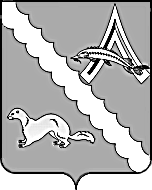 ДУМА АЛЕКСАНДРОВСКОГО РАЙОНАТОМСКОЙ ОБЛАСТИРЕШЕНИЕОб утверждении отчёта  об исполнении бюджета муниципального образования«Александровский район» за 2016 годРассмотрев представленный Администрацией Александровского района отчёт об исполнении бюджета муниципального образования «Александровский район» за 2016 год, руководствуясь статьей 37 Положения «О бюджетном процессе в муниципальном образовании «Александровский район»», утвержденного решением Думы Александровского района от 22.03.2012 № 150,Дума Александровского района РЕШИЛА:1.Утвердить отчёт об исполнении бюджета муниципального образования «Александровский район» за 2016 год по доходам в сумме 593 823,8 тысяч рублей, по расходам в сумме 568 554,4 тысяч рублей, профицит бюджета в сумме 25 269,4 тысяч рублей, в том числе: 1) Отчёт об исполнении бюджета муниципального образования «Александровский район» по доходам за 2016 год согласно приложению 1;2) Отчёт об исполнении бюджета муниципального образования «Александровский район» по расходам за 2016 год по разделам и подразделам классификации расходов согласно приложению 2;3) Отчёт об исполнении бюджета муниципального образования «Александровский район по расходам в ведомственной структуре расходов бюджета бюджетных ассигнований по разделам, подразделам, целевым статьям и видам расходов классификации расходов бюджета за 2016 год согласно приложению 3;         4)Отчёт об исполнении бюджета муниципального образования «Александровский район» по источникам внутреннего финансирования дефицита бюджета за 2016 год согласно приложению 4;5) Отчёт по программе муниципальных внутренних заимствований муниципального образования «Александровский район» за 2016 год согласно приложению 5;6) Отчёт по финансированию целевых программ из бюджета муниципального образования «Александровский район» за 2016 год согласно приложению 6;7) Отчёт по исполнению плана финансирования капитального строительства объектов муниципальной собственности Александровского района и объектов недвижимого имущества, приобретаемого в муниципальную собственность за 2016 год согласно приложению 7;8) Отчёт по исполнению плана финансирования капитального ремонта из бюджета муниципального образования «Александровский район» за 2016 год согласно приложению 8.2.Утвердить отчёт об использовании резервного фонда непредвиденных расходов Администрации Александровского района за 2016 год согласно приложению 9.3.Утвердить отчёт об использовании резервного фонда  для предупреждения и ликвидации чрезвычайных ситуаций и последствий стихийных бедствий  за 2016 год согласно приложению 10.4.Утвердить отчёт об исполнении Дорожного фонда муниципального образования «Александровский район» за 2016 год согласно приложению 11.5.Настоящее решение подлежит официальному опубликованию (обнародованию).                                                                                                   Приложение 1 к решению Думы                                                                                       Александровского района                                                                               от 18.05.2017 № 112Отчёт об исполнении бюджета муниципального образования«Александровский район» по доходам за 2016 год                                                                                                    Приложение 2 к решению Думы                                                                                       Александровского района                                                                              от 18.05.2017 № 112Отчёт об исполнении бюджета муниципального образования «Александровский район» по расходам за  2016 год по разделам и подразделам классификации расходов                                                                                                 Приложение 3 к решению Думы                                                                                    Александровского района                                                                           от 18.05.2017 № 112Отчёт об исполнении бюджета муниципального образования «Александровский район» по расходам в ведомственной структуре расходов бюджета бюджетных ассигнований по разделам, подразделам, целевым статьям и видам расходов классификации расходов бюджета за 2016 год                                                                                                    Приложение 4 к решению Думы                                                                                       Александровского района                                                                              от 18.05.2017 № 112Отчёт об исполнении бюджета муниципального образования «Александровский район»по источникам  внутреннего финансирования дефицита бюджета за 2016 год                                                                                                    Приложение 5 к решению Думы                                                                                      Александровского района                                                                             от 18.05.2017 № 112Отчёт по программе муниципальных внутренних заимствований муниципального образования «Александровский район» за 2016 год(тыс. руб.)                                                                                                   Приложение 6 к решению Думы                                                                                        Александровского района                                                                               от 18.05.2017 № 112Отчёт по финансированию муниципальных программиз бюджета муниципального образования «Александровский район» за 2016 год                                                                                                    Приложение 7 к решению Думы                                                                                       Александровского района                                                                              от 18.05.2017 № 112Отчёт по исполнению плана финансирования капитального строительства объектов муниципальной собственности Александровского района и объектов недвижимого имущества, приобретаемого в муниципальную собственность за 2016 год                                                                                                              Приложение 8 к решению Думы                                                                                          Александровского района                                                                                 от 18.05.2017 № 112Отчёт по исполнению плана финансирования капитального ремонта объектов бюджетной сферы муниципального образования «Александровский район» за 2016 год                                                                                                    Приложение 9 к решению Думы                                                                                          Александровского района                                                                                  от 18.05.2017 № 112Отчёт об использовании резервного фонда непредвиденных расходов Администрации Александровского района за 2016 год                                                                                                 Приложение 10 к решению Думы                                                                                    Александровского района                                                                           от 18.05.2017 № 112Отчёт об использовании резервного фонда для предупреждения и ликвидации чрезвычайных ситуаций и последствий стихийных бедствий за 2016 год                                                                                                  Приложение 11 к решению Думы                                                                                   Александровского района                                                                           от 18.05.2017 №  112Отчёт об использовании Дорожного фондамуниципального образования «Александровский район» за 2016 год18.05.2017№ 112 с. Александровскоес. АлександровскоеПредседатель Думы Александровского районаГлава Александровского района                                                                                                           С.Ф. Панов                                               И.С. КрыловНаименование показателя Код дохода по бюджетной классификацииПлан(тыс. руб.)Получено(тыс. руб.)%12345Доходы бюджета - ИТОГО586927,0593823,8101,2в том числе:Налоговые и неналоговые доходы10000000000000 000189263,6196656,9103,9Налоги на прибыль, доходы10100000000000 00088387,090001,1101,8Налог на доходы физических лиц10102000010000 11088387,090001,1101,8Налог на доходы физических лиц с доходов, источником которых является налоговый агент, за исключением доходов, в отношении которых исчисление и уплата налога осуществляются в соответствии со статьями 227, 227.1 и 228 Налогового кодекса Российской Федерации10102010010000 11088232,089846,8101,8Налог на доходы физических лиц с доходов, полученных от осуществления деятельности физическими лицами, зарегистрированными в качестве индивидуальных предпринимателей, нотариусов, занимающихся частной практикой, адвокатов, учредивших адвокатские кабинеты и других лиц, занимающихся частной практикой в соответствии со статьей 227 Налогового кодекса Российской Федерации10102020010000 11020,018,693,0Налог на доходы физических лиц с доходов, полученных физическими лицами в соответствии со статьей 228 Налогового Кодекса Российской Федерации10102030010000 110125,0125,7100,6Налог на доходы физических лиц в виде фиксированных авансовых платежей с доходов, полученных физическими лицами, являющимися иностранными гражданами, осуществляющими трудовую деятельность по найму у физических лиц на основании патента в соответствии со статьей 227.1 Налогового кодекса Российской Федерации10102040010000 11010,010,0100,0Налоги на товары (работы, услуги), реализуемые на территории Российской Федерации10300000000000 0002907,83073,4105,7Акцизы по подакцизным товарам (продукции), производимым на территории Российской Федерации10302000010000 1102907,83073,4105,7Доходы от уплаты акцизов на дизельное топливо, подлежащие распределению между бюджетами субъектов Российской Федерации и местными бюджетами с учетом установленных дифференцированных нормативов отчислений в местные бюджеты10302230010000 110990,81050,7106,0Доходы от уплаты акцизов на моторные масла для дизельных и (или) карбюраторных (инжекторных) двигателей, подлежащие распределению между бюджетами субъектов Российской Федерации и местными бюджетами с учетом установленных дифференцированных нормативов отчислений в местные бюджеты10302240010000 11015,716,0101,9Доходы от уплаты акцизов на автомобильный бензин, подлежащие распределению между бюджетами субъектов Российской Федерации и местными бюджетами с учетом установленных дифференцированных нормативов отчислений в местные бюджеты10302250010000 1102043,32162,3105,8Доходы от уплаты акцизов на прямогонный бензин, подлежащие распределению между бюджетами субъектов Российской Федерации и местными бюджетами с учетом установленных дифференцированных нормативов отчислений в местные бюджеты10302260010000 110-142,0-155,6109,6Налоги на совокупный доход10500000000000 0007836,57954,3101,5Налог, взимаемый в связи с применением упрощенной системы налогообложения10501000000000 1102610,02659,1101,9Налог, взимаемый с налогоплательщиков, выбравших в качестве объекта налогообложения доходы10501010010000 1101960,02016,9102,9Налог, взимаемый с налогоплательщиков, выбравших в качестве объекта налогообложения доходы, уменьшенные на величину расходов10501020010000 110285,0282,499,1Минимальный налог, зачисляемый в бюджеты субъектов Российской Федерации10501050010000 110365,0359,898,6Единый налог на вмененный доход для отдельных видов деятельности10502000020000 1105192,05248,8101,1Единый налог на вмененный доход для отдельных видов деятельности10502010020000 1105182,05248,8101,3Единый налог на вмененный доход для отдельных видов деятельности (за налоговые периоды, истекшие до 1 января 2011 года)10502020020000 11010,0Единый сельскохозяйственный налог1050300001000011028,528,499,6Единый сельскохозяйственный налог1050301001000011028,528,499,6Налог, взимаемый в связи с применением патентной системы налогообложения105040000200001106,018,0300,0Налог, взимаемый в связи с применением патентной системы налогообложения, зачисляемый в бюджеты муниципальных районов105040200200001106,018,0300,0Налоги на имущество1060000000000000014,114,2100,7Земельный налог1060600000000011014,114,2100,7Налоги, сборы и регулярные платежи за пользование природными ресурсами10700000000000000240,5243,2101,1Налог на добычу полезных ископаемых10701000010000110240,5243,2101,1Налог на добычу общераспространенных полезных ископаемых10701020010000110240,5243,2101,1Государственная пошлина10800000000000000440,0420,595,6Государственная пошлина по делам, рассматриваемым в судах общей юрисдикции, мировыми судьями10803000010000110440,0420,595,6Государственная пошлина по делам, рассматриваемым в судах общей юрисдикции, мировыми судьями (за исключением Верховного Суда Российской Федерации)10803010010000110440,0420,595,6Доходы от использования имущества, находящегося в государственной и муниципальной собственности1110000000000000049613,354999,5110,9Доходы, получаемые в виде арендной либо иной платы за передачу в возмездное пользование государственного и муниципального имущества (за исключением имущества бюджетных и автономных учреждений, а также имущества государственных и муниципальных унитарных предприятий, в том числе казенных)1110500000000012049613,354999,5110,9Доходы, получаемые в виде арендной платы за земельные участки, государственная собственность на которые не разграничена, а также средства от продажи права на заключение договоров аренды указанных земельных участков1110501000000012046683,451970,4111,3Доходы, получаемые в виде арендной платы за земельные участки, государственная собственность на которые не разграничена и которые расположены в границах межселенных территорий муниципальных районов, а также средства от продажи права на заключение договоров аренды указанных земельных участков11105013050000120313,2313,099,9Доходы, получаемые в виде арендной платы за земельные участки, государственная собственность на которые не разграничена и которые расположены в границах поселений, а также средства от продажи права на заключение договоров аренды указанных земельных участков1110501310000012046370,251657,4111,4Доходы, получаемые в виде арендной платы за земли после разграничения государственной собственности на землю, а также средства от продажи права на заключение договоров аренды указанных земельных участков (за исключением земельных участков бюджетных и автономных учреждений)1110502000000012053,051,697,4Доходы от сдачи в аренду имущества, находящегося в оперативном управлении органов государственной власти, органов местного самоуправления, государственных внебюджетных фондов и созданных ими учреждений (за исключением имущества бюджетных и автономных учреждений)111050300000001202876,92977,5103,5Платежи при пользовании природными ресурсами1120000000000000025029,025029,0100,0Плата за негативное воздействие на окружающую среду1120100001000012025029,025029,0100,0Плата за выбросы загрязняющих веществ в атмосферный воздух стационарными объектами112010100100001201318,61192,290,4Плата за выбросы загрязняющих веществ в атмосферный воздух передвижными объектами112010200100001206,36,3100,0Плата за сбросы загрязняющих веществ в водные объекты11201030010000120173,9173,9100,0Плата за размещение отходов производства и потребления11201040010000120938,6938,6100,0Плата за выбросы загрязняющих веществ, образующихся при сжигании на факельных установках и (или) рассеивании попутного нефтяного газа1120107001000012022591,622718,0100,6Доходы от оказания платных услуг (работ) и компенсации затрат государства1130000000000000010539,610576,3100,3Доходы от оказания платных услуг (работ)11301000000000130878,0887,8101,1Прочие доходы от оказания платных услуг (работ)11301990000000130878,0887,8101,1Доходы от компенсации затрат государства113020000000001309661,69688,5100,3Доходы, поступающие в порядке возмещения расходов, понесенных в связи с эксплуатацией имущества1130206000000013043,868,7156,8Прочие доходы от  компенсации затрат бюджетов муниципальных районов113029900000001309617,89619,8100,0Доходы от продажи материальных и нематериальных активов11400000000000000446,6437,497,9Доходы от реализации имущества, находящегося в государственной и муниципальной собственности (за исключением движимого  имущества  бюджетных и автономных учреждений, а также имущества государственных и муниципальных унитарных предприятий, в том числе казенных)11402000000000000320,0296,692,7Доходы от реализации имущества, находящегося в собственности  муниципальных районов (за исключением движимого  имущества  муниципальных бюджетных и автономных учреждений, а также имущества  муниципальных унитарных предприятий, в том числе казенных), в части реализации основных средств по указанному имуществу11402050050000410320,0296,692,7Доходы от реализации иного имущества, находящегося в собственности  муниципальных районов (за исключением   имущества  муниципальных бюджетных и автономных учреждений, а также имущества  муниципальных унитарных предприятий, в том числе казенных), в части реализации основных средств по указанному имуществу11402053050000410320,0296,692,7Доходы от продажи земельных участков, находящихся в государственной и муниципальной собственности11406000000000430126,6140,8111,2Доходы от продажи земельных участков, государственная собственность на которые не разграничена11406010000000430126,6140,8111,2Доходы от продажи земельных участков, государственная собственность на которые не разграничена и которые расположены в границах сельских поселений11406013100000430126,6140,8111,2Штрафы, санкции, возмещение ущерба116000000000000003809,23908,0102,6Безвозмездные поступления20000000000000000397663,4397166,999,9Безвозмездные поступления от других бюджетов бюджетной системы Российской Федерации20200000000000000389517,5389087,299,9Дотации бюджетам субъектов Российской Федерации и муниципальных образований2020100000000015180365,380365,3100Дотации бюджетам муниципальных районов на выравнивание бюджетной обеспеченности2020100105000015134538,934538,9100Дотации бюджетам муниципальных районов на поддержку мер по обеспечению сбалансированности бюджетов2020100305000015145826,445826,4100Субсидии бюджетам бюджетной системы Российской Федерации (межбюджетные субсидии)2020200000000015176765,976670,099,9Субсидии бюджетам муниципальных районов на государственную поддержку малого и среднего предпринимательства, включая крестьянские (фермерские) хозяйства20202009050000151536,9536,9100Субсидии бюджетам муниципальных районов на реализацию федеральных целевых программ20202051050000151391,6391,6100Субсидии бюджетам муниципальных районов на софинансирование капитальных вложений в объекты муниципальной собственности2020207705000015117385,417385,4100Субсидии бюджетам муниципальных районов на обеспечение мероприятий по переселению граждан из аварийного жилищного фонда с учетом необходимости развития малоэтажного жилищного строительства за счет средств бюджетов202020890500041517866,57866,5100Прочие субсидии бюджетам муниципальных районов20202999050000 15150585,550489,799,8Субвенции бюджетам бюджетной системы Российской Федерации 20203000000000 151189100,4188766,099,8Субвенции бюджетам муниципальных районов на составление (изменение) списков кандидатов в присяжные заседатели федеральных судов общей юрисдикции в Российской Федерации202030070500001514,54,5100Субвенции бюджетам муниципальных районов на осуществление первичного воинского учета на территориях, где отсутствуют военные комиссариаты20203015050000 1511333,41333,4100Субвенции бюджетам муниципальных районов на выплату единовременного пособия при всех формах устройства детей, лишенных родительского попечения, в семью20203020050000 151232,7232,7100Субвенции бюджетам муниципальных районов  на выполнение передаваемых полномочий субъектов Российской Федерации20203024050000 151185634,1185469,899,9Субвенции бюджетам муниципальных районов на возмещение части процентной ставки по долгосрочным, среднесрочным и краткосрочным кредитам, взятым малыми формами хозяйствования20203115050000 1518,98,9100Субвенции бюджетам муниципальных районов на предоставление жилых помещений детям-сиротам и детям, оставшимся без попечения родителей, лицам из их числа по договорам найма специализированных жилых помещений20203119050000 1511503,71503,7100Субвенции бюджетам муниципальных районов на проведение Всероссийской сельскохозяйственной переписи в 2016 году20203121050000 151383,1213,055,6Иные межбюджетные трансферты20204000000000 15143285,943285,9100Межбюджетные трансферты, передаваемые бюджетам муниципальных образований на осуществление части полномочий по решению вопросов местного значения в соответствии с заключенными соглашениями20204014050000 15123250,723250,7100Межбюджетные трансферты, передаваемые бюджетам муниципальных районов на комплектование книжных фондов библиотек муниципальных образований202040250500001518,98,9100Межбюджетные трансферты, передаваемые бюджетам муниципальных районов на подключение общедоступных библиотек Российской Федерации к сети  «Интернет» и развитие системы библиотечного дела с учетом задачи расширения информационных технологий и оцифровки2020404105000015121,721,7100Межбюджетные трансферты, передаваемые бюджетам  муниципальных районов на государственную поддержку муниципальных учреждений культуры, находящихся на территориях сельских поселений20204052050000 151100,0100,0100Прочие межбюджетные трансферты, передаваемые бюджетам муниципальных районов20204999050000 15119904,619904,6100Прочие безвозмездные поступления20700000000000 0007186,77120,599,1Прочие безвозмездные поступления в бюджеты муниципальных районов20705030050000 1807186,77120,599,1Доходы бюджетов муниципальных районов от возврата остатков субсидий, субвенций и иных межбюджетных трансфертов, имеющих целевое назначение, прошлых лет из бюджетов поселений21805010050000 1514233,34233,3100Возврат остатков субсидий, субвенций и иных межбюджетных трансфертов, имеющих целевое назначение, прошлых лет из бюджетов муниципальных районов21905000050000 151-3274,1-3274,1100Наименование показателейРаздел, подразделУтвержденные бюджетные назначения(тыс. руб.)Исполнено  (тыс. руб.)Процент исполненияОбщегосударственные вопросы010056052,253816,996,0Функционирование высшего должностного лица субъекта Российской Федерации и муниципального образования01022262,72262,7100,0Функционирование законодательных (представительных) органов государственной власти и представительных органов муниципальных образований0103904,7904,099,9Функционирование Правительства Российской Федерации, высших исполнительных органов государственной власти субъектов Российской Федерации, местных администраций010430509,530070,898,6Судебная система01054,54,5100,0Обеспечение деятельности финансовых, налоговых и таможенных органов и органов финансового (финансово-бюджетного) надзора010611659,611611,599,6Резервные фонды011113,60,00,0Другие общегосударственные вопросы011310697,68963,483,8Национальная оборона02001333,41333,4100,0Мобилизационная и вневойсковая подготовка02031333,41333,4100,0Национальная безопасность и правоохранительная деятельность 0300323,1323,1100,0Обеспечение пожарной безопасности031052,552,5100,0Другие вопросы в области национальной безопасности и правоохранительной деятельности0314270,6270,6100,0Национальная экономика040030154,927939,293,7Общеэкономические вопросы0401115,8115,8100,0Сельское хозяйство и рыболовство04053134,92902,392,6Транспорт040810453,110389,899,4Дорожное хозяйство (дорожные фонды)040911961,611916,199,6Другие вопросы в области национальной экономики04124489,52615,258,3Жилищно - коммунальное хозяйство050063187,362727,399,3Жилищное хозяйство050114049,814049,8100,0Коммунальное хозяйство050249137,548677,599,1Охрана окружающей среды0600466,2466,2100,0Сбор, удаление отходов и очистка сточных вод0602466,2466,2100,0Образование0700307793,8306512,399,6Дошкольное образование070193462,693300,999,8Общее образование0702191134,4190141,299,5Профессиональная подготовка, переподготовка и повышение квалификации070550,034,569,0Молодежная политика и оздоровление детей07072979,92942,098,7Другие вопросы в области образования070920166,920093,799,6Культура и кинематография080047186,746917,799,4Культура080146861,746601,599,4Другие вопросы в области культуры, кинематографии0804325,0316,297,3Здравоохранение09002302,02156,193,7Другие вопросы в области здравоохранения09092302,02156,193,7Социальная политика100013786,513682,899,2Социальное обеспечение населения10032546,82546,8100,0Охрана семьи и детства100411139,711036,099,1Другие вопросы в области социальной политики1006100,0100,0100,0Физическая культура и спорт11007950,57860,298,9Физическая культура11016774,56684,298,7Спорт высших достижений11031176,01176,0100,0Средства массовой информации12003319,03308,399,7Телевидение и радиовещание1201616,0605,698,3Периодическая печать и издательства12022703,02702,799,9Обслуживание государственного и муниципального долга13001231,01225,299,5Обслуживание внутреннего государственного и муниципального долга13011231,01225,299,5Межбюджетные трансферты бюджетам субъектов Российской Федерации и муниципальных образований общего характера140040285,740285,7100,0Дотации на выравнивание бюджетной обеспеченности субъектов Российской Федерации и муниципальных образований140125350,625350,6100,0Прочие межбюджетные трансферты бюджетам субъектов Российской Федерации и муниципальных образований общего характера140314935,114935,1100,0 Всего расходы бюджета575372,3568554,498,8Результат исполнения бюджета (дефицит "-"), (профицит "+")11554,725269,4218,7Наименование кодаКВСРКФСРКЦСРКВРУтверждено(тыс. руб.)Исполнено(тыс. руб.)% 12345678Администрация Александровского района 901137 280,2132 147,196,3Общегосударственные вопросы901010042 399,340 226,394,9Функционирование высшего должностного лица субъекта Российской Федерации и муниципального образования90101022 262,72 262,7100,0Муниципальная программа "Социально-экономическое развитие муниципального образования "Александровский район" на 2013-2015 годы и на перспективу до 2020 года"9010102570000000015,215,2100,0Повышение комфортности среды жизнедеятельности9010102570010079515,215,2100,0Компенсация расходов на оплату стоимости проезда и провоза багажа к месту использования отпуска и обратно9010102570010279515,215,2100,0Расходы на выплаты персоналу в целях обеспечения выполнения функций государственными (муниципальными) органами, казенными учреждениями, органами управления государственными внебюджетными фондами9010102570010279510015,215,2100,0Расходы на выплаты персоналу государственных (муниципальных) органов9010102570010279512015,215,2100,0Непрограммное направление расходов901010299000000002 247,52 247,5100,0Руководство и управление в сфере установленных функций органов местного самоуправления муниципальных образований901010299001000002 247,52 247,5100,0Глава муниципального образования901010299001000102 247,52 247,5100,0Расходы на выплаты персоналу в целях обеспечения выполнения функций государственными (муниципальными) органами, казенными учреждениями, органами управления государственными внебюджетными фондами901010299001000101002 247,52 247,5100,0Расходы на выплаты персоналу государственных (муниципальных) органов901010299001000101202 247,52 247,5100,0Функционирование Правительства Российской Федерации, высших исполнительных органов государственной власти субъектов Российской Федерации, местных администраций901010430 501,430 062,798,6Государственная программа "Развитие предпринимательства в Томской области"901010403000000004,24,2100,0Подпрограмма "Развитие сферы общераспространенных полезных ископаемых"901010403200000004,24,2100,0Ведомственная целевая программа "Организация предоставления, переоформления и изъятия горных отводов для разработки месторождений и проявлений общераспространенных полезных ископаемых"901010403260000004,24,2100,0Осуществление отдельных государственных полномочий по предоставлению, переоформлению и изъятию горных отводов для разработки месторождений и проявлений общераспространенных полезных ископаемых901010403260401004,24,2100,0Расходы на выплаты персоналу в целях обеспечения выполнения функций государственными (муниципальными) органами, казенными учреждениями, органами управления государственными внебюджетными фондами901010403260401001003,83,8100,0Расходы на выплаты персоналу государственных (муниципальных) органов901010403260401001203,83,8100,0Закупка товаров, работ и услуг для обеспечения государственных (муниципальных) нужд901010403260401002000,40,4100,0Иные закупки товаров, работ и услуг для обеспечения государственных (муниципальных) нужд901010403260401002400,40,4100,0Государственная программа "Совершенствование механизмов управления экономическим развитием Томской области"9010104040000000028,00,00,0Подпрограмма "Баланс экономических интересов потребителей и поставщиков на регулируемых рынках товаров и услуг"9010104042000000028,00,00,0Ведомственная целевая программа "Реализация в муниципальных образованиях Томской области отдельных государственных полномочий по регулированию тарифов на перевозки пассажиров и багажа всеми видами общественного транспорта в городском, пригородном и междугородном сообщении (кроме железнодорожного транспорта) по городским, пригородным и междугородным муниципальным маршрутам"9010104042610000028,00,00,0Осуществление отдельных государственных полномочий по регулированию тарифов на перевозки пассажиров и багажа всеми видами общественного транспорта в городском, пригородном и междугородном сообщении (кроме железнодорожного транспорта) по городским, пригородным и междугородным муниципальным маршрутам9010104042614011028,00,00,0Расходы на выплаты персоналу в целях обеспечения выполнения функций государственными (муниципальными) органами, казенными учреждениями, органами управления государственными внебюджетными фондами9010104042614011010025,50,00,0Расходы на выплаты персоналу государственных (муниципальных) органов9010104042614011012025,50,00,0Закупка товаров, работ и услуг для обеспечения государственных (муниципальных) нужд901010404261401102002,60,00,0Иные закупки товаров, работ и услуг для обеспечения государственных (муниципальных) нужд901010404261401102402,60,00,0Государственная программа "Развитие культуры и туризма в Томской области"90101041000000000121,0121,0100,0Подпрограмма "Развитие культуры и архивного дела в Томской области"90101041010000000121,0121,0100,0Ведомственная целевая программа "Обеспечение предоставления архивных услуг архивными учреждениями Томской области"90101041016300000121,0121,0100,0Осуществление отдельных государственных полномочий по хранению, комплектованию, учету и использованию архивных документов, относящихся к собственности Томской области90101041016340640121,0121,0100,0Расходы на выплаты персоналу в целях обеспечения выполнения функций государственными (муниципальными) органами, казенными учреждениями, органами управления государственными внебюджетными фондами90101041016340640100106,8106,8100,0Расходы на выплаты персоналу государственных (муниципальных) органов90101041016340640120106,8106,8100,0Закупка товаров, работ и услуг для обеспечения государственных (муниципальных) нужд9010104101634064020014,214,2100,0Иные закупки товаров, работ и услуг для обеспечения государственных (муниципальных) нужд9010104101634064024014,214,2100,0Государственная программа "Социальная поддержка населения Томской области"9010104110000000040,040,0100,0Подпрограмма "Развитие мер социальной поддержки отдельных категорий граждан"9010104111000000040,040,0100,0Ведомственная целевая программа "Исполнение принятых обязательств по социальной поддержке отдельных категорий граждан за счет средств областного бюджета"9010104111600000040,040,0100,0Организация и осуществление деятельности по опеке и попечительству в соответствии с Законом Томской области от 28 декабря 2007 года № 298-ОЗ "О наделении органов местного самоуправления отдельными государственными полномочиями по организации и осуществлению деятельности по опеке и попечительству в Томской области"9010104111604070040,040,0100,0Расходы на выплаты персоналу в целях обеспечения выполнения функций государственными (муниципальными) органами, казенными учреждениями, органами управления государственными внебюджетными фондами9010104111604070010036,436,4100,0Расходы на выплаты персоналу государственных (муниципальных) органов9010104111604070012036,436,4100,0Закупка товаров, работ и услуг для обеспечения государственных (муниципальных) нужд901010411160407002003,63,6100,0Иные закупки товаров, работ и услуг для обеспечения государственных (муниципальных) нужд901010411160407002403,63,6100,0Государственная программа "Детство под защитой"901010412000000004 250,04 085,796,1Подпрограмма "Сохранение для ребенка кровной семьи"90101041210000000818,0818,0100,0Ведомственная целевая программа "Организация работы по профилактике семейного неблагополучия"90101041216000000818,0818,0100,0Осуществление отдельных государственных полномочий по созданию и обеспечению деятельности комиссий по делам несовершеннолетних и защите их прав90101041216040730818,0818,0100,0Расходы на выплаты персоналу в целях обеспечения выполнения функций государственными (муниципальными) органами, казенными учреждениями, органами управления государственными внебюджетными фондами90101041216040730100743,6743,6100,0Расходы на выплаты персоналу государственных (муниципальных) органов90101041216040730120743,6743,6100,0Закупка товаров, работ и услуг для обеспечения государственных (муниципальных) нужд9010104121604073020074,474,4100,0Иные закупки товаров, работ и услуг для обеспечения государственных (муниципальных) нужд9010104121604073024074,474,4100,0Подпрограмма "Защита прав детей-сирот"901010412200000003 432,03 267,795,2Ведомственная целевая программа "Организация работы по развитию форм жизнеустройства детей-сирот и детей, оставшихся без попечения родителей"901010412262000003 432,03 267,795,2Осуществление отдельных государственных полномочий по организации и осуществлению деятельности по опеке и попечительству в Томской области901010412262407803 432,03 267,795,2Расходы на выплаты персоналу в целях обеспечения выполнения функций государственными (муниципальными) органами, казенными учреждениями, органами управления государственными внебюджетными фондами901010412262407801002 942,82 867,497,4Расходы на выплаты персоналу государственных (муниципальных) органов901010412262407801202 942,82 867,497,4Закупка товаров, работ и услуг для обеспечения государственных (муниципальных) нужд90101041226240780200489,2400,281,8Иные закупки товаров, работ и услуг для обеспечения государственных (муниципальных) нужд90101041226240780240489,2400,281,8Государственная программа "Обеспечение доступности жилья и улучшение качества жилищных условий населения Томской области"9010104130000000033,533,5100,0Подпрограмма "Оказание государственной поддержки по улучшению жилищных условий отдельных категорий граждан"9010104132000000033,533,5100,0Основное мероприятие "Осуществление мероприятий в рамках реализации подпрограммы "Выполнение государственных обязательств по обеспечению жильем категорий граждан, установленных федеральным законодательством" федеральной целевой программы "Жилище" на 2011-2015 годы, утвержденной постановлением Правительства РФ от 17.12.2010 № 1050"9010104132810000033,533,5100,0Осуществление государственных полномочий по регистрации и учету граждан, имеющих право на получение социальных выплат для приобретения жилья в связи с переселением из районов Крайнего Севера и приравненных к ним местностей9010104132814082033,533,5100,0Расходы на выплаты персоналу в целях обеспечения выполнения функций государственными (муниципальными) органами, казенными учреждениями, органами управления государственными внебюджетными фондами9010104132814082010030,530,5100,0Расходы на выплаты персоналу государственных (муниципальных) органов9010104132814082012030,530,5100,0Закупка товаров, работ и услуг для обеспечения государственных (муниципальных) нужд901010413281408202003,03,0100,0Иные закупки товаров, работ и услуг для обеспечения государственных (муниципальных) нужд901010413281408202403,03,0100,0Государственная программа "Повышение эффективности регионального и муниципального управления"90101042300000000684,0684,0100,0Подпрограмма "Развитие местного самоуправления и муниципальной службы в Томской области"90101042310000000684,0684,0100,0Ведомственная целевая программа "Государственная поддержка развития местного самоуправления в Томской области"90101042316000000684,0684,0100,0Осуществление отдельных государственных полномочий по созданию и обеспечению деятельности административных комиссий в Томской области90101042316040940684,0684,0100,0Расходы на выплаты персоналу в целях обеспечения выполнения функций государственными (муниципальными) органами, казенными учреждениями, органами управления государственными внебюджетными фондами90101042316040940100617,6617,6100,0Расходы на выплаты персоналу государственных (муниципальных) органов90101042316040940120617,6617,6100,0Закупка товаров, работ и услуг для обеспечения государственных (муниципальных) нужд9010104231604094020066,566,5100,0Иные закупки товаров, работ и услуг для обеспечения государственных (муниципальных) нужд9010104231604094024066,566,5100,0Муниципальная программа "Социально-экономическое развитие муниципального образования "Александровский район" на 2013-2015 годы и на перспективу до 2020 года"90101045700000000497,0431,086,7Повышение комфортности среды жизнедеятельности90101045700100795497,0431,086,7Компенсация расходов на оплату стоимости проезда и провоза багажа к месту использования отпуска и обратно90101045700102795497,0431,086,7Расходы на выплаты персоналу в целях обеспечения выполнения функций государственными (муниципальными) органами, казенными учреждениями, органами управления государственными внебюджетными фондами90101045700102795100497,0431,086,7Расходы на выплаты персоналу государственных (муниципальных) органов90101045700102795120497,0431,086,7Муниципальная программа "Пожарная безопасность на объектах бюджетной сферы Александровского района на 2014-2016 годы"901010458000000009,00,00,0Увеличение времени безопасного пребывания персонала на объектах бюджетной сферы при возникновении пожара901010458002007959,00,00,0Приобретение огнетушителей, противопожарного оборудования и снаряжения, перезарядка огнетушителей901010458002027959,00,00,0Закупка товаров, работ и услуг для обеспечения государственных (муниципальных) нужд901010458002027952009,00,00,0Иные закупки товаров, работ и услуг для обеспечения государственных (муниципальных) нужд901010458002027952409,00,00,0Муниципальная программа "Повышение энергетической эффективности на территории Александровского района Томской области на период с 2010 по 2012 годы и на перспективу до 2020 года"9010104600000000016,216,2100,0Энергосбережение и повышение энергетической эффективности в бюджетных учреждениях9010104600010079516,216,2100,0Опрессовка системы отопления в административных зданиях9010104600010779516,216,2100,0Закупка товаров, работ и услуг для обеспечения государственных (муниципальных) нужд9010104600010779520016,216,2100,0Иные закупки товаров, работ и услуг для обеспечения государственных (муниципальных) нужд9010104600010779524016,216,2100,0Непрограммное направление расходов9010104990000000024 818,524 647,299,3Руководство и управление в сфере установленных функций органов местного самоуправления муниципальных образований9010104990010000024 818,524 647,299,3Заместители высшего должностного лица муниципального образования901010499001000202 905,62 905,6100,0Расходы на выплаты персоналу в целях обеспечения выполнения функций государственными (муниципальными) органами, казенными учреждениями, органами управления государственными внебюджетными фондами901010499001000201002 905,62 905,6100,0Расходы на выплаты персоналу государственных (муниципальных) органов901010499001000201202 905,62 905,6100,0Центральный аппарат9010104990010003021 912,921 741,699,2Денежное содержание муниципальных служащих9010104990010003111 832,711 832,7100,0Расходы на выплаты персоналу в целях обеспечения выполнения функций государственными (муниципальными) органами, казенными учреждениями, органами управления государственными внебюджетными фондами9010104990010003110011 832,711 832,7100,0Расходы на выплаты персоналу государственных (муниципальных) органов9010104990010003112011 832,711 832,7100,0Расходы на содержание прочих работников органов местного самоуправления901010499001000325 698,15 698,1100,0Расходы на выплаты персоналу в целях обеспечения выполнения функций государственными (муниципальными) органами, казенными учреждениями, органами управления государственными внебюджетными фондами901010499001000321005 698,15 698,1100,0Расходы на выплаты персоналу государственных (муниципальных) органов901010499001000321205 698,15 698,1100,0Расходы на обеспечение муниципальных нужд901010499001000334 382,14 210,796,1Закупка товаров, работ и услуг для обеспечения государственных (муниципальных) нужд901010499001000332004 357,84 186,596,1Иные закупки товаров, работ и услуг для обеспечения государственных (муниципальных) нужд901010499001000332404 357,84 186,596,1Социальное обеспечение и иные выплаты населению9010104990010003330018,018,0100,0Социальные выплаты гражданам, кроме публичных нормативных социальных выплат9010104990010003332018,018,0100,0Иные бюджетные ассигнования901010499001000338006,36,3100,0Уплата налогов, сборов и иных платежей901010499001000338506,36,3100,0Судебная система90101054,54,5100,0Непрограммное направление расходов901010599000000004,54,5100,0Осуществление полномочий по составлению (изменению) списков кандидатов в присяжные заседатели федеральных судов общей юрисдикции в Российской Федерации901010599000512004,54,5100,0Закупка товаров, работ и услуг для обеспечения государственных (муниципальных) нужд901010599000512002004,54,5100,0Иные закупки товаров, работ и услуг для обеспечения государственных (муниципальных) нужд901010599000512002404,54,5100,0Другие общегосударственные вопросы90101139 630,77 896,482,0Государственная программа "Обеспечение безопасности населения  Томской области"901011314000000001 735,0200,011,5Подпрограмма "Профилактика правонарушений и наркомании"90101131420000000200,0200,0100,0Основное мероприятие "Снижение количества правонарушений"90101131428200000200,0200,0100,0Проведение областного ежегодного конкурса на лучшее муниципальное образование Томской области по профилактике правонарушений90101131428240860200,0200,0100,0Закупка товаров, работ и услуг для обеспечения государственных (муниципальных) нужд90101131428240860200200,0200,0100,0Иные закупки товаров, работ и услуг для обеспечения государственных (муниципальных) нужд90101131428240860240200,0200,0100,0Подпрограмма "Повышение уровня защиты населения и территории от чрезвычайных ситуаций природного и техногенного характера"901011314400000001 535,00,00,0Создание системы обеспечения вызова экстренных оперативных служб по единому номеру "112" в Томской области90101131448640200235,00,00,0Закупка товаров, работ и услуг для обеспечения государственных (муниципальных) нужд90101131448640200200235,00,00,0Иные закупки товаров, работ и услуг для обеспечения государственных (муниципальных) нужд90101131448640200240235,00,00,0Создание комплексной системы электронного оповещения населения об угрозе возникновения или о возникновении чрезвычайных ситуаций (КСИОН)901011314487403001 300,00,00,0Закупка товаров, работ и услуг для обеспечения государственных (муниципальных) нужд901011314487403002001 300,00,00,0Иные закупки товаров, работ и услуг для обеспечения государственных (муниципальных) нужд901011314487403002401 300,00,00,0Муниципальная программа "Социальная поддержка населения Александровского района на 2014-2016 годы"901011351000000001 049,01 049,0100,0Предоставление помощи и услуг гражданам и инвалидам, малообеспеченным слоям населения90101135100300795240,0240,0100,0Оказание материальной помощи участникам ВОВ, вдовам умерших участников ВОВ, труженикам тыла90101135100303795240,0240,0100,0Предоставление субсидий бюджетным, автономным учреждениям и иным некоммерческим организациям90101135100303795600240,0240,0100,0Субсидии некоммерческим организациям (за исключением государственных (муниципальных) учреждений)90101135100303795630240,0240,0100,0Меры по созданию благоприятных условий для реализации интеллектуальных и культурных потребностей малообеспеченных граждан, пожилых людей и инвалидов90101135100400795809,0809,0100,0Финансовая поддержка общественных организаций (Совет ветеранов, Общество инвалидов)90101135100401795340,0340,0100,0Предоставление субсидий бюджетным, автономным учреждениям и иным некоммерческим организациям90101135100401795600340,0340,0100,0Субсидии некоммерческим организациям (за исключением государственных (муниципальных) учреждений)90101135100401795630340,0340,0100,0Проведение мероприятий90101135100402795150,0150,0100,0Предоставление субсидий бюджетным, автономным учреждениям и иным некоммерческим организациям90101135100402795600150,0150,0100,0Субсидии некоммерческим организациям (за исключением государственных (муниципальных) учреждений)90101135100402795630150,0150,0100,0Вознаграждение жителям Александровского района в связи с занесением на доску почета Александровского района9010113510040479569,069,0100,0Социальное обеспечение и иные выплаты населению9010113510040479530069,069,0100,0Иные выплаты населению9010113510040479536069,069,0100,0Содержание Прихода Святого благоверного князя Александра Невского с. Александровское90101135100405795250,0250,0100,0Предоставление субсидий бюджетным, автономным учреждениям и иным некоммерческим организациям90101135100405795600250,0250,0100,0Субсидии некоммерческим организациям (за исключением государственных (муниципальных) учреждений)90101135100405795630250,0250,0100,0Муниципальная программа "Профилактика террористической и экстремистской деятельности в Александровском районе на 2016 - 2018 годы"901011355000000002 079,82 079,6100,0Эксплуатация систем видеонаблюдения, техническое обслуживание90101135500001795183,9183,9100,0Закупка товаров, работ и услуг для обеспечения государственных (муниципальных) нужд90101135500001795200183,9183,9100,0Иные закупки товаров, работ и услуг для обеспечения государственных (муниципальных) нужд90101135500001795240183,9183,9100,0Расходы на содержание дежурной диспетчерской службы901011355000027951 701,91 701,9100,0Расходы на выплаты персоналу в целях обеспечения выполнения функций государственными (муниципальными) органами, казенными учреждениями, органами управления государственными внебюджетными фондами901011355000027951001 606,01 606,0100,0Расходы на выплаты персоналу казенных учреждений901011355000027951101 606,01 606,0100,0Закупка товаров, работ и услуг для обеспечения государственных (муниципальных) нужд9010113550000279520095,995,9100,0Иные закупки товаров, работ и услуг для обеспечения государственных (муниципальных) нужд9010113550000279524095,995,9100,0Установка видеокамер90101135500005795194,0193,899,9Закупка товаров, работ и услуг для обеспечения государственных (муниципальных) нужд90101135500005795200194,0193,899,9Иные закупки товаров, работ и услуг для обеспечения государственных (муниципальных) нужд90101135500005795240194,0193,899,9Муниципальная программа "Социально-экономическое развитие муниципального образования "Александровский район" на 2013-2015 годы и на перспективу до 2020 года"901011357000000003 940,13 741,094,9Повышение комфортности среды жизнедеятельности901011357001007951 440,11 431,099,4Поддержка кадрового обеспечения на территории Александровского района (привлечение и закрепление кадров на селе)9010113570010179548,048,0100,0Расходы на выплаты персоналу в целях обеспечения выполнения функций государственными (муниципальными) органами, казенными учреждениями, органами управления государственными внебюджетными фондами9010113570010179510048,048,0100,0Расходы на выплаты персоналу государственных (муниципальных) органов9010113570010179512048,048,0100,0Компенсация расходов на оплату стоимости проезда и провоза багажа к месту использования отпуска и обратно9010113570010279540,240,2100,0Расходы на выплаты персоналу в целях обеспечения выполнения функций государственными (муниципальными) органами, казенными учреждениями, органами управления государственными внебюджетными фондами9010113570010279510040,240,2100,0Расходы на выплаты персоналу казенных учреждений9010113570010279511040,240,2100,0Членский взнос в ассоциацию "Совет муниципальных образований Томской области"90101135700106795143,3143,299,9Иные бюджетные ассигнования90101135700106795800143,3143,299,9Уплата налогов, сборов и иных платежей90101135700106795850143,3143,299,9Обслуживание объектов муниципальной собственности901011357001087951 109,61 100,699,2Закупка товаров, работ и услуг для обеспечения государственных (муниципальных) нужд901011357001087952001 109,61 100,699,2Иные закупки товаров, работ и услуг для обеспечения государственных (муниципальных) нужд901011357001087952401 109,61 100,699,2Устройство покрытия из тротуарной плитки перед входом административного здания расположенного по адресу: с. Александровское, ул. Ленина,79010113570012879599,099,0100,0Закупка товаров, работ и услуг для обеспечения государственных (муниципальных) нужд9010113570012879520099,099,0100,0Иные закупки товаров, работ и услуг для обеспечения государственных (муниципальных) нужд9010113570012879524099,099,0100,0Внедрение программы "АЦК-Госзакупки" для осуществления закупок товаров, работ и услуг для обеспечения муниципальных нужд в единой информационной системе для работы муниципальных учреждений Александровского района901011357006007952 500,02 310,092,4Закупка товаров, работ и услуг для обеспечения государственных (муниципальных) нужд901011357006007952002 500,02 310,092,4Иные закупки товаров, работ и услуг для обеспечения государственных (муниципальных) нужд901011357006007952402 500,02 310,092,4Муниципальная программа "Пожарная безопасность на объектах бюджетной сферы Александровского района на 2014-2016 годы"9010113580000000079,579,5100,0Увеличение времени безопасного пребывания персонала на объектах бюджетной сферы при возникновении пожара9010113580020079579,579,5100,0Проведение огнезащитной обработки деревянных конструкций чердачных помещений9010113580020179579,579,5100,0Закупка товаров, работ и услуг для обеспечения государственных (муниципальных) нужд9010113580020179520079,579,5100,0Иные закупки товаров, работ и услуг для обеспечения государственных (муниципальных) нужд9010113580020179524079,579,5100,0Муниципальная программа "Повышение энергетической эффективности на территории Александровского района Томской области на период с 2010 по 2012 годы и на перспективу до 2020 года"9010113600000000039,139,1100,0Энергосбережение и повышение энергетической эффективности в бюджетных учреждениях9010113600010079539,139,1100,0Опрессовка системы отопления в административных зданиях9010113600010779539,139,1100,0Закупка товаров, работ и услуг для обеспечения государственных (муниципальных) нужд9010113600010779520039,139,1100,0Иные закупки товаров, работ и услуг для обеспечения государственных (муниципальных) нужд9010113600010779524039,139,1100,0Непрограммное направление расходов90101139900000000708,1708,1100,0Резервные фонды органов местного самоуправления90101139900200000708,1708,1100,0Закупка товаров, работ и услуг для обеспечения государственных (муниципальных) нужд90101139900200000200512,1512,1100,0Иные закупки товаров, работ и услуг для обеспечения государственных (муниципальных) нужд90101139900200000240512,1512,1100,0Социальное обеспечение и иные выплаты населению9010113990020000030044,744,7100,0Иные выплаты населению9010113990020000036044,744,7100,0Предоставление субсидий бюджетным, автономным учреждениям и иным некоммерческим организациям90101139900200000600146,8146,8100,0Субсидии бюджетным учреждениям9010113990020000061012,312,3100,0Субсидии некоммерческим организациям (за исключением государственных (муниципальных) учреждений)90101139900200000630134,5134,5100,0Иные бюджетные ассигнования901011399002000008004,54,5100,0Уплата налогов, сборов и иных платежей901011399002000008504,54,5100,0Национальная безопасность и правоохранительная деятельность901030052,552,5100,0Обеспечение пожарной безопасности901031052,552,5100,0Непрограммное направление расходов9010310990000000052,552,5100,0Резервные фонды органов местного самоуправления9010310990020000052,552,5100,0Закупка товаров, работ и услуг для обеспечения государственных (муниципальных) нужд9010310990020000020052,552,5100,0Иные закупки товаров, работ и услуг для обеспечения государственных (муниципальных) нужд9010310990020000024052,552,5100,0Национальная экономика901040026 044,623 828,991,5Общеэкономические вопросы9010401115,8115,8100,0Государственная программа "Развитие рынка труда в Томской области"90104010500000000115,8115,8100,0Подпрограмма "Развитие социального партнерства, улучшение условий и охраны труда"90104010520000000115,8115,8100,0Ведомственная целевая программа "Содействие развитию социального партнерства, улучшению условий и охраны труда в Томской области"90104010526200000115,8115,8100,0Осуществление переданных отдельных государственных полномочий по регистрации коллективных договоров90104010526240140115,8115,8100,0Расходы на выплаты персоналу в целях обеспечения выполнения функций государственными (муниципальными) органами, казенными учреждениями, органами управления государственными внебюджетными фондами90104010526240140100114,6114,6100,0Расходы на выплаты персоналу государственных (муниципальных) органов90104010526240140120114,6114,6100,0Закупка товаров, работ и услуг для обеспечения государственных (муниципальных) нужд901040105262401402001,21,2100,0Иные закупки товаров, работ и услуг для обеспечения государственных (муниципальных) нужд901040105262401402401,21,2100,0Сельское хозяйство и рыболовство90104052 334,22 101,690,0Государственная программа "Развитие сельского хозяйства и регулируемых рынков в Томской области"901040506000000001 706,91 474,386,4Подпрограмма "Развитие сельскохозяйственного производства в Томской области"901040506100000001 323,81 261,395,3Основное мероприятие "Поддержка малых форм хозяйствования"901040506182000001 323,81 261,395,3Осуществление отдельных государственных полномочий по поддержке сельскохозяйственного производства (поддержка малых форм хозяйствования)90104050618240200824,4824,4100,0Закупка товаров, работ и услуг для обеспечения государственных (муниципальных) нужд9010405061824020020036,036,0100,0Иные закупки товаров, работ и услуг для обеспечения государственных (муниципальных) нужд9010405061824020024036,036,0100,0Иные бюджетные ассигнования90104050618240200800788,4788,4100,0Субсидии юридическим лицам (кроме некоммерческих организаций), индивидуальным предпринимателям, физическим лицам - производителям товаров, работ, услуг90104050618240200810788,4788,4100,0Осуществление отдельных государственных полномочий по поддержке сельскохозяйственного производства, в том числе на осуществление управленческих функций органами местного самоуправления90104050618240210487,0424,787,2Расходы на выплаты персоналу в целях обеспечения выполнения функций государственными (муниципальными) органами, казенными учреждениями, органами управления государственными внебюджетными фондами90104050618240210100442,7380,485,9Расходы на выплаты персоналу государственных (муниципальных) органов90104050618240210120442,7380,485,9Закупка товаров, работ и услуг для обеспечения государственных (муниципальных) нужд9010405061824021020044,344,3100,0Иные закупки товаров, работ и услуг для обеспечения государственных (муниципальных) нужд9010405061824021024044,344,3100,0Возмещение части процентной ставки по долгосрочным, среднесрочным и краткосрочным кредитам, взятым малыми формами хозяйствования901040506182505508,98,898,9Иные бюджетные ассигнования901040506182505508008,98,898,9Субсидии юридическим лицам (кроме некоммерческих организаций), индивидуальным предпринимателям, физическим лицам - производителям товаров, работ, услуг901040506182505508108,98,898,9Осуществление отдельных государственных полномочий по поддержке сельскохозяйственного производства (предоставления субсидий на возмещение части процентной ставки по долгосрочным, среднесрочным и краткосрочным кредитам, взятым малыми формами хозяйствования)901040506182R05503,53,5100,0Иные бюджетные ассигнования901040506182R05508003,53,5100,0Субсидии юридическим лицам (кроме некоммерческих организаций), индивидуальным предпринимателям, физическим лицам - производителям товаров, работ, услуг901040506182R05508103,53,5100,0Подпрограмма "Устойчивое развитие сельских территорий Томской области до 2020 года"90104050620000000383,1213,055,6Основное мероприятие "Проведение Всероссийской сельскохозяйственной переписи в 2016 году"90104050628700000383,1213,055,6Проведение Всероссийской сельскохозяйственной переписи в 2016 году90104050628753910383,1213,055,6Закупка товаров, работ и услуг для обеспечения государственных (муниципальных) нужд90104050628753910200383,1213,055,6Иные закупки товаров, работ и услуг для обеспечения государственных (муниципальных) нужд90104050628753910240383,1213,055,6Муниципальная программа "Социальное развитие сел Александровского района на 2014-2016 годы"90104055200000000226,5226,5100,0Оказание помощи в развитии личного подсобного хозяйства90104055200200795226,5226,5100,0Оказание адресной помощи физическим и юридическим лицам, на приобретение и заготовку грубых кормов90104055200202795226,5226,5100,0Иные бюджетные ассигнования90104055200202795800226,5226,5100,0Субсидии юридическим лицам (кроме некоммерческих организаций), индивидуальным предпринимателям, физическим лицам - производителям товаров, работ, услуг90104055200202795810226,5226,5100,0Муниципальная программа "Развитие рыбной промышленности в Александровском районе на 2012-2020 годы"90104056300000000400,8400,8100,0Возмещение разницы в тарифах на электроэнергию, вырабатываемую дизельными электростанциями и потребляемую промышленными холодильными камерами в селах Новоникольское, Назино, Лукашкин Яр90104056300001795400,8400,8100,0Иные бюджетные ассигнования90104056300001795800400,8400,8100,0Субсидии юридическим лицам (кроме некоммерческих организаций), индивидуальным предпринимателям, физическим лицам - производителям товаров, работ, услуг90104056300001795810400,8400,8100,0Транспорт901040810 155,010 091,799,4Муниципальная программа "Социальное развитие сел Александровского района на 2014-2016 годы"901040852000000009 830,69 772,399,4Создание условий развития социальной сферы и инфраструктуры901040852001007959 830,69 772,399,4Возмещение убытков, связанных с перевозкой пассажиров воздушным транспортом901040852001027956 946,06 887,899,2Иные бюджетные ассигнования901040852001027958006 946,06 887,899,2Субсидии юридическим лицам (кроме некоммерческих организаций), индивидуальным предпринимателям, физическим лицам - производителям товаров, работ, услуг901040852001027958106 946,06 887,899,2Создание условий для обеспечения перевозок воздушным транспортом (содержание вертолетных площадок по селам района, содержание технологических зданий (аэропорт) по селам района)90104085200104795162,7162,7100,0Иные бюджетные ассигнования90104085200104795800162,7162,7100,0Субсидии юридическим лицам (кроме некоммерческих организаций), индивидуальным предпринимателям, физическим лицам - производителям товаров, работ, услуг90104085200104795810162,7162,7100,0Создание условий для обеспечения перевозок водным транспортом (обустройство сходней, траление паромных причалов)90104085200105795154,0154,0100,0Иные бюджетные ассигнования90104085200105795800154,0154,0100,0Субсидии юридическим лицам (кроме некоммерческих организаций), индивидуальным предпринимателям, физическим лицам - производителям товаров, работ, услуг90104085200105795810154,0154,0100,0Установка знаков навигационного ограждения судового хода9010408520010679528,028,0100,0Иные бюджетные ассигнования9010408520010679580028,028,0100,0Субсидии юридическим лицам (кроме некоммерческих организаций), индивидуальным предпринимателям, физическим лицам - производителям товаров, работ, услуг9010408520010679581028,028,0100,0Компенсация выпадающих доходов организациям, предоставляющим услуги населению по тарифам, не обеспечивающим возмещение издержек (пассажирские перевозки)90104085200108795740,0739,9100,0Межбюджетные трансферты90104085200108795500739,9739,9100,0Иные межбюджетные трансферты90104085200108795540739,9739,9100,0Иные бюджетные ассигнования901040852001087958000,10,00,0Субсидии юридическим лицам (кроме некоммерческих организаций), индивидуальным предпринимателям, физическим лицам - производителям товаров, работ, услуг901040852001087958100,10,00,0Приобретение автобуса для осуществления пассажирских перевозок внутри с. Александровское901040852001147951 800,01 800,0100,0Межбюджетные трансферты901040852001147955001 800,01 800,0100,0Иные межбюджетные трансферты901040852001147955401 800,01 800,0100,0Непрограммное направление расходов90104089900000000324,4319,498,5Резервные фонды органов местного самоуправления90104089900200000324,4319,498,5Иные бюджетные ассигнования90104089900200000800324,4319,498,5Субсидии юридическим лицам (кроме некоммерческих организаций), индивидуальным предпринимателям, физическим лицам - производителям товаров, работ, услуг90104089900200000810324,4319,498,5Дорожное хозяйство (дорожные фонды)90104099 053,89 008,399,5Государственная программа "Развитие транспортной системы в Томской области"901040918000000005 254,25 254,2100,0Подпрограмма "Сохранение и развитие автомобильных дорог Томской области"901040918200000005 254,25 254,2100,0Основное мероприятие "Дорожная деятельность в отношении автомобильных дорог общего пользования местного значения Томской области"901040918284000005 254,25 254,2100,0Дорожная деятельность в отношении автомобильных дорог общего пользования местного значения в границах населенных пунктов сельских поселений и автомобильных дорог общего пользования местного значения вне границ населенных пунктов в границах муниципального района901040918284408955 254,25 254,2100,0Межбюджетные трансферты901040918284408955005 254,25 254,2100,0Иные межбюджетные трансферты901040918284408955405 254,25 254,2100,0Муниципальная программа "Социальное развитие сел Александровского района на 2014-2016 годы"901040952000000003 799,63 754,198,8Создание условий развития социальной сферы и инфраструктуры901040952001007953 799,63 754,198,8Капитальный и текущий ремонт автомобильных дорог и инженерных сооружений на них в границах муниципальных районов и поселений90104095200107795276,6276,6100,0Межбюджетные трансферты90104095200107795500276,6276,6100,0Иные межбюджетные трансферты90104095200107795540276,6276,6100,0Ремонт автомобильных дорог общего пользования местного значения, ведущих к общественно значимым объектам культуры, образования сельских населенных пунктов901040952001107952 253,02 253,0100,0Межбюджетные трансферты901040952001107955002 253,02 253,0100,0Иные межбюджетные трансферты901040952001107955402 253,02 253,0100,0Приобретение фрезы для ямочного ремонта автомобильных дорог90104095200112795400,0400,0100,0Межбюджетные трансферты90104095200112795500400,0400,0100,0Иные межбюджетные трансферты90104095200112795540400,0400,0100,0Дополнительные работы по ремонту автомобильной дороги по ул. Дорожников, ул. Новой90104095200115795870,0824,594,8Межбюджетные трансферты90104095200115795500870,0824,594,8Иные межбюджетные трансферты90104095200115795540870,0824,594,8Другие вопросы в области национальной экономики90104124 385,82 511,557,3Государственная программа "Развитие предпринимательства в Томской области"90104120300000000536,9536,9100,0Подпрограмма "Развитие малого и среднего предпринимательства в Томской области"90104120310000000536,9536,9100,0Основное мероприятие "Повышение уровня доступности финансовых форм поддержки субъектов малого и среднего предпринимательства"90104120318300000266,1266,1100,0Государственная поддержка малого и среднего предпринимательства, включая крестьянские (фермерские) хозяйства90104120318350640266,1266,1100,0Иные бюджетные ассигнования90104120318350640800266,1266,1100,0Субсидии юридическим лицам (кроме некоммерческих организаций), индивидуальным предпринимателям, физическим лицам - производителям товаров, работ, услуг90104120318350640810266,1266,1100,0Основное мероприятие "Создание и развитие эффективной инфраструктуры поддержки субъектов малого и среднего предпринимательства"90104120318600000270,7270,7100,0Софинансирование расходов на создание, развитие и обеспечение деятельности муниципальных центров поддержки предпринимательства, предусмотренных в муниципальных программах (подпрограммах), содержащих мероприятия, направленные на развитие малого и среднего предпринимательства90104120318640060270,7270,7100,0Иные бюджетные ассигнования90104120318640060800270,7270,7100,0Субсидии юридическим лицам (кроме некоммерческих организаций), индивидуальным предпринимателям, физическим лицам - производителям товаров, работ, услуг90104120318640060810270,7270,7100,0Муниципальная программа "Социальное развитие сел Александровского района на 2014-2016 годы"90104125200000000784,0784,0100,0Создание условий развития социальной сферы и инфраструктуры90104125200100795784,0784,0100,0Возмещение части затрат по производству и реализации хлеба, организациям, использующих электроэнергию вырабатываемую дизельными электростанциями90104125200103795729,0729,0100,0Иные бюджетные ассигнования90104125200103795800729,0729,0100,0Субсидии юридическим лицам (кроме некоммерческих организаций), индивидуальным предпринимателям, физическим лицам - производителям товаров, работ, услуг90104125200103795810729,0729,0100,0Проведение топографической съемки земельного участка под объект: "Строительство зоны отдыха - сквера в центре с. Александровское"9010412520011379555,055,0100,0Межбюджетные трансферты9010412520011379550055,055,0100,0Иные межбюджетные трансферты9010412520011379554055,055,0100,0Муниципальная программа "Развитие малого и среднего предпринимательства на территории Александровского района на 2014-2016 годы"90104125300000000370,0370,0100,0Развитие инфраструктуры поддержки малого и среднего предпринимательства90104125300100795270,0270,0100,0Финансовая помощь Центру поддержки предпринимательства90104125300101795270,0270,0100,0Иные бюджетные ассигнования90104125300101795800270,0270,0100,0Субсидии юридическим лицам (кроме некоммерческих организаций), индивидуальным предпринимателям, физическим лицам - производителям товаров, работ, услуг90104125300101795810270,0270,0100,0Финансово-кредитное и имущественное обеспечение малого предпринимательства90104125300300000100,0100,0100,0Субсидия стартующему бизнесу на возмещение части затрат на реализацию предпринимательских проектов90104125300301795100,0100,0100,0Иные бюджетные ассигнования90104125300301795800100,0100,0100,0Субсидии юридическим лицам (кроме некоммерческих организаций), индивидуальным предпринимателям, физическим лицам - производителям товаров, работ, услуг90104125300301795810100,0100,0100,0Муниципальная программа "Социально-экономическое развитие муниципального образования "Александровский район" на 2013-2015 годы и на перспективу до 2020 года"901041257000000001 184,2809,868,4Повышение комфортности среды жизнедеятельности90104125700100795600,0600,0100,0Содержание помещения для размещения отделения почтовой связи в районе рыбокомбината с. Александровское90104125700103795100,0100,0100,0Иные бюджетные ассигнования90104125700103795800100,0100,0100,0Субсидии юридическим лицам (кроме некоммерческих организаций), индивидуальным предпринимателям, физическим лицам - производителям товаров, работ, услуг90104125700103795810100,0100,0100,0Возмещение убытков, связанных с реализацией наркотических, психотропных и сильнодействующих лекарственных средств90104125700109795220,0220,0100,0Иные бюджетные ассигнования90104125700109795800220,0220,0100,0Субсидии юридическим лицам (кроме некоммерческих организаций), индивидуальным предпринимателям, физическим лицам - производителям товаров, работ, услуг90104125700109795810220,0220,0100,0На проведение комплекса землеустроительных работ по координированию земельных участков под трансформаторные подстанции и под воздушные электролинии90104125700131795200,0200,0100,0Межбюджетные трансферты90104125700131795500200,0200,0100,0Иные межбюджетные трансферты90104125700131795540200,0200,0100,0Межевание земельного участка под линии электропередач9010412570013479580,080,0100,0Межбюджетные трансферты9010412570013479550080,080,0100,0Иные межбюджетные трансферты9010412570013479554080,080,0100,0Создание условий для повышения инвестиционной привлекательности90104125700200795584,2209,835,9Мероприятия по землеустройству90104125700201795584,2209,835,9Закупка товаров, работ и услуг для обеспечения государственных (муниципальных) нужд90104125700201795200584,2209,835,9Иные закупки товаров, работ и услуг для обеспечения государственных (муниципальных) нужд90104125700201795240584,2209,835,9Муниципальная программа "Пожарная безопасность на объектах бюджетной сферы Александровского района на 2014-2016 годы"9010412580000000010,810,8100,0Обеспечение мер первичной пожарной безопасности9010412580030079510,810,8100,0Приобретение аккумуляторных батарей на пожарный трактор9010412580030479510,810,8100,0Межбюджетные трансферты9010412580030479550010,810,8100,0Иные межбюджетные трансферты9010412580030479554010,810,8100,0Непрограммное направление расходов901041299000000001 500,00,00,0Резервные фонды органов местного самоуправления901041299002000001 500,00,00,0Капитальные вложения в объекты государственной (муниципальной) собственности901041299002000004001 500,00,00,0Бюджетные инвестиции901041299002000004101 500,00,00,0Жилищно-коммунальное хозяйство901050030 756,830 296,998,5Жилищное хозяйство90105015 773,35 773,2100,0Муниципальная программа "Социально-экономическое развитие муниципального образования "Александровский район" на 2013-2015 годы и на перспективу до 2020 года"90105015700000000557,9557,9100,0проведение экспертизы ПСД на строительство трехэтажного многоквартирного жилого дома, окончательный расчет по разработке ПСД на строительство трехэтажного многоквартирного жилого дома90105015700500795557,9557,9100,0Иные бюджетные ассигнования90105015700500795800557,9557,9100,0Уплата налогов, сборов и иных платежей90105015700500795850557,9557,9100,0Муниципальная программа "Проведение капитального ремонта многоквартирных жилых домов на территории Александровского района в 2015 - 2017 годах"901050167000000003 119,03 119,0100,0Переселение граждан из ветхого и аварийного жилья901050167000017953 119,03 119,0100,0Межбюджетные трансферты901050167000017955003 119,03 119,0100,0Иные межбюджетные трансферты901050167000017955403 119,03 119,0100,0Непрограммное направление расходов901050199000000002 096,42 096,3100,0Резервные фонды органов местного самоуправления901050199002000001 872,01 871,9100,0Закупка товаров, работ и услуг для обеспечения государственных (муниципальных) нужд9010501990020000020052,052,0100,0Иные закупки товаров, работ и услуг для обеспечения государственных (муниципальных) нужд9010501990020000024052,052,0100,0Межбюджетные трансферты901050199002000005001 800,01 800,0100,0Иные межбюджетные трансферты901050199002000005401 800,01 800,0100,0Иные бюджетные ассигнования9010501990020000080020,019,999,5Уплата налогов, сборов и иных платежей9010501990020000085020,019,999,5Резервный фонд местных администраций муниципального образования по предупреждению и ликвидации чрезвычайных ситуаций и последствий стихийных бедствий90105019900400000224,4224,4100,0Межбюджетные трансферты90105019900400000500224,4224,4100,0Иные межбюджетные трансферты90105019900400000540224,4224,4100,0Коммунальное хозяйство901050224 983,524 523,698,2Государственная программа "Развитие коммунальной и коммуникационной инфраструктуры в Томской области"901050219000000001 719,01 659,296,5Подпрограмма "Развитие и модернизация коммунальной инфраструктуры Томской области"901050219100000001 719,01 659,296,5Основное мероприятие "Снижение количества аварий в системах отопления, водоснабжения и водоотведения коммунального комплекса Томской области"901050219180000001 719,01 659,296,5Проведение капитального ремонта объектов коммунальной инфраструктуры в целях подготовки хозяйственного комплекса Томской области к безаварийному прохождению отопительного сезона901050219180409101 719,01 659,296,5Межбюджетные трансферты901050219180409105001 719,01 659,296,5Иные межбюджетные трансферты901050219180409105401 719,01 659,296,5Муниципальная программа "Социальное развитие сел Александровского района на 2014-2016 годы"9010502520000000015 744,615 744,6100,0Создание условий развития социальной сферы и инфраструктуры9010502520010079514 540,114 540,1100,0Компенсация выпадающих доходов организациям, предоставляющих услуги населению по теплоснабжению по тарифам, не обеспечивающим возмещение издержек9010502520011179510 239,510 239,5100,0Межбюджетные трансферты9010502520011179550010 239,510 239,5100,0Иные межбюджетные трансферты9010502520011179554010 239,510 239,5100,0Оплата работ по техническому обслуживанию станции обезжелезивания и доставки оборудования, предназначенного для очистки воды хозяйственно-бытового назначения9010502520011679525,025,0100,0Межбюджетные трансферты9010502520011679550025,025,0100,0Иные межбюджетные трансферты9010502520011679554025,025,0100,0Приобретение дизеля-генератора90105025200117795800,0800,0100,0Межбюджетные трансферты90105025200117795500800,0800,0100,0Иные межбюджетные трансферты90105025200117795540800,0800,0100,0На капитальный ремонт аварийного дизеля-генератора9010502520011879582,682,6100,0Межбюджетные трансферты9010502520011879550082,682,6100,0Иные межбюджетные трансферты9010502520011879554082,682,6100,0Компенсация выпадающих доходов организациям, предоставляющих услуги населению по водоснабжению и водоотведению по тарифам, не обеспечивающим возмещение издержек90105025200120795605,5605,5100,0Межбюджетные трансферты90105025200120795500605,5605,5100,0Иные межбюджетные трансферты90105025200120795540605,5605,5100,0Возмещение организациям убытков, связанных с применением регулируемых тарифов для населения на электроэнергию, вырабатываемую дизельными электростанциями, связанных с ограничением нормативного потребления электроэнергии на одного потребителя901050252001217952 787,52 787,5100,0Межбюджетные трансферты901050252001217955002 787,52 787,5100,0Иные межбюджетные трансферты901050252001217955402 787,52 787,5100,0На капитальный ремонт котельной № 4 по адресу с. Александровское, мкр. Казахстан901050252005000001 204,51 204,5100,0Межбюджетные трансферты901050252005000005001 204,51 204,5100,0Иные межбюджетные трансферты901050252005000005401 204,51 204,5100,0Муниципальная программа "Повышение энергетической эффективности на территории Александровского района Томской области на период с 2010 по 2012 годы и на перспективу до 2020 года"90105026000000000400,00,00,0Проведение государственной экспертизы ПСД по объекту капитального строительства "Ветра-солнечная электростанция мощностью 250кВт для автономного электроснабжения с. Лукашкин Яр Александровского района Томской области"90105026000300795400,00,00,0Закупка товаров, работ и услуг для обеспечения государственных (муниципальных) нужд90105026000300795200400,00,00,0Иные закупки товаров, работ и услуг для обеспечения государственных (муниципальных) нужд90105026000300795240400,00,00,0Муниципальная программа "Комплексное развитие систем коммунальной инфраструктуры на территории Александровского района на 2013-2015 годы и на период до 2020 года"901050265000000007 114,17 114,1100,0Приобретение комплексов учета в котельные коммунального хозяйства901050265000027951 700,01 700,0100,0Межбюджетные трансферты901050265000027955001 700,01 700,0100,0Иные межбюджетные трансферты901050265000027955401 700,01 700,0100,0Софинансирование мероприятий по подготовке к отопительному периоду 2016-2017 годов государственной программы "Развитие коммунальной и коммуникационной инфраструктуры в Томской области"90105026500004795645,6645,5100,0Межбюджетные трансферты90105026500004795500645,6645,5100,0Иные межбюджетные трансферты90105026500004795540645,6645,5100,0На пополнение оборотных средств, для завоза угля на отопительный сезон 2016-2017 год, организациям оказывающих услуги учреждениям бюджетной сферы901050265000067953 382,83 382,8100,0Межбюджетные трансферты901050265000067955003 382,83 382,8100,0Иные межбюджетные трансферты901050265000067955403 382,83 382,8100,0На ремонт наружных сетей теплоснабжения90105026500007795178,8178,8100,0Межбюджетные трансферты90105026500007795500178,8178,8100,0Иные межбюджетные трансферты90105026500007795540178,8178,8100,0На проведение корректировки рабочего проекта "Обустройство микрорайона индивидуальной жилой застройки ул. Пролетарская – ул. Багряная (газоснабжение) в части устройства дополнительных переходов и выходов газопровода, для возможности подключения потребителей ул. Трудовой и пер. Юбилейный к системе газоснабжения"90105026500010795569,9569,9100,0Межбюджетные трансферты90105026500010795500569,9569,9100,0Иные межбюджетные трансферты90105026500010795540569,9569,9100,0Проектирование и установка узлов тепловой энергии на объекты коммунального хозяйства поселения района9010502650001179537,037,0100,0Межбюджетные трансферты9010502650001179550037,037,0100,0Иные межбюджетные трансферты9010502650001179554037,037,0100,0Строительство водопровода к жилым домам в с. Александровское90105026500012795600,0600,0100,0Межбюджетные трансферты90105026500012795500600,0600,0100,0Иные межбюджетные трансферты90105026500012795540600,0600,0100,0Непрограммное направление расходов901050299000000005,85,8100,0Резервные фонды органов местного самоуправления901050299002000005,85,8100,0Закупка товаров, работ и услуг для обеспечения государственных (муниципальных) нужд901050299002000002005,85,8100,0Иные закупки товаров, работ и услуг для обеспечения государственных (муниципальных) нужд901050299002000002405,85,8100,0Охрана окружающей среды9010600178,2178,2100,0Сбор, удаление отходов и очистка сточных вод9010602178,2178,2100,0Муниципальная программа "Комплексное развитие систем коммунальной инфраструктуры на территории Александровского района на 2013-2015 годы и на период до 2020 года"90106026500000000178,2178,2100,0На разработку проектов образования отходов и лимитов их размещения, сбросов загрязняющих веществ, для получения лицензии на перевозку, утилизацию и хранение отходов 1-4 класса опасности90106026500003795178,2178,2100,0Межбюджетные трансферты90106026500003795500178,2178,2100,0Иные межбюджетные трансферты90106026500003795540178,2178,2100,0Образование901070017 456,417 440,999,9Дошкольное образование901070117 385,417 385,4100,0Государственная программа "Развитие образования в Томской области"9010701090000000017 385,417 385,4100,0Подпрограмма "Развитие инфраструктуры дошкольного, общего и дополнительного образования в Томской области"9010701092000000017 385,417 385,4100,0Основное мероприятие "Создание дополнительных мест во вновь построенных образовательных организациях с использованием механизма государственно-частного партнерства"9010701092820000017 385,417 385,4100,0Приобретение зданий для размещения дошкольных образовательных организаций9010701092824И59017 385,417 385,4100,0Капитальные вложения в объекты государственной (муниципальной) собственности9010701092824И59040017 385,417 385,4100,0Бюджетные инвестиции9010701092824И59041017 385,417 385,4100,0Профессиональная подготовка, переподготовка и повышение квалификации901070550,034,569,0Муниципальная программа "Социально-экономическое развитие муниципального образования "Александровский район" на 2013-2015 годы и на перспективу до 2020 года"9010705570000000050,034,569,0Повышение комфортности среды жизнедеятельности9010705570010079550,034,569,0Переподготовка и повышение квалификации9010705570010779550,034,569,0Расходы на выплаты персоналу в целях обеспечения выполнения функций государственными (муниципальными) органами, казенными учреждениями, органами управления государственными внебюджетными фондами9010705570010779510029,029,0100,0Расходы на выплаты персоналу государственных (муниципальных) органов9010705570010779512029,029,0100,0Закупка товаров, работ и услуг для обеспечения государственных (муниципальных) нужд9010705570010779520021,05,526,2Иные закупки товаров, работ и услуг для обеспечения государственных (муниципальных) нужд9010705570010779524021,05,526,2Молодежная политика и оздоровление детей901070721,021,0100,0Муниципальная программа "Профилактика правонарушений и наркомании на территории Александровского района на 2015-2017 годы"9010707610000000021,021,0100,0Информирование граждан о способах и средствах правомерной защиты от преступных и иных посягательств путем проведения соответствующей разъяснительной работы в средствах массовой информации9010707610000679521,021,0100,0Закупка товаров, работ и услуг для обеспечения государственных (муниципальных) нужд9010707610000679520021,021,0100,0Иные закупки товаров, работ и услуг для обеспечения государственных (муниципальных) нужд9010707610000679524021,021,0100,0Культура и кинематография90108001 085,01 076,299,2Культура9010801760,0760,0100,0Государственная программа "Развитие культуры и туризма в Томской области"90108011000000000100,0100,0100,0Подпрограмма "Развитие культуры и архивного дела в Томской области"90108011010000000100,0100,0100,0Основное мероприятие "Государственная поддержка муниципальных учреждений культуры"90108011018600000100,0100,0100,0Государственная поддержка муниципальных учреждений культуры90108011018651470100,0100,0100,0Предоставление субсидий бюджетным, автономным учреждениям и иным некоммерческим организациям90108011018651470600100,0100,0100,0Субсидии бюджетным учреждениям90108011018651470610100,0100,0100,0Муниципальная программа "Социальная поддержка населения Александровского района на 2014-2016 годы"90108015100000000660,0660,0100,0Меры по созданию благоприятных условий для реализации интеллектуальных и культурных потребностей малообеспеченных граждан, пожилых людей и инвалидов90108015100400795660,0660,0100,0Проведение мероприятий празднования 190 лет села Александровское90108015100406795660,0660,0100,0Межбюджетные трансферты90108015100406795500660,0660,0100,0Иные межбюджетные трансферты90108015100406795540660,0660,0100,0Другие вопросы в области культуры, кинематографии9010804325,0316,297,3Муниципальная программа "Социальная поддержка населения Александровского района на 2014-2016 годы"90108045100000000275,0266,296,8Меры по созданию благоприятных условий для реализации интеллектуальных и культурных потребностей малообеспеченных граждан, пожилых людей и инвалидов90108045100400795275,0266,296,8Организация участия в праздничных мероприятиях значимых для жителей Александровского района, а также профессиональных праздниках, юбилеях и датах90108045100403795275,0266,296,8Закупка товаров, работ и услуг для обеспечения государственных (муниципальных) нужд90108045100403795200275,0266,296,8Иные закупки товаров, работ и услуг для обеспечения государственных (муниципальных) нужд90108045100403795240275,0266,296,8Муниципальная программа "Социально-экономическое развитие муниципального образования "Александровский район" на 2013-2015 годы и на перспективу до 2020 года"9010804570000000050,050,0100,0Повышение комфортности среды жизнедеятельности9010804570010079550,050,0100,0Установка стелы в честь 190-летия с. Александровское9010804570013579550,050,0100,0Закупка товаров, работ и услуг для обеспечения государственных (муниципальных) нужд9010804570013579520050,050,0100,0Иные закупки товаров, работ и услуг для обеспечения государственных (муниципальных) нужд9010804570013579524050,050,0100,0Здравоохранение90109002 302,02 156,193,7Другие вопросы в области здравоохранения90109092 302,02 156,193,7Государственная программа "Развитие здравоохранения в Томской области"90109090700000000867,1867,1100,0Подпрограмма "Совершенствование оказания специализированной, включая высокотехнологичную, медицинской помощи, скорой, в том числе скорой специализированной, медицинской помощи, медицинской эвакуации"90109090720000000867,1867,1100,0Ведомственная целевая программа "Повышение эффективности системы оказания специализированной медицинской помощи, скорой, в том числе скорой специализированной, медицинской помощи, медицинской эвакуации"90109090726200000867,1867,1100,0Обеспечение проезда по направлениям врачей в медицинские организации, расположенные на территории Томской области, оказывающие специализированную онкологическую, наркологическую и психиатрическую помощь, лиц, проживающих в районах Крайнего Севера и приравненных к ним местностях, при отсутствии круглогодичного транспортного наземного сообщения с областным центром90109090726240300867,1867,1100,0Социальное обеспечение и иные выплаты населению90109090726240300300867,1867,1100,0Социальные выплаты гражданам, кроме публичных нормативных социальных выплат90109090726240300320867,1867,1100,0Муниципальная программа "Социальная поддержка населения Александровского района на 2014-2016 годы"90109095100000000493,4493,4100,0Меры по укреплению здоровья малообеспеченных слоев населения, пожилых людей и инвалидов90109095100200795493,4493,4100,0Оказание материальной помощи малообеспеченной группе населения, онкологическим больным и инвалидам на проезд в лечебные учреждения по направлению врача90109095100201795493,4493,4100,0Социальное обеспечение и иные выплаты населению90109095100201795300493,4493,4100,0Социальные выплаты гражданам, кроме публичных нормативных социальных выплат90109095100201795320493,4493,4100,0Муниципальная программа "Социально-экономическое развитие муниципального образования "Александровский район" на 2013-2015 годы и на перспективу до 2020 года"90109095700000000941,6795,784,5Повышение комфортности среды жизнедеятельности90109095700100795941,6795,784,5Поддержка кадрового обеспечения на территории Александровского района (привлечение и закрепление кадров на селе)90109095700101795941,6795,784,5Социальное обеспечение и иные выплаты населению90109095700101795300941,6795,784,5Социальные выплаты гражданам, кроме публичных нормативных социальных выплат90109095700101795320941,6795,784,5Социальная политика901100013 686,413 582,899,2Социальное обеспечение населения90110032 546,82 546,8100,0Государственная программа "Социальная поддержка населения Томской области"90110031100000000100,0100,0100,0Подпрограмма "Развитие мер социальной поддержки отдельных категорий граждан"90110031110000000100,0100,0100,0Ведомственная целевая программа "Исполнение принятых обязательств по социальной поддержке отдельных категорий граждан за счет средств областного бюджета"90110031116000000100,0100,0100,0Оказание помощи в ремонте и (или) переустройстве жилых помещений граждан, не стоящих на учете в качестве нуждающихся в улучшении жилищных условий и не реализовавших свое право на улучшение жилищных условий за счет средств федерального и областного бюджетов в 2009 и последующих годах, из числа: участников и инвалидов Великой Отечественной войны 1941 - 1945 годов; тружеников тыла военных лет; лиц, награжденных знаком "Жителю блокадного Ленинграда"; бывших несовершеннолетних узников концлагерей; вдов погибших (умерших) участников Великой Отечественной войны 1941 - 1945 годов, не вступивших в повторный брак90110031116040710100,0100,0100,0Межбюджетные трансферты90110031116040710500100,0100,0100,0Иные межбюджетные трансферты90110031116040710540100,0100,0100,0Государственная программа "Обеспечение доступности жилья и улучшение качества жилищных условий населения Томской области"90110031300000000714,6714,6100,0Подпрограмма "Обеспечение жильем молодых семей в Томской области"90110031310000000714,6714,6100,0Основное мероприятие "Улучшение жилищных условий молодых семей Томской области"90110031318000000714,6714,6100,0Субсидия на реализацию подпрограммы "Обеспечение жильем молодых семей" ФЦП "Жилище" на 2015-2020 годы90110031318050200391,6391,6100,0Социальное обеспечение и иные выплаты населению90110031318050200300391,6391,6100,0Социальные выплаты гражданам, кроме публичных нормативных социальных выплат90110031318050200320391,6391,6100,0Улучшение жилищных условий молодых семей Томской области (областной бюджет)901100313180R0200323,0323,0100,0Социальное обеспечение и иные выплаты населению901100313180R0200300323,0323,0100,0Социальные выплаты гражданам, кроме публичных нормативных социальных выплат901100313180R0200320323,0323,0100,0Муниципальная программа "Социальная поддержка населения Александровского района на 2014-2016 годы"901100351000000001 388,41 388,4100,0Меры по укреплению здоровья малообеспеченных слоев населения, пожилых людей и инвалидов9011003510020079515,015,0100,0Оказание материальной малообеспеченной группе населения на оплату лечения9011003510020279515,015,0100,0Социальное обеспечение и иные выплаты населению9011003510020279530015,015,0100,0Социальные выплаты гражданам, кроме публичных нормативных социальных выплат9011003510020279532015,015,0100,0Предоставление помощи и услуг гражданам и инвалидам, малообеспеченным слоям населения901100351003007951 373,41 373,4100,0Оказание материальной помощи гражданам, оказавшимся в трудной жизненной ситуации90110035100301795141,6141,6100,0Социальное обеспечение и иные выплаты населению90110035100301795300141,6141,6100,0Социальные выплаты гражданам, кроме публичных нормативных социальных выплат90110035100301795320141,6141,6100,0Оказание материальной помощи участникам ВОВ, вдовам умерших участников ВОВ, труженикам тыла90110035100303795310,0310,0100,0Социальное обеспечение и иные выплаты населению90110035100303795300100,0100,0100,0Иные выплаты населению90110035100303795360100,0100,0100,0Межбюджетные трансферты90110035100303795500210,0210,0100,0Иные межбюджетные трансферты90110035100303795540210,0210,0100,0Оказание материальная помощь ветеранам труда90110035100304795400,0400,0100,0Социальное обеспечение и иные выплаты населению9011003510030479530025,925,9100,0Иные выплаты населению9011003510030479536025,925,9100,0Межбюджетные трансферты90110035100304795500374,1374,1100,0Иные межбюджетные трансферты90110035100304795540374,1374,1100,0Оказание адресной социальной помощи инвалидам на оплату работ по ремонту жилья90110035100305795521,7521,7100,0Социальное обеспечение и иные выплаты населению9011003510030579530010,710,7100,0Иные выплаты населению9011003510030579536010,710,7100,0Межбюджетные трансферты90110035100305795500511,0511,0100,0Иные межбюджетные трансферты90110035100305795540511,0511,0100,0Муниципальная программа "Предоставление молодым семьям поддержки на приобретение (строительство) жилья на территории Александровского района на 2016-2020 годы"90110035400000000343,8343,8100,0Предоставление молодым семьям поддержки на приобретение (строительство) жилья на территории Александровского района901100354000L0200343,8343,8100,0Социальное обеспечение и иные выплаты населению901100354000L0200300343,8343,8100,0Социальные выплаты гражданам, кроме публичных нормативных социальных выплат901100354000L0200320343,8343,8100,0Охрана семьи и детства901100411 139,711 036,099,1Государственная программа "Детство под защитой"9011004120000000011 139,411 035,899,1Подпрограмма "Защита прав детей-сирот"9011004122000000011 139,411 035,899,1Ведомственная целевая программа "Организация работы по развитию форм жизнеустройства детей-сирот и детей, оставшихся без попечения родителей"901100412262000009 403,09 299,498,9Ежемесячная выплата денежных средств опекунам (попечителям) на содержание детей и обеспечение денежными средствами лиц из числа детей-сирот и детей, оставшихся без попечения родителей, находившихся под опекой (попечительством), в приемной семье и продолжающих обучение в муниципальных общеобразовательных организациях901100412262407601 742,01 726,899,1Социальное обеспечение и иные выплаты населению901100412262407603001 742,01 726,899,1Публичные нормативные социальные выплаты гражданам901100412262407603101 742,01 726,899,1Содержание приёмных семей, включающее в себя денежные средства приёмным семьям на содержание детей и ежемесячную выплату вознаграждения, причитающегося приёмным родителям901100412262407707 661,07 572,598,8Социальное обеспечение и иные выплаты населению901100412262407703007 661,07 572,598,8Публичные нормативные социальные выплаты гражданам901100412262407703103 247,73 160,197,3Социальные выплаты гражданам, кроме публичных нормативных социальных выплат901100412262407703204 413,34 412,4100,0Основное мероприятие "Предоставление жилых помещений детям-сиротам и детям, оставшимся без попечения родителей, лицам из их числа по договорам найма специализированных жилых помещений"901100412280000001 503,71 503,7100,0Предоставление жилых помещений детям-сиротам и детям, оставшимся без попечения родителей, лицам из их числа по договорам найма специализированных жилых помещений901100412280R08201 503,71 503,7100,0Расходы на выплаты персоналу в целях обеспечения выполнения функций государственными (муниципальными) органами, казенными учреждениями, органами управления государственными внебюджетными фондами901100412280R082010017,817,8100,0Расходы на выплаты персоналу государственных (муниципальных) органов901100412280R082012017,817,8100,0Закупка товаров, работ и услуг для обеспечения государственных (муниципальных) нужд901100412280R08202001,81,8100,0Иные закупки товаров, работ и услуг для обеспечения государственных (муниципальных) нужд901100412280R08202401,81,8100,0Межбюджетные трансферты901100412280R08205001 484,11 484,1100,0Субвенции901100412280R08205301 484,11 484,1100,0Основное мероприятие "Выплата единовременного пособия при всех формах устройства детей, лишенных родительского попечения, в семью"90110041228300000232,7232,7100,0Выплата единовременного пособия при всех формах устройства детей, лишенных родительского попечения, в семью90110041228352600232,7232,7100,0Социальное обеспечение и иные выплаты населению90110041228352600300232,7232,7100,0Публичные нормативные социальные выплаты гражданам90110041228352600310232,7232,7100,0Непрограммное направление расходов901100499000000000,30,3100,0Резервные фонды органов местного самоуправления901100499002000000,30,3100,0Социальное обеспечение и иные выплаты населению901100499002000003000,30,3100,0Публичные нормативные социальные выплаты гражданам901100499002000003100,30,3100,0Средства массовой информации90112003 319,03 308,399,7Телевидение и радиовещание9011201616,0605,798,3Муниципальная программа "Социально-экономическое развитие муниципального образования "Александровский район" на 2013-2015 годы и на перспективу до 2020 года"90112015700000000616,0605,798,3Повышение комфортности среды жизнедеятельности90112015700100795616,0605,798,3Информационные услуги: изготовление сюжетов по актуальным социально - значимым вопросам на телевидении90112015700105795616,0605,798,3Закупка товаров, работ и услуг для обеспечения государственных (муниципальных) нужд90112015700105795200616,0605,798,3Иные закупки товаров, работ и услуг для обеспечения государственных (муниципальных) нужд90112015700105795240616,0605,798,3Периодическая печать и издательства90112022 703,02 702,7100,0Муниципальная программа "Социально-экономическое развитие муниципального образования "Александровский район" на 2013-2015 годы и на перспективу до 2020 года"901120257000000002 553,02 552,7100,0Повышение комфортности среды жизнедеятельности901120257001007952 553,02 552,7100,0Информирование населения о деятельности органов местного самоуправления Александровского района и информационно - разъяснительная работа по актуальным социально - значимым вопросам в печатных изданиях901120257001047952 403,02 402,7100,0Закупка товаров, работ и услуг для обеспечения государственных (муниципальных) нужд901120257001047952002 403,02 402,7100,0Иные закупки товаров, работ и услуг для обеспечения государственных (муниципальных) нужд901120257001047952402 403,02 402,7100,0Приобретение расходных материалов МУП "Издательство "Северянка" для осуществления социально-значимых мероприятий Александровского района (социальное партнерство - ООО "ЛесСтройРеконструкция")90112025700136795150,0150,0100,0Иные бюджетные ассигнования90112025700136795800150,0150,0100,0Субсидии юридическим лицам (кроме некоммерческих организаций), индивидуальным предпринимателям, физическим лицам - производителям товаров, работ, услуг90112025700136795810150,0150,0100,0Непрограммное направление расходов90112029900000000150,0150,0100,0Резервные фонды органов местного самоуправления90112029900200000150,0150,0100,0Закупка товаров, работ и услуг для обеспечения государственных (муниципальных) нужд90112029900200000200150,0150,0100,0Иные закупки товаров, работ и услуг для обеспечения государственных (муниципальных) нужд90112029900200000240150,0150,0100,0Финансовый отдел администрации Александровского района90290 572,990 551,9100,0Общегосударственные вопросы902010010 573,410 558,299,9Функционирование Правительства Российской Федерации, высших исполнительных органов государственной власти субъектов Российской Федерации, местных администраций90201048,08,0100,0Непрограммное направление расходов902010499000000008,08,0100,0Резервные фонды органов местного самоуправления902010499002000008,08,0100,0Межбюджетные трансферты902010499002000005008,08,0100,0Иные межбюджетные трансферты902010499002000005408,08,0100,0Обеспечение деятельности финансовых, налоговых и таможенных органов и органов финансового (финансово-бюджетного) надзора90201069 756,79 755,0100,0Муниципальная программа "Эффективное управление муниципальными финансами и совершенствование межбюджетных отношений в муниципальном образовании "Александровский район"902010656000000009 113,69 111,9100,0Подпрограмма "Обеспечивающая подпрограмма"902010656400007959 113,69 111,9100,0Финансовое обеспечение деятельности исполнительных органов муниципального образования902010656410007959 113,69 111,9100,0Денежное содержание муниципальных служащих902010656410017958 265,58 265,1100,0Расходы на выплаты персоналу в целях обеспечения выполнения функций государственными (муниципальными) органами, казенными учреждениями, органами управления государственными внебюджетными фондами902010656410017951008 265,58 265,1100,0Расходы на выплаты персоналу государственных (муниципальных) органов902010656410017951208 265,58 265,1100,0Расходы на содержание органов местного самоуправления и обеспечение их функций90201065641002795352,7352,7100,0Расходы на выплаты персоналу в целях обеспечения выполнения функций государственными (муниципальными) органами, казенными учреждениями, органами управления государственными внебюджетными фондами90201065641002795100352,7352,7100,0Расходы на выплаты персоналу государственных (муниципальных) органов90201065641002795120352,7352,7100,0Расходы на закупку товаров, услуг для обеспечения муниципальных нужд90201065641003795495,4494,199,7Закупка товаров, работ и услуг для обеспечения государственных (муниципальных) нужд90201065641003795200489,9488,999,8Иные закупки товаров, работ и услуг для обеспечения государственных (муниципальных) нужд90201065641003795240489,9488,999,8Социальное обеспечение и иные выплаты населению902010656410037953005,05,0100,0Социальные выплаты гражданам, кроме публичных нормативных социальных выплат902010656410037953205,05,0100,0Иные бюджетные ассигнования902010656410037958000,50,240,0Уплата налогов, сборов и иных платежей902010656410037958500,50,240,0Муниципальная программа "Социально-экономическое развитие муниципального образования "Александровский район" на 2013-2015 годы и на перспективу до 2020 года"90201065700000000123,4123,4100,0Повышение комфортности среды жизнедеятельности90201065700100795123,4123,4100,0Компенсация расходов на оплату стоимости проезда и провоза багажа к месту использования отпуска и обратно90201065700102795123,4123,4100,0Расходы на выплаты персоналу в целях обеспечения выполнения функций государственными (муниципальными) органами, казенными учреждениями, органами управления государственными внебюджетными фондами90201065700102795100123,4123,4100,0Расходы на выплаты персоналу государственных (муниципальных) органов90201065700102795120123,4123,4100,0Непрограммное направление расходов90201069900000000519,7519,7100,0Руководство и управление в сфере установленных функций органов местного самоуправления муниципальных образований90201069900100000519,7519,7100,0Центральный аппарат90201069900100030519,7519,7100,0Расходы на содержание прочих работников органов местного самоуправления90201069900100032499,0499,0100,0Расходы на выплаты персоналу в целях обеспечения выполнения функций государственными (муниципальными) органами, казенными учреждениями, органами управления государственными внебюджетными фондами90201069900100032100499,0499,0100,0Расходы на выплаты персоналу государственных (муниципальных) органов90201069900100032120499,0499,0100,0Расходы на обеспечение муниципальных нужд9020106990010003320,720,7100,0Закупка товаров, работ и услуг для обеспечения государственных (муниципальных) нужд9020106990010003320020,720,7100,0Иные закупки товаров, работ и услуг для обеспечения государственных (муниципальных) нужд9020106990010003324020,720,7100,0Резервные фонды902011113,60,00,0Непрограммное направление расходов9020111990000000013,60,00,0Резервные фонды органов местного самоуправления902011199002000008,60,00,0Иные бюджетные ассигнования902011199002000008008,60,00,0Резервные средства902011199002000008708,60,00,0Резервный фонд местных администраций муниципального образования по предупреждению и ликвидации чрезвычайных ситуаций и последствий стихийных бедствий902011199004000005,00,00,0Иные бюджетные ассигнования902011199004000008005,00,00,0Резервные средства902011199004000008705,00,00,0Другие общегосударственные вопросы9020113795,1795,1100,0Муниципальная программа "Эффективное управление муниципальными финансами и совершенствование межбюджетных отношений в муниципальном образовании "Александровский район"90201135600000000563,0563,0100,0Подпрограмма "Повышение эффективности бюджетных расходов муниципального образования "Александровский район"90201135610000795563,0563,0100,0Обеспечение условий для автоматизации бюджетного процесса в муниципальном образовании "Александровский район"90201135610001795563,0563,0100,0Закупка товаров, работ и услуг для обеспечения государственных (муниципальных) нужд90201135610001795200563,0563,0100,0Иные закупки товаров, работ и услуг для обеспечения государственных (муниципальных) нужд90201135610001795240563,0563,0100,0Непрограммное направление расходов90201139900000000232,1232,1100,0Резервные фонды органов местного самоуправления90201139900200000232,1232,1100,0Закупка товаров, работ и услуг для обеспечения государственных (муниципальных) нужд9020113990020000020020,420,4100,0Иные закупки товаров, работ и услуг для обеспечения государственных (муниципальных) нужд9020113990020000024020,420,4100,0Межбюджетные трансферты90201139900200000500211,7211,7100,0Иные межбюджетные трансферты90201139900200000540211,7211,7100,0Национальная оборона90202001 333,41 333,4100,0Мобилизационная и вневойсковая подготовка90202031 333,41 333,4100,0Государственная программа "Эффективное управление региональными финансами, государственными закупками и совершенствование межбюджетных отношений в Томской области"902020321000000001 333,41 333,4100,0Подпрограмма "Совершенствование межбюджетных отношений в Томской области"902020321200000001 333,41 333,4100,0Основное мероприятие "Обеспечение осуществления в муниципальных образованиях Томской области передаваемых Российской Федерацией органам местного самоуправления полномочий по первичному воинскому учету на территориях, где отсутствуют военные комиссариаты"902020321281000001 333,41 333,4100,0Осуществление первичного воинского учета на территориях, где отсутствуют военные комиссариаты902020321281511801 333,41 333,4100,0Межбюджетные трансферты902020321281511805001 333,41 333,4100,0Субвенции902020321281511805301 333,41 333,4100,0Национальная безопасность и правоохранительная деятельность9020300270,6270,6100,0Другие вопросы в области национальной безопасности и правоохранительной деятельности9020314270,6270,6100,0Непрограммное направление расходов90203149900000000270,6270,6100,0Резервный фонд местных администраций муниципального образования по предупреждению и ликвидации чрезвычайных ситуаций и последствий стихийных бедствий90203149900400000270,6270,6100,0Межбюджетные трансферты90203149900400000500270,6270,6100,0Иные межбюджетные трансферты90203149900400000540270,6270,6100,0Национальная экономика90204004 110,34 110,3100,0Сельское хозяйство и рыболовство9020405800,7800,7100,0Муниципальная программа "Социальное развитие сел Александровского района на 2014-2016 годы"90204055200000000600,0600,0100,0Оказание помощи в развитии личного подсобного хозяйства90204055200200795600,0600,0100,0Оказание адресной помощи гражданам, имеющих в личном подсобном хозяйстве коров90204055200201795600,0600,0100,0Межбюджетные трансферты90204055200201795500600,0600,0100,0Иные межбюджетные трансферты90204055200201795540600,0600,0100,0Непрограммное направление расходов90204059900000000200,7200,7100,0Резервные фонды органов местного самоуправления90204059900200000200,7200,7100,0Межбюджетные трансферты90204059900200000500200,7200,7100,0Иные межбюджетные трансферты90204059900200000540200,7200,7100,0Транспорт9020408298,1298,1100,0Муниципальная программа "Социальное развитие сел Александровского района на 2014-2016 годы"90204085200000000298,1298,1100,0Создание условий развития социальной сферы и инфраструктуры90204085200100795298,1298,1100,0Создание условий для обеспечения перевозок водным транспортом (обустройство сходней, траление паромных причалов)90204085200105795196,7196,7100,0Межбюджетные трансферты90204085200105795500196,7196,7100,0Иные межбюджетные трансферты90204085200105795540196,7196,7100,0Установка знаков навигационного ограждения судового хода90204085200106795101,5101,5100,0Межбюджетные трансферты90204085200106795500101,5101,5100,0Иные межбюджетные трансферты90204085200106795540101,5101,5100,0Дорожное хозяйство (дорожные фонды)90204092 907,82 907,8100,0Муниципальная программа "Социальное развитие сел Александровского района на 2014-2016 годы"902040952000000002 907,82 907,8100,0Создание условий развития социальной сферы и инфраструктуры902040952001007952 446,12 446,1100,0Капитальный и текущий ремонт автомобильных дорог и инженерных сооружений на них в границах муниципальных районов и поселений902040952001077952 446,12 446,1100,0Межбюджетные трансферты902040952001077955002 446,12 446,1100,0Иные межбюджетные трансферты902040952001077955402 446,12 446,1100,0Улучшение жилищных условий граждан, проживающих в сельской местности90204095200300000461,7461,7100,0Межбюджетные трансферты на содержание зимника б. н. п. Медведево - п. Северный90204095200301795461,7461,7100,0Межбюджетные трансферты90204095200301795500461,7461,7100,0Иные межбюджетные трансферты90204095200301795540461,7461,7100,0Другие вопросы в области национальной экономики9020412103,7103,7100,0Непрограммное направление расходов90204129900000000103,7103,7100,0Резервные фонды органов местного самоуправления90204129900200000103,7103,7100,0Межбюджетные трансферты90204129900200000500103,7103,7100,0Иные межбюджетные трансферты90204129900200000540103,7103,7100,0Жилищно-коммунальное хозяйство902050032 430,532 430,5100,0Жилищное хозяйство90205018 276,58 276,5100,0Государственная программа "Обеспечение доступности жилья и улучшение качества жилищных условий населения Томской области"902050113000000007 866,57 866,5100,0Подпрограмма "Оказание государственной поддержки по улучшению жилищных условий отдельных категорий граждан"902050113200000007 866,57 866,5100,0Основное мероприятие "Обеспечение мероприятий по переселению граждан из аварийного жилищного фонда"902050113288000007 866,57 866,5100,0Обеспечение мероприятий по переселению граждан из аварийного жилищного фонда, в том числе переселению граждан из аварийного жилищного фонда с учетом необходимости развития малоэтажного жилищного строительства за счет средств областного бюджета902050113288096027 866,57 866,5100,0Межбюджетные трансферты902050113288096025007 866,57 866,5100,0Иные межбюджетные трансферты902050113288096025407 866,57 866,5100,0Муниципальная программа "Социально-экономическое развитие муниципального образования "Александровский район" на 2013-2015 годы и на перспективу до 2020 года"90205015700000000400,0400,0100,0На осуществление строительного контроля в процессе строительства жилых домов90205015700300795400,0400,0100,0Межбюджетные трансферты90205015700300795500400,0400,0100,0Иные межбюджетные трансферты90205015700300795540400,0400,0100,0Непрограммное направление расходов9020501990000000010,010,0100,0Резервные фонды органов местного самоуправления9020501990020000010,010,0100,0Межбюджетные трансферты9020501990020000050010,010,0100,0Иные межбюджетные трансферты9020501990020000054010,010,0100,0Коммунальное хозяйство902050224 154,024 154,0100,0Государственная программа "Совершенствование механизмов управления экономическим развитием Томской области"9020502040000000018 949,218 949,2100,0Подпрограмма "Баланс экономических интересов потребителей и поставщиков на регулируемых рынках товаров и услуг"9020502042000000018 949,218 949,2100,0Ведомственная целевая программа "Оказание содействия отдельным муниципальным образованиям Томской области по обеспечению соблюдения баланса экономических интересов потребителей и поставщиков топливно-энергетических ресурсов"9020502042630000018 949,218 949,2100,0Компенсация местным бюджетам расходов по организации электроснабжения от дизельных электростанций9020502042634012018 949,218 949,2100,0Межбюджетные трансферты9020502042634012050018 949,218 949,2100,0Иные межбюджетные трансферты9020502042634012054018 949,218 949,2100,0Муниципальная программа "Комплексное развитие систем коммунальной инфраструктуры на территории Александровского района на 2013-2015 годы и на период до 2020 года"902050265000000005 105,85 105,8100,0Разработка ПСД "Строительство газопровода и водопровода к жилым домам"902050265000017953 955,83 955,8100,0Межбюджетные трансферты902050265000017955003 955,83 955,8100,0Иные межбюджетные трансферты902050265000017955403 955,83 955,8100,0Приобретение сетевых насосов на котельные №3, №5 с. Александровского90205026500008795270,3270,3100,0Межбюджетные трансферты90205026500008795500270,3270,3100,0Иные межбюджетные трансферты90205026500008795540270,3270,3100,0Разработка схем газоснабжения в административных границах муниципального образования "Александровское сельское поселение" на период до 2030 года90205026500009795845,2845,2100,0Межбюджетные трансферты90205026500009795500845,2845,2100,0Иные межбюджетные трансферты90205026500009795540845,2845,2100,0На проведение корректировки рабочего проекта "Обустройство микрорайона индивидуальной жилой застройки ул. Пролетарская – ул. Багряная (газоснабжение) в части устройства дополнительных переходов и выходов газопровода, для возможности подключения потребителей ул. Трудовой и пер. Юбилейный к системе газоснабжения"9020502650001079534,534,5100,0Межбюджетные трансферты9020502650001079550034,534,5100,0Иные межбюджетные трансферты9020502650001079554034,534,5100,0Непрограммное направление расходов9020502990000000099,099,0100,0Резервные фонды органов местного самоуправления9020502990020000099,099,0100,0Межбюджетные трансферты9020502990020000050099,099,0100,0Иные межбюджетные трансферты9020502990020000054099,099,0100,0Охрана окружающей среды9020600288,0288,0100,0Сбор, удаление отходов и очистка сточных вод9020602288,0288,0100,0Муниципальная программа "Социальное развитие сел Александровского района на 2014-2016 годы"90206025200000000288,0288,0100,0Улучшение жилищных условий граждан, проживающих в сельской местности90206025200300000288,0288,0100,0Сбор и утилизация бытовых и промышленных отходов90206025200304795288,0288,0100,0Межбюджетные трансферты90206025200304795500288,0288,0100,0Иные межбюджетные трансферты90206025200304795540288,0288,0100,0Культура и кинематография902080050,050,0100,0Культура902080150,050,0100,0Непрограммное направление расходов9020801990000000050,050,0100,0Резервные фонды органов местного самоуправления9020801990020000050,050,0100,0Межбюджетные трансферты9020801990020000050050,050,0100,0Иные межбюджетные трансферты9020801990020000054050,050,0100,0Обслуживание государственного и муниципального долга90213001 231,01 225,299,5Обслуживание внутреннего государственного и муниципального долга90213011 231,01 225,299,5Муниципальная программа "Эффективное управление муниципальными финансами и совершенствование межбюджетных отношений в муниципальном образовании "Александровский район"902130156000000001 231,01 225,299,5Подпрограмма "Обеспечение долговой устойчивости бюджета муниципального образования "Александровский район"902130156300007951 231,01 225,299,5Эффективное управление муниципальным долгом муниципального образования "Александровский район"902130156300017951 231,01 225,299,5Обслуживание государственного (муниципального) долга902130156300017957001 231,01 225,299,5Обслуживание муниципального долга902130156300017957301 231,01 225,299,5Межбюджетные трансферты бюджетам субъектов Российской Федерации и муниципальных образований общего характера902140040 285,740 285,7100,0Дотации на выравнивание бюджетной обеспеченности субъектов Российской Федерации и муниципальных образований902140125 350,625 350,6100,0Государственная программа "Эффективное управление региональными финансами, государственными закупками и совершенствование межбюджетных отношений в Томской области"902140121000000009 362,49 362,4100,0Подпрограмма "Совершенствование межбюджетных отношений в Томской области"902140121200000009 362,49 362,4100,0Ведомственная целевая программа "Создание условий для обеспечения равных финансовых возможностей муниципальных образований по решению вопросов местного значения"902140121265000009 362,49 362,4100,0Осуществление отдельных государственных полномочий по расчету и предоставлению дотаций бюджетам городских, сельских поселений Томской области за счет средств областного бюджета90214012126540М709 362,49 362,4100,0Межбюджетные трансферты90214012126540М705009 362,49 362,4100,0Дотации90214012126540М705109 362,49 362,4100,0Муниципальная программа "Эффективное управление муниципальными финансами и совершенствование межбюджетных отношений в муниципальном образовании "Александровский район"9021401560000000015 988,215 988,2100,0Подпрограмма "Совершенствование межбюджетных отношений в муниципальном образовании "Александровский район"9021401562000079515 988,215 988,2100,0Создание условий для обеспечения равных финансовых возможностей муниципальных образований по решению вопросов местного значения9021401562000179515 988,215 988,2100,0Межбюджетные трансферты9021401562000179550015 988,215 988,2100,0Дотации9021401562000179551015 988,215 988,2100,0Прочие межбюджетные трансферты бюджетам субъектов Российской Федерации и муниципальных образований общего характера902140314 935,114 935,1100,0Муниципальная программа "Эффективное управление муниципальными финансами и совершенствование межбюджетных отношений в муниципальном образовании "Александровский район"9021403560000000014 915,114 915,1100,0Подпрограмма "Совершенствование межбюджетных отношений в муниципальном образовании "Александровский район"9021403562000079514 915,114 915,1100,0Создание условий для обеспечения равных финансовых возможностей муниципальных образований по решению вопросов местного значения9021403562000179514 915,114 915,1100,0Межбюджетные трансферты9021403562000179550014 915,114 915,1100,0Иные межбюджетные трансферты9021403562000179554014 915,114 915,1100,0Непрограммное направление расходов9021403990000000020,020,0100,0Резервные фонды органов местного самоуправления9021403990020000020,020,0100,0Межбюджетные трансферты9021403990020000050020,020,0100,0Иные межбюджетные трансферты9021403990020000054020,020,0100,0Отдел образования Администрации Александровского района903284 192,7282 935,399,6Образование9030700283 496,0282 238,799,6Дошкольное образование903070176 077,275 915,599,8Государственная программа "Развитие образования в Томской области"9030701090000000046 148,346 015,799,7Подпрограмма "Развитие дошкольного, общего и дополнительного образования в Томской области"9030701091000000046 148,346 015,799,7Ведомственная целевая программа "Обеспечение государственных гарантий реализации прав на получение общедоступного, бесплатного и качественного дошкольного, начального общего, основного общего, среднего общего образования, содействие развитию дошкольного, начального общего, основного общего, среднего общего образования и форм предоставления услуг по присмотру и уходу за детьми дошкольного возраста"9030701091600000046 148,346 015,799,7Обеспечение государственных гарантий реализации прав на получение общедоступного и бесплатного дошкольного образования в муниципальных дошкольных образовательных организациях в Томской области9030701091604037038 079,838 079,8100,0Расходы на выплаты персоналу в целях обеспечения выполнения функций государственными (муниципальными) органами, казенными учреждениями, органами управления государственными внебюджетными фондами903070109160403701003 349,33 349,3100,0Расходы на выплаты персоналу казенных учреждений903070109160403701103 349,33 349,3100,0Закупка товаров, работ и услуг для обеспечения государственных (муниципальных) нужд9030701091604037020036,036,0100,0Иные закупки товаров, работ и услуг для обеспечения государственных (муниципальных) нужд9030701091604037024036,036,0100,0Предоставление субсидий бюджетным, автономным учреждениям и иным некоммерческим организациям9030701091604037060034 694,534 694,5100,0Субсидии бюджетным учреждениям9030701091604037061020 383,220 383,2100,0Субсидии автономным учреждениям9030701091604037062014 311,314 311,3100,0Достижение целевых показателей по плану мероприятий ("дорожной карте") "Изменения в сфере образования в Томской области" в части повышения заработной платы педагогических работников муниципальных дошкольных образовательных организаций903070109160403907 628,37 628,3100,0Расходы на выплаты персоналу в целях обеспечения выполнения функций государственными (муниципальными) органами, казенными учреждениями, органами управления государственными внебюджетными фондами90307010916040390100391,5391,5100,0Расходы на выплаты персоналу казенных учреждений90307010916040390110391,5391,5100,0Предоставление субсидий бюджетным, автономным учреждениям и иным некоммерческим организациям903070109160403906007 236,87 236,8100,0Субсидии бюджетным учреждениям903070109160403906103 988,23 988,2100,0Субсидии автономным учреждениям903070109160403906203 248,63 248,6100,0Осуществление отдельных государственных полномочий по обеспечению обучающихся с ограниченными возможностями здоровья, проживающих в муниципальных (частных) образовательных организациях, осуществляющих образовательную деятельность по основным общеобразовательным программам, питанием, одеждой, обувью, мягким и жестким инвентарем и обеспечению обучающихся с ограниченными возможностями здоровья, не проживающих в муниципальных (частных) образовательных организациях, осуществляющих образовательную деятельность по основным общеобразовательным программам, бесплатным двухразовым питанием90307010916040470440,2307,669,9Закупка товаров, работ и услуг для обеспечения государственных (муниципальных) нужд9030701091604047020014,50,00,0Иные закупки товаров, работ и услуг для обеспечения государственных (муниципальных) нужд9030701091604047024014,50,00,0Предоставление субсидий бюджетным, автономным учреждениям и иным некоммерческим организациям90307010916040470600425,7307,672,3Субсидии бюджетным учреждениям90307010916040470610261,6143,554,9Субсидии автономным учреждениям90307010916040470620164,1164,1100,0Муниципальная программа "Социальная поддержка населения Александровского района на 2014-2016 годы"90307015100000000441,3441,3100,0Меры по обеспечению социальной защищенности, улучшению социального положения малообеспеченных слоев населения, пожилых людей90307015100100795441,3441,3100,0Возмещение части затрат на содержание в детских дошкольных учреждениях детей из семей имеющих 3-х и более несовершеннолетних детей90307015100105795441,3441,3100,0Закупка товаров, работ и услуг для обеспечения государственных (муниципальных) нужд90307015100105795200143,0143,0100,0Иные закупки товаров, работ и услуг для обеспечения государственных (муниципальных) нужд90307015100105795240143,0143,0100,0Предоставление субсидий бюджетным, автономным учреждениям и иным некоммерческим организациям90307015100105795600298,3298,3100,0Субсидии бюджетным учреждениям90307015100105795610183,0183,0100,0Субсидии автономным учреждениям90307015100105795620115,4115,4100,0Муниципальная программа "Профилактика террористической и экстремистской деятельности в Александровском районе на 2016 - 2018 годы"90307015500000000576,9576,399,9Эксплуатация систем видеонаблюдения, техническое обслуживание90307015500001795111,3110,799,5Предоставление субсидий бюджетным, автономным учреждениям и иным некоммерческим организациям90307015500001795600111,3110,799,5Субсидии бюджетным учреждениям9030701550000179561047,647,098,7Субсидии автономным учреждениям9030701550000179562063,763,7100,0Установка видеокамер90307015500005795465,6465,6100,0Закупка товаров, работ и услуг для обеспечения государственных (муниципальных) нужд90307015500005795200151,4151,4100,0Иные закупки товаров, работ и услуг для обеспечения государственных (муниципальных) нужд90307015500005795240151,4151,4100,0Предоставление субсидий бюджетным, автономным учреждениям и иным некоммерческим организациям90307015500005795600314,2314,2100,0Субсидии бюджетным учреждениям90307015500005795610314,2314,2100,0Муниципальная программа "Социально-экономическое развитие муниципального образования "Александровский район" на 2013-2015 годы и на перспективу до 2020 года"903070157000000002 524,42 524,3100,0Повышение комфортности среды жизнедеятельности903070157001007952 524,42 524,3100,0Поддержка кадрового обеспечения на территории Александровского района (привлечение и закрепление кадров на селе)903070157001017950,30,3100,0Предоставление субсидий бюджетным, автономным учреждениям и иным некоммерческим организациям903070157001017956000,30,3100,0Субсидии бюджетным учреждениям903070157001017956100,30,3100,0Компенсация расходов на оплату стоимости проезда и провоза багажа к месту использования отпуска и обратно903070157001027951 401,21 401,2100,0Расходы на выплаты персоналу в целях обеспечения выполнения функций государственными (муниципальными) органами, казенными учреждениями, органами управления государственными внебюджетными фондами9030701570010279510094,294,2100,0Расходы на выплаты персоналу казенных учреждений9030701570010279511094,294,2100,0Предоставление субсидий бюджетным, автономным учреждениям и иным некоммерческим организациям903070157001027956001 307,01 307,0100,0Субсидии бюджетным учреждениям90307015700102795610662,4662,4100,0Субсидии автономным учреждениям90307015700102795620644,5644,5100,0Аттестация рабочих мест9030701570011079564,664,6100,0Предоставление субсидий бюджетным, автономным учреждениям и иным некоммерческим организациям9030701570011079560064,664,6100,0Субсидии бюджетным учреждениям9030701570011079561013,613,6100,0Субсидии автономным учреждениям9030701570011079562051,051,0100,0Проведение текущего ремонта в зданиях образовательных учреждениях Александровского района90307015700112795250,0249,9100,0Закупка товаров, работ и услуг для обеспечения государственных (муниципальных) нужд90307015700112795200150,0150,0100,0Иные закупки товаров, работ и услуг для обеспечения государственных (муниципальных) нужд90307015700112795240150,0150,0100,0Предоставление субсидий бюджетным, автономным учреждениям и иным некоммерческим организациям90307015700112795600100,099,999,9Субсидии бюджетным учреждениям90307015700112795610100,099,999,9Частичный ремонт системы отопления в здании МБДОУ д/с Ягодка с. Александровское9030701570011379580,980,9100,0Предоставление субсидий бюджетным, автономным учреждениям и иным некоммерческим организациям9030701570011379560080,980,9100,0Субсидии бюджетным учреждениям9030701570011379561080,980,9100,0Частичный ремонт водопровода в МБДОУ ЦРР д/с "Теремок" с. Александровское9030701570012079580,580,5100,0Предоставление субсидий бюджетным, автономным учреждениям и иным некоммерческим организациям9030701570012079560080,580,5100,0Субсидии бюджетным учреждениям9030701570012079561080,580,5100,0Замена деревянного настила и тротуара у здания д/с "Теремок", с. Лукашкин Яр9030701570012179534,334,3100,0Закупка товаров, работ и услуг для обеспечения государственных (муниципальных) нужд9030701570012179520034,334,3100,0Иные закупки товаров, работ и услуг для обеспечения государственных (муниципальных) нужд9030701570012179524034,334,3100,0Ремонт канализационных колодцев на территории д/с "Аленушка" с. Назино90307015700122795100,0100,0100,0Закупка товаров, работ и услуг для обеспечения государственных (муниципальных) нужд90307015700122795200100,0100,0100,0Иные закупки товаров, работ и услуг для обеспечения государственных (муниципальных) нужд90307015700122795240100,0100,0100,0Приобретение окон ПВХ для замены собственными силами в здании д/с Аленушка с. Назино9030701570012579548,948,9100,0Закупка товаров, работ и услуг для обеспечения государственных (муниципальных) нужд9030701570012579520048,948,9100,0Иные закупки товаров, работ и услуг для обеспечения государственных (муниципальных) нужд9030701570012579524048,948,9100,0Устройство системы снегозадержания на кровле здания д/с Ягодка90307015700126795161,7161,7100,0Предоставление субсидий бюджетным, автономным учреждениям и иным некоммерческим организациям90307015700126795600161,7161,7100,0Субсидии бюджетным учреждениям90307015700126795610161,7161,7100,0Устройство организованного водоотведения с кровли здания д/с "Ягодка"90307015700127795290,8290,8100,0Предоставление субсидий бюджетным, автономным учреждениям и иным некоммерческим организациям90307015700127795600290,8290,8100,0Субсидии бюджетным учреждениям90307015700127795610290,8290,8100,0Ремонт потолка в музыкальном зале МБДОУ "Детский сад "Ягодка""9030701570013079511,311,3100,0Предоставление субсидий бюджетным, автономным учреждениям и иным некоммерческим организациям9030701570013079560011,311,3100,0Субсидии бюджетным учреждениям9030701570013079561011,311,3100,0Муниципальная программа "Пожарная безопасность на объектах бюджетной сферы Александровского района на 2014-2016 годы"90307015800000000827,4827,3100,0Увеличение времени безопасного пребывания персонала на объектах бюджетной сферы при возникновении пожара90307015800200795715,6715,6100,0Проведение огнезащитной обработки деревянных конструкций чердачных помещений9030701580020179562,062,0100,0Предоставление субсидий бюджетным, автономным учреждениям и иным некоммерческим организациям9030701580020179560062,062,0100,0Субсидии бюджетным учреждениям9030701580020179561062,062,0100,0Приобретение огнетушителей, противопожарного оборудования и снаряжения, перезарядка огнетушителей9030701580020279525,425,4100,0Предоставление субсидий бюджетным, автономным учреждениям и иным некоммерческим организациям9030701580020279560025,425,4100,0Субсидии бюджетным учреждениям9030701580020279561025,425,4100,0Монтаж и обслуживание системы оповещения на единый пульт Государственного пожарного надзора90307015800203795289,3289,2100,0Закупка товаров, работ и услуг для обеспечения государственных (муниципальных) нужд90307015800203795200123,1123,099,9Иные закупки товаров, работ и услуг для обеспечения государственных (муниципальных) нужд90307015800203795240123,1123,099,9Предоставление субсидий бюджетным, автономным учреждениям и иным некоммерческим организациям90307015800203795600166,2166,2100,0Субсидии бюджетным учреждениям90307015800203795610166,2166,2100,0Ремонт и подготовка АПС (автоматическая пожарная сигнализация)90307015800204795338,9338,9100,0Закупка товаров, работ и услуг для обеспечения государственных (муниципальных) нужд9030701580020479520043,343,3100,0Иные закупки товаров, работ и услуг для обеспечения государственных (муниципальных) нужд9030701580020479524043,343,3100,0Предоставление субсидий бюджетным, автономным учреждениям и иным некоммерческим организациям90307015800204795600295,6295,6100,0Субсидии бюджетным учреждениям90307015800204795610295,6295,6100,0Обеспечение мер первичной пожарной безопасности90307015800300795111,7111,7100,0Замеры сопротивления изоляции в зданиях муниципальных учреждений района90307015800302795111,7111,7100,0Закупка товаров, работ и услуг для обеспечения государственных (муниципальных) нужд9030701580030279520018,018,0100,0Иные закупки товаров, работ и услуг для обеспечения государственных (муниципальных) нужд9030701580030279524018,018,0100,0Предоставление субсидий бюджетным, автономным учреждениям и иным некоммерческим организациям9030701580030279560093,793,7100,0Субсидии бюджетным учреждениям9030701580030279561093,793,7100,0Муниципальная программа "Повышение энергетической эффективности на территории Александровского района Томской области на период с 2010 по 2012 годы и на перспективу до 2020 года"90307016000000000474,5472,999,7Энергосбережение и повышение энергетической эффективности в бюджетных учреждениях90307016000100795434,5432,999,6Промывка и гидравлическое испытание трубопроводов системы отопления90307016000101795155,6155,6100,0Закупка товаров, работ и услуг для обеспечения государственных (муниципальных) нужд9030701600010179520029,029,0100,0Иные закупки товаров, работ и услуг для обеспечения государственных (муниципальных) нужд9030701600010179524029,029,0100,0Предоставление субсидий бюджетным, автономным учреждениям и иным некоммерческим организациям90307016000101795600126,6126,6100,0Субсидии бюджетным учреждениям90307016000101795610126,6126,6100,0Поверка теплосчетчиков9030701600010279556,356,3100,0Предоставление субсидий бюджетным, автономным учреждениям и иным некоммерческим организациям9030701600010279560056,356,3100,0Субсидии бюджетным учреждениям9030701600010279561056,356,3100,0Замена оконных блоков в здании9030701600010379580,180,1100,0Закупка товаров, работ и услуг для обеспечения государственных (муниципальных) нужд9030701600010379520080,180,1100,0Иные закупки товаров, работ и услуг для обеспечения государственных (муниципальных) нужд9030701600010379524080,180,1100,0Ремонт системы отопления и радиаторных решеток в помещении спортивного зала МБДОУ "ЦРР - детский сад "Теремок""90307016000108795142,5141,098,9Предоставление субсидий бюджетным, автономным учреждениям и иным некоммерческим организациям90307016000108795600142,5141,098,9Субсидии бюджетным учреждениям90307016000108795610142,5141,098,9Энергосбережение и повышение энергетической эффективности в коммунальной инфраструктуре9030701600020079540,040,0100,0Оснащение образовательных учреждений фильтрами для очистки воды9030701600020179540,040,0100,0Закупка товаров, работ и услуг для обеспечения государственных (муниципальных) нужд9030701600020179520020,020,0100,0Иные закупки товаров, работ и услуг для обеспечения государственных (муниципальных) нужд9030701600020179524020,020,0100,0Предоставление субсидий бюджетным, автономным учреждениям и иным некоммерческим организациям9030701600020179560020,020,0100,0Субсидии бюджетным учреждениям9030701600020179561020,020,0100,0Муниципальная программа "Развитие образования в Александровском районе на 2016- 2020 годы"9030701640000000025 054,625 027,999,9Предоставление общедоступного, бесплатного дошкольного образования9030701640020079525 054,625 027,999,9Реализация образовательных программ дошкольного образования9030701640020179524 491,324 464,699,9Расходы на выплаты персоналу в целях обеспечения выполнения функций государственными (муниципальными) органами, казенными учреждениями, органами управления государственными внебюджетными фондами903070164002017951002 390,82 390,7100,0Расходы на выплаты персоналу казенных учреждений903070164002017951102 390,82 390,7100,0Закупка товаров, работ и услуг для обеспечения государственных (муниципальных) нужд903070164002017952002 713,02 694,199,3Иные закупки товаров, работ и услуг для обеспечения государственных (муниципальных) нужд903070164002017952402 713,02 694,199,3Социальное обеспечение и иные выплаты населению90307016400201795300370,8367,799,2Социальные выплаты гражданам, кроме публичных нормативных социальных выплат90307016400201795320370,8367,799,2Предоставление субсидий бюджетным, автономным учреждениям и иным некоммерческим организациям9030701640020179560019 011,219 006,9100,0Субсидии бюджетным учреждениям903070164002017956109 942,99 942,1100,0Субсидии автономным учреждениям903070164002017956209 068,39 064,8100,0Иные бюджетные ассигнования903070164002017958005,65,394,6Уплата налогов, сборов и иных платежей903070164002017958505,65,394,6Доведение заработной платы младших воспитателей организаций дошкольного образования до уровня не ниже чем в 2015 году90307016400202795563,3563,3100,0Расходы на выплаты персоналу в целях обеспечения выполнения функций государственными (муниципальными) органами, казенными учреждениями, органами управления государственными внебюджетными фондами9030701640020279510070,370,3100,0Расходы на выплаты персоналу казенных учреждений9030701640020279511070,370,3100,0Предоставление субсидий бюджетным, автономным учреждениям и иным некоммерческим организациям90307016400202795600493,0493,0100,0Субсидии бюджетным учреждениям90307016400202795610274,2274,2100,0Субсидии автономным учреждениям90307016400202795620218,8218,8100,0Непрограммное направление расходов9030701990000000029,829,8100,0Резервные фонды органов местного самоуправления9030701990020000029,829,8100,0Предоставление субсидий бюджетным, автономным учреждениям и иным некоммерческим организациям9030701990020000060029,829,8100,0Субсидии бюджетным учреждениям9030701990020000061029,829,8100,0Общее образование9030702184 343,0183 358,599,5Государственная программа "Развитие образования в Томской области"90307020900000000135 460,3134 677,899,4Подпрограмма "Развитие дошкольного, общего и дополнительного образования в Томской области"90307020910000000135 460,3134 677,899,4Ведомственная целевая программа "Обеспечение государственных гарантий реализации прав на получение общедоступного, бесплатного и качественного дошкольного, начального общего, основного общего, среднего общего образования, содействие развитию дошкольного, начального общего, основного общего, среднего общего образования и форм предоставления услуг по присмотру и уходу за детьми дошкольного возраста"90307020916000000134 314,9133 733,199,6Стимулирующие выплаты в муниципальных организациях дополнительного образования Томской области90307020916040400540,4400,274,1Предоставление субсидий бюджетным, автономным учреждениям и иным некоммерческим организациям90307020916040400600540,4400,274,1Субсидии бюджетным учреждениям90307020916040400610540,4400,274,1Достижение целевых показателей по плану мероприятий ("дорожной карте") "Изменения в сфере образования в Томской области" в части повышения заработной платы педагогических работников муниципальных организаций дополнительного образования Томской области903070209160404105 880,15 880,1100,0Предоставление субсидий бюджетным, автономным учреждениям и иным некоммерческим организациям903070209160404106005 880,15 880,1100,0Субсидии бюджетным учреждениям903070209160404106105 880,15 880,1100,0Обеспечение государственных гарантий реализации прав на получение общедоступного и бесплатного дошкольного, начального общего, основного общего, среднего общего образования в муниципальных общеобразовательных организациях в Томской области, обеспечение дополнительного образования детей в муниципальных общеобразовательных организациях в Томской области90307020916040420118 547,7118 547,7100,0Расходы на выплаты персоналу в целях обеспечения выполнения функций государственными (муниципальными) органами, казенными учреждениями, органами управления государственными внебюджетными фондами9030702091604042010029 953,429 953,4100,0Расходы на выплаты персоналу казенных учреждений9030702091604042011029 953,429 953,4100,0Закупка товаров, работ и услуг для обеспечения государственных (муниципальных) нужд90307020916040420200737,2737,2100,0Иные закупки товаров, работ и услуг для обеспечения государственных (муниципальных) нужд90307020916040420240737,2737,2100,0Предоставление субсидий бюджетным, автономным учреждениям и иным некоммерческим организациям9030702091604042060087 857,187 857,1100,0Субсидии автономным учреждениям9030702091604042062087 857,187 857,1100,0Частичная оплата стоимости питания отдельных категорий обучающихся в муниципальных общеобразовательных организациях Томской области, за исключением обучающихся с ограниченными возможностями здоровья90307020916040440370,0279,175,4Закупка товаров, работ и услуг для обеспечения государственных (муниципальных) нужд90307020916040440200117,772,161,3Иные закупки товаров, работ и услуг для обеспечения государственных (муниципальных) нужд90307020916040440240117,772,161,3Предоставление субсидий бюджетным, автономным учреждениям и иным некоммерческим организациям90307020916040440600252,3207,082,0Субсидии автономным учреждениям90307020916040440620252,3207,082,0Стимулирующие выплаты за высокие результаты и качество выполняемых работ в муниципальных общеобразовательных организациях903070209160404504 126,64 126,6100,0Расходы на выплаты персоналу в целях обеспечения выполнения функций государственными (муниципальными) органами, казенными учреждениями, органами управления государственными внебюджетными фондами903070209160404501001 594,51 594,5100,0Расходы на выплаты персоналу казенных учреждений903070209160404501101 594,51 594,5100,0Предоставление субсидий бюджетным, автономным учреждениям и иным некоммерческим организациям903070209160404506002 532,12 532,1100,0Субсидии автономным учреждениям903070209160404506202 532,12 532,1100,0Достижение целевых показателей по плану мероприятий ("дорожной карте") "Изменения в сфере образования в Томской области" в части повышения заработной платы педагогических работников муниципальных общеобразовательных организаций90307020916040460772,3772,3100,0Расходы на выплаты персоналу в целях обеспечения выполнения функций государственными (муниципальными) органами, казенными учреждениями, органами управления государственными внебюджетными фондами90307020916040460100223,6223,6100,0Расходы на выплаты персоналу казенных учреждений90307020916040460110223,6223,6100,0Предоставление субсидий бюджетным, автономным учреждениям и иным некоммерческим организациям90307020916040460600548,7548,7100,0Субсидии автономным учреждениям90307020916040460620548,7548,7100,0Осуществление отдельных государственных полномочий по обеспечению обучающихся с ограниченными возможностями здоровья, проживающих в муниципальных (частных) образовательных организациях, осуществляющих образовательную деятельность по основным общеобразовательным программам, питанием, одеждой, обувью, мягким и жестким инвентарем и обеспечению обучающихся с ограниченными возможностями здоровья, не проживающих в муниципальных (частных) образовательных организациях, осуществляющих образовательную деятельность по основным общеобразовательным программам, бесплатным двухразовым питанием903070209160404702 749,82 399,187,2Закупка товаров, работ и услуг для обеспечения государственных (муниципальных) нужд90307020916040470200386,3272,770,6Иные закупки товаров, работ и услуг для обеспечения государственных (муниципальных) нужд90307020916040470240386,3272,770,6Социальное обеспечение и иные выплаты населению9030702091604047030017,715,688,1Социальные выплаты гражданам, кроме публичных нормативных социальных выплат9030702091604047032017,715,688,1Предоставление субсидий бюджетным, автономным учреждениям и иным некоммерческим организациям903070209160404706002 345,82 110,990,0Субсидии автономным учреждениям903070209160404706202 345,82 110,990,0Создание условий для поэтапного введения федеральных государственных образовательных стандартов903070209160409701 328,01 328,0100,0Закупка товаров, работ и услуг для обеспечения государственных (муниципальных) нужд90307020916040970200318,6318,6100,0Иные закупки товаров, работ и услуг для обеспечения государственных (муниципальных) нужд90307020916040970240318,6318,6100,0Предоставление субсидий бюджетным, автономным учреждениям и иным некоммерческим организациям903070209160409706001 009,41 009,4100,0Субсидии автономным учреждениям903070209160409706201 009,41 009,4100,0Ведомственная целевая программа "Развитие системы выявления и поддержки детей, проявивших выдающиеся способности"9030702091620000016,016,0100,0Ежемесячные стипендии Губернатора Томской области обучающимся муниципальных образовательных организаций Томской области, реализующих общеобразовательные программы среднего общего образования9030702091624095016,016,0100,0Предоставление субсидий бюджетным, автономным учреждениям и иным некоммерческим организациям9030702091624095060016,016,0100,0Субсидии автономным учреждениям9030702091624095062016,016,0100,0Ведомственная целевая программа "Обеспечение дополнительного профессионального образования в областных государственных образовательных организациях и содействие развитию кадрового потенциала в системе общего и дополнительного образования детей Томской области"903070209163000001 129,4928,782,2Стипендии Губернатора Томской области лучшим учителям муниципальных образовательных организаций Томской области90307020916340510469,0468,799,9Предоставление субсидий бюджетным, автономным учреждениям и иным некоммерческим организациям90307020916340510600469,0468,799,9Субсидии автономным учреждениям90307020916340510620469,0468,799,9Ежемесячная стипендия Губернатора Томской области молодым учителям муниципальных образовательных организаций Томской области90307020916340520500,0325,565,1Социальное обеспечение и иные выплаты населению90307020916340520300250,083,333,3Стипендии90307020916340520340250,083,333,3Предоставление субсидий бюджетным, автономным учреждениям и иным некоммерческим организациям90307020916340520600250,0242,296,9Субсидии автономным учреждениям90307020916340520620250,0242,296,9Осуществление отдельных государственных полномочий по выплате надбавок к должностному окладу педагогическим работникам муниципальных образовательных организаций90307020916340530160,4134,583,9Расходы на выплаты персоналу в целях обеспечения выполнения функций государственными (муниципальными) органами, казенными учреждениями, органами управления государственными внебюджетными фондами9030702091634053010045,834,475,1Расходы на выплаты персоналу казенных учреждений9030702091634053011045,834,475,1Предоставление субсидий бюджетным, автономным учреждениям и иным некоммерческим организациям90307020916340530600114,6100,187,3Субсидии автономным учреждениям90307020916340530620114,6100,187,3Государственная программа "Детство под защитой"90307021200000000287,8287,8100,0Подпрограмма "Защита прав детей-сирот"90307021220000000287,8287,8100,0Ведомственная целевая программа "Организация работы по развитию форм жизнеустройства детей-сирот и детей, оставшихся без попечения родителей"90307021226200000287,8287,8100,0Обеспечение одеждой, обувью, мягким инвентарем, оборудованием и единовременным денежным пособием детей-сирот и детей, оставшихся без попечения родителей, а также лиц из числа детей-сирот и детей, оставшихся без попечения родителей, - выпускников муниципальных образовательных организаций, находящихся (находившихся) под опекой (попечительством) или в приемных семьях, и выпускников частных общеобразовательных организаций, находящихся (находившихся) под опекой (попечительством), в приемных семьях90307021226240740287,8287,8100,0Социальное обеспечение и иные выплаты населению90307021226240740300287,8287,8100,0Публичные нормативные социальные выплаты гражданам90307021226240740310287,8287,8100,0Муниципальная программа "Социальная поддержка населения Александровского района на 2014-2016 годы"903070251000000002 808,42 692,595,9Меры по обеспечению социальной защищенности, улучшению социального положения малообеспеченных слоев населения, пожилых людей903070251001007952 808,42 692,595,9Питание детей из малообеспеченных семей в общеобразовательных учреждениях903070251001017952 315,02 284,198,7Закупка товаров, работ и услуг для обеспечения государственных (муниципальных) нужд90307025100101795200612,4601,198,2Иные закупки товаров, работ и услуг для обеспечения государственных (муниципальных) нужд90307025100101795240612,4601,198,2Предоставление субсидий бюджетным, автономным учреждениям и иным некоммерческим организациям903070251001017956001 702,61 683,098,8Субсидии автономным учреждениям903070251001017956201 702,61 683,098,8Организация питания детей, проживающих в интернате90307025100104795493,4408,482,8Предоставление субсидий бюджетным, автономным учреждениям и иным некоммерческим организациям90307025100104795600493,4408,482,8Субсидии автономным учреждениям90307025100104795620493,4408,482,8Муниципальная программа "Профилактика террористической и экстремистской деятельности в Александровском районе на 2016 - 2018 годы"90307025500000000877,0877,0100,0Эксплуатация систем видеонаблюдения, техническое обслуживание90307025500001795142,6142,6100,0Предоставление субсидий бюджетным, автономным учреждениям и иным некоммерческим организациям90307025500001795600142,6142,6100,0Субсидии бюджетным учреждениям903070255000017956104,04,0100,0Субсидии автономным учреждениям90307025500001795620138,6138,6100,0Оснащение и годовое обслуживание школьного автобуса комплексной системой безопасности по спутниковым каналам передачи данных90307025500003795145,2145,2100,0Предоставление субсидий бюджетным, автономным учреждениям и иным некоммерческим организациям90307025500003795600145,2145,2100,0Субсидии автономным учреждениям90307025500003795620145,2145,2100,0Софинансирование расходов на реализацию в 2016 году мероприятий примерного плана мероприятий (дорожной карте) по обеспечению безопасности образовательных организаций, образующих социальную инфраструктуру для детей90307025500004795140,0140,0100,0Закупка товаров, работ и услуг для обеспечения государственных (муниципальных) нужд9030702550000479520076,676,6100,0Иные закупки товаров, работ и услуг для обеспечения государственных (муниципальных) нужд9030702550000479524076,676,6100,0Предоставление субсидий бюджетным, автономным учреждениям и иным некоммерческим организациям9030702550000479560063,463,4100,0Субсидии автономным учреждениям9030702550000479562063,463,4100,0Установка видеокамер90307025500005795404,2404,2100,0Закупка товаров, работ и услуг для обеспечения государственных (муниципальных) нужд90307025500005795200291,3291,3100,0Иные закупки товаров, работ и услуг для обеспечения государственных (муниципальных) нужд90307025500005795240291,3291,3100,0Предоставление субсидий бюджетным, автономным учреждениям и иным некоммерческим организациям90307025500005795600112,9112,9100,0Субсидии бюджетным учреждениям90307025500005795610112,9112,9100,0Установка тахографа на автомобиль Газель9030702550000679545,045,0100,0Предоставление субсидий бюджетным, автономным учреждениям и иным некоммерческим организациям9030702550000679560045,045,0100,0Субсидии бюджетным учреждениям9030702550000679561045,045,0100,0Муниципальная программа "Социально-экономическое развитие муниципального образования "Александровский район" на 2013-2015 годы и на перспективу до 2020 года"903070257000000006 909,56 867,499,4Повышение комфортности среды жизнедеятельности903070257001007956 909,56 867,499,4Поддержка кадрового обеспечения на территории Александровского района (привлечение и закрепление кадров на селе)903070257001017953 180,53 163,599,5Расходы на выплаты персоналу в целях обеспечения выполнения функций государственными (муниципальными) органами, казенными учреждениями, органами управления государственными внебюджетными фондами90307025700101795100375,5370,398,6Расходы на выплаты персоналу казенных учреждений90307025700101795110375,5370,398,6Предоставление субсидий бюджетным, автономным учреждениям и иным некоммерческим организациям903070257001017956002 805,02 793,299,6Субсидии бюджетным учреждениям90307025700101795610329,1329,1100,0Субсидии автономным учреждениям903070257001017956202 475,92 464,199,5Компенсация расходов на оплату стоимости проезда и провоза багажа к месту использования отпуска и обратно903070257001027952 506,02 481,099,0Расходы на выплаты персоналу в целях обеспечения выполнения функций государственными (муниципальными) органами, казенными учреждениями, органами управления государственными внебюджетными фондами90307025700102795100187,0187,0100,0Расходы на выплаты персоналу казенных учреждений90307025700102795110187,0187,0100,0Предоставление субсидий бюджетным, автономным учреждениям и иным некоммерческим организациям903070257001027956002 318,92 293,998,9Субсидии бюджетным учреждениям90307025700102795610323,3323,3100,0Субсидии автономным учреждениям903070257001027956201 995,71 970,798,7Техническое обследование здания школы в п. Октябрьский9030702570011179537,937,9100,0Закупка товаров, работ и услуг для обеспечения государственных (муниципальных) нужд9030702570011179520037,937,9100,0Иные закупки товаров, работ и услуг для обеспечения государственных (муниципальных) нужд9030702570011179524037,937,9100,0Проведение текущего ремонта в зданиях образовательных учреждениях Александровского района90307025700112795751,2751,2100,0Закупка товаров, работ и услуг для обеспечения государственных (муниципальных) нужд90307025700112795200250,0250,0100,0Иные закупки товаров, работ и услуг для обеспечения государственных (муниципальных) нужд90307025700112795240250,0250,0100,0Предоставление субсидий бюджетным, автономным учреждениям и иным некоммерческим организациям90307025700112795600501,2501,2100,0Субсидии бюджетным учреждениям90307025700112795610100,0100,0100,0Субсидии автономным учреждениям90307025700112795620401,2401,2100,0Ремонт деревянного штакетника забора на территории школы в д. Ларино9030702570011479512,112,1100,0Закупка товаров, работ и услуг для обеспечения государственных (муниципальных) нужд9030702570011479520012,112,1100,0Иные закупки товаров, работ и услуг для обеспечения государственных (муниципальных) нужд9030702570011479524012,112,1100,0Ремонт деревянного настила спортивной площадки и тротуаров на территории школы в д. Ларино9030702570011579522,722,7100,0Закупка товаров, работ и услуг для обеспечения государственных (муниципальных) нужд9030702570011579520022,722,7100,0Иные закупки товаров, работ и услуг для обеспечения государственных (муниципальных) нужд9030702570011579524022,722,7100,0Ремонт деревянного штакетника забора стадиона школы с. Назино9030702570011679599,999,9100,0Закупка товаров, работ и услуг для обеспечения государственных (муниципальных) нужд9030702570011679520099,999,9100,0Иные закупки товаров, работ и услуг для обеспечения государственных (муниципальных) нужд9030702570011679524099,999,9100,0Ремонт и очистка наружной системы канализации в школе с. Назино9030702570011779517,017,0100,0Закупка товаров, работ и услуг для обеспечения государственных (муниципальных) нужд9030702570011779520017,017,0100,0Иные закупки товаров, работ и услуг для обеспечения государственных (муниципальных) нужд9030702570011779524017,017,0100,0Ремонт деревянной брусчатой стены здания школы с. Лукашкин Яр90307025700118795168,7168,7100,0Закупка товаров, работ и услуг для обеспечения государственных (муниципальных) нужд90307025700118795200168,7168,7100,0Иные закупки товаров, работ и услуг для обеспечения государственных (муниципальных) нужд90307025700118795240168,7168,7100,0Замена фасадной части гардероба в школе МАОУ СОШ № 1 с. Александровское9030702570011979581,381,299,9Предоставление субсидий бюджетным, автономным учреждениям и иным некоммерческим организациям9030702570011979560081,381,299,9Субсидии автономным учреждениям9030702570011979562081,381,299,9Замена крыльца и входной двери в школе д. Ларино903070257001237957,17,1100,0Закупка товаров, работ и услуг для обеспечения государственных (муниципальных) нужд903070257001237952007,17,1100,0Иные закупки товаров, работ и услуг для обеспечения государственных (муниципальных) нужд903070257001237952407,17,1100,0Проведение технического обследования состояния здания интерната МАОУ СОШ № 1 с. Александровское9030702570013279525,025,0100,0Предоставление субсидий бюджетным, автономным учреждениям и иным некоммерческим организациям9030702570013279560025,025,0100,0Субсидии автономным учреждениям9030702570013279562025,025,0100,0Муниципальная программа "Пожарная безопасность на объектах бюджетной сферы Александровского района на 2014-2016 годы"903070258000000001 995,51 995,5100,0Увеличение времени безопасного пребывания персонала на объектах бюджетной сферы при возникновении пожара903070258002007951 453,61 453,6100,0Приобретение огнетушителей, противопожарного оборудования и снаряжения, перезарядка огнетушителей9030702580020279532,632,6100,0Закупка товаров, работ и услуг для обеспечения государственных (муниципальных) нужд9030702580020279520013,113,1100,0Иные закупки товаров, работ и услуг для обеспечения государственных (муниципальных) нужд9030702580020279524013,113,1100,0Предоставление субсидий бюджетным, автономным учреждениям и иным некоммерческим организациям9030702580020279560019,519,5100,0Субсидии бюджетным учреждениям903070258002027956109,59,5100,0Субсидии автономным учреждениям9030702580020279562010,010,0100,0Монтаж и обслуживание системы оповещения на единый пульт Государственного пожарного надзора90307025800203795650,2650,2100,0Закупка товаров, работ и услуг для обеспечения государственных (муниципальных) нужд90307025800203795200237,1237,1100,0Иные закупки товаров, работ и услуг для обеспечения государственных (муниципальных) нужд90307025800203795240237,1237,1100,0Предоставление субсидий бюджетным, автономным учреждениям и иным некоммерческим организациям90307025800203795600413,1413,1100,0Субсидии бюджетным учреждениям90307025800203795610163,8163,8100,0Субсидии автономным учреждениям90307025800203795620249,3249,3100,0Ремонт и подготовка АПС (автоматическая пожарная сигнализация)90307025800204795672,7672,7100,0Закупка товаров, работ и услуг для обеспечения государственных (муниципальных) нужд90307025800204795200256,9256,9100,0Иные закупки товаров, работ и услуг для обеспечения государственных (муниципальных) нужд90307025800204795240256,9256,9100,0Предоставление субсидий бюджетным, автономным учреждениям и иным некоммерческим организациям90307025800204795600415,8415,8100,0Субсидии бюджетным учреждениям90307025800204795610183,9183,9100,0Субсидии автономным учреждениям90307025800204795620231,9231,9100,0Проведение проектных работ по объекту "Противопожарная стена школы с. Лукашкин Яр"9030702580020679598,098,0100,0Закупка товаров, работ и услуг для обеспечения государственных (муниципальных) нужд9030702580020679520098,098,0100,0Иные закупки товаров, работ и услуг для обеспечения государственных (муниципальных) нужд9030702580020679524098,098,0100,0Обеспечение мер первичной пожарной безопасности90307025800300795541,9541,9100,0Замеры сопротивления изоляции в зданиях муниципальных учреждений района90307025800302795231,6231,6100,0Закупка товаров, работ и услуг для обеспечения государственных (муниципальных) нужд9030702580030279520055,055,0100,0Иные закупки товаров, работ и услуг для обеспечения государственных (муниципальных) нужд9030702580030279524055,055,0100,0Предоставление субсидий бюджетным, автономным учреждениям и иным некоммерческим организациям90307025800302795600176,6176,6100,0Субсидии бюджетным учреждениям9030702580030279561023,023,0100,0Субсидии автономным учреждениям90307025800302795620153,6153,6100,0Проведение мероприятий по противопожарной безопасности на территории школы МАОУ СОШ №1 с. Александровское90307025800303795310,3310,3100,0Предоставление субсидий бюджетным, автономным учреждениям и иным некоммерческим организациям90307025800303795600310,3310,3100,0Субсидии автономным учреждениям90307025800303795620310,3310,3100,0Муниципальная программа "Дети Александровского района"90307025900000000411,3411,3100,0Подпрограмма Одаренные дети Александровского района90307025920000795411,3411,3100,0Организация и проведение единого государственного экзамена90307025920002795266,4266,4100,0Закупка товаров, работ и услуг для обеспечения государственных (муниципальных) нужд90307025920002795200266,4266,4100,0Иные закупки товаров, работ и услуг для обеспечения государственных (муниципальных) нужд90307025920002795240266,4266,4100,0Организация подвоза обучающихся детей из населенных пунктов района к общеобразовательным учреждениям9030702592000379579,979,9100,0Предоставление субсидий бюджетным, автономным учреждениям и иным некоммерческим организациям9030702592000379560079,979,9100,0Субсидии автономным учреждениям9030702592000379562079,979,9100,0Приобретение музыкального оборудования9030702592000779565,065,0100,0Предоставление субсидий бюджетным, автономным учреждениям и иным некоммерческим организациям9030702592000779560065,065,0100,0Субсидии бюджетным учреждениям9030702592000779561065,065,0100,0Муниципальная программа "Повышение энергетической эффективности на территории Александровского района Томской области на период с 2010 по 2012 годы и на перспективу до 2020 года"90307026000000000762,1762,1100,0Энергосбережение и повышение энергетической эффективности в бюджетных учреждениях90307026000100795732,1732,1100,0Промывка и гидравлическое испытание трубопроводов системы отопления90307026000101795446,2446,2100,0Закупка товаров, работ и услуг для обеспечения государственных (муниципальных) нужд9030702600010179520034,034,0100,0Иные закупки товаров, работ и услуг для обеспечения государственных (муниципальных) нужд9030702600010179524034,034,0100,0Предоставление субсидий бюджетным, автономным учреждениям и иным некоммерческим организациям90307026000101795600412,2412,2100,0Субсидии бюджетным учреждениям9030702600010179561047,747,7100,0Субсидии автономным учреждениям90307026000101795620364,5364,5100,0Поверка теплосчетчиков9030702600010279525,625,6100,0Предоставление субсидий бюджетным, автономным учреждениям и иным некоммерческим организациям9030702600010279560025,625,6100,0Субсидии бюджетным учреждениям9030702600010279561025,625,6100,0Замена оконных блоков в здании90307026000103795197,3197,3100,0Предоставление субсидий бюджетным, автономным учреждениям и иным некоммерческим организациям90307026000103795600197,3197,3100,0Субсидии бюджетным учреждениям90307026000103795610197,3197,3100,0Проведение работ по демонтажу деформированной перегородки и усиление каркасной перегородки здания МБОУ ДО Дом детского творчества9030702600010979563,063,0100,0Предоставление субсидий бюджетным, автономным учреждениям и иным некоммерческим организациям9030702600010979560063,063,0100,0Субсидии бюджетным учреждениям9030702600010979561063,063,0100,0Энергосбережение и повышение энергетической эффективности в коммунальной инфраструктуре9030702600020079530,030,0100,0Оснащение образовательных учреждений фильтрами для очистки воды9030702600020179530,030,0100,0Закупка товаров, работ и услуг для обеспечения государственных (муниципальных) нужд903070260002017952003,03,0100,0Иные закупки товаров, работ и услуг для обеспечения государственных (муниципальных) нужд903070260002017952403,03,0100,0Предоставление субсидий бюджетным, автономным учреждениям и иным некоммерческим организациям9030702600020179560027,027,0100,0Субсидии бюджетным учреждениям9030702600020179561027,027,0100,0Муниципальная программа "Профилактика правонарушений и наркомании на территории Александровского района на 2015-2017 годы"9030702610000000015,015,0100,0Участие межрегиональном молодежном фестивале гражданских инициатив "Россия-это мы!"9030702610000479515,015,0100,0Предоставление субсидий бюджетным, автономным учреждениям и иным некоммерческим организациям9030702610000479560015,015,0100,0Субсидии автономным учреждениям9030702610000479562015,015,0100,0Муниципальная программа "Развитие физической культуры и спорта в Александровском районе на 2015-2017 годы"903070262000000009 058,59 058,5100,0Первенство на Кубок Главы района по самбо9030702620000179520,020,0100,0Предоставление субсидий бюджетным, автономным учреждениям и иным некоммерческим организациям9030702620000179560020,020,0100,0Субсидии бюджетным учреждениям9030702620000179561020,020,0100,0Организация и проведение спортивных мероприятий среди подростков9030702620000479517,017,0100,0Предоставление субсидий бюджетным, автономным учреждениям и иным некоммерческим организациям9030702620000479560017,017,0100,0Субсидии бюджетным учреждениям9030702620000479561017,017,0100,0Создание условий для предоставления услуг дополнительного образования детей по физкультурно-спортивной направленности903070262000097959 021,59 021,5100,0Предоставление субсидий бюджетным, автономным учреждениям и иным некоммерческим организациям903070262000097956009 021,59 021,5100,0Субсидии бюджетным учреждениям903070262000097956109 021,59 021,5100,0Муниципальная программа "Развитие образования в Александровском районе на 2016- 2020 годы"9030702640000000025 273,725 229,799,8Предоставление общедоступного и бесплатного начального общего, основного общего, среднего общего образования по основным образовательным программам9030702640010079517 673,717 629,799,8Реализация образовательных программ начального, основного и среднего общего образования, адаптированных образовательных программ9030702640010179517 673,717 629,799,8Расходы на выплаты персоналу в целях обеспечения выполнения функций государственными (муниципальными) органами, казенными учреждениями, органами управления государственными внебюджетными фондами903070264001017951001 619,71 619,7100,0Расходы на выплаты персоналу казенных учреждений903070264001017951101 619,71 619,7100,0Закупка товаров, работ и услуг для обеспечения государственных (муниципальных) нужд903070264001017952007 758,97 718,999,5Иные закупки товаров, работ и услуг для обеспечения государственных (муниципальных) нужд903070264001017952407 758,97 718,999,5Предоставление субсидий бюджетным, автономным учреждениям и иным некоммерческим организациям903070264001017956008 280,78 280,7100,0Субсидии автономным учреждениям903070264001017956208 280,78 280,7100,0Иные бюджетные ассигнования9030702640010179580014,310,372,0Уплата налогов, сборов и иных платежей9030702640010179585014,310,372,0Предоставление дополнительного образования детям в учреждениях дополнительного образования903070264003007957 600,07 600,0100,0Реализация дополнительных общеобразовательных программ903070264003017957 600,07 600,0100,0Предоставление субсидий бюджетным, автономным учреждениям и иным некоммерческим организациям903070264003017956007 600,07 600,0100,0Субсидии бюджетным учреждениям903070264003017956107 600,07 600,0100,0Непрограммное направление расходов90307029900000000484,0484,0100,0Резервные фонды органов местного самоуправления90307029900200000484,0484,0100,0Закупка товаров, работ и услуг для обеспечения государственных (муниципальных) нужд9030702990020000020064,764,7100,0Иные закупки товаров, работ и услуг для обеспечения государственных (муниципальных) нужд9030702990020000024064,764,7100,0Предоставление субсидий бюджетным, автономным учреждениям и иным некоммерческим организациям90307029900200000600419,3419,3100,0Субсидии бюджетным учреждениям90307029900200000610174,4174,4100,0Субсидии автономным учреждениям90307029900200000620244,9244,9100,0Молодежная политика и оздоровление детей90307072 908,92 871,098,7Государственная программа "Детство под защитой"90307071200000000385,0349,090,6Подпрограмма "Развитие системы отдыха и оздоровления детей"90307071230000000385,0349,090,6Основное мероприятие "Повышение качества услуг в сфере отдыха и оздоровления детей"90307071238100000385,0349,090,6Организация отдыха детей в каникулярное время90307071238140790385,0349,090,6Закупка товаров, работ и услуг для обеспечения государственных (муниципальных) нужд9030707123814079020097,561,563,1Иные закупки товаров, работ и услуг для обеспечения государственных (муниципальных) нужд9030707123814079024097,561,563,1Предоставление субсидий бюджетным, автономным учреждениям и иным некоммерческим организациям90307071238140790600287,5287,5100,0Субсидии бюджетным учреждениям9030707123814079061016,116,1100,0Субсидии автономным учреждениям90307071238140790620271,5271,5100,0Муниципальная программа "Дети Александровского района"9030707590000000062,862,8100,0Подпрограмма Одаренные дети Александровского района9030707592000079562,862,8100,0Поощрение медалистов9030707592000179545,045,0100,0Социальное обеспечение и иные выплаты населению9030707592000179530045,045,0100,0Премии и гранты9030707592000179535045,045,0100,0Участие в межрегиональном фестивале детской прессы в г. Стрежевой9030707592000879517,817,8100,0Предоставление субсидий бюджетным, автономным учреждениям и иным некоммерческим организациям9030707592000879560017,817,8100,0Субсидии бюджетным учреждениям9030707592000879561017,817,8100,0Муниципальная программа "Профилактика правонарушений и наркомании на территории Александровского района на 2015-2017 годы"903070761000000002 374,52 372,699,9Организация отдыха детей в каникулярное время из малообеспеченных семей903070761000017951 000,01 000,0100,0Закупка товаров, работ и услуг для обеспечения государственных (муниципальных) нужд90307076100001795200333,6333,6100,0Иные закупки товаров, работ и услуг для обеспечения государственных (муниципальных) нужд90307076100001795240333,6333,6100,0Предоставление субсидий бюджетным, автономным учреждениям и иным некоммерческим организациям90307076100001795600666,4666,4100,0Субсидии автономным учреждениям90307076100001795620666,4666,4100,0Занятость детей из малообеспеченных семей в летний период90307076100002795770,0768,199,8Предоставление субсидий бюджетным, автономным учреждениям и иным некоммерческим организациям90307076100002795600770,0768,199,8Субсидии автономным учреждениям90307076100002795620770,0768,199,8Содержание спортивного патриотического клуба "Феникс"90307076100003795604,5604,5100,0Предоставление субсидий бюджетным, автономным учреждениям и иным некоммерческим организациям90307076100003795600604,5604,5100,0Субсидии бюджетным учреждениям90307076100003795610604,5604,5100,0Непрограммное направление расходов9030707990000000086,686,6100,0Резервные фонды органов местного самоуправления9030707990020000086,686,6100,0Предоставление субсидий бюджетным, автономным учреждениям и иным некоммерческим организациям9030707990020000060086,686,6100,0Субсидии бюджетным учреждениям9030707990020000061030,430,4100,0Субсидии автономным учреждениям9030707990020000062056,256,2100,0Другие вопросы в области образования903070920 166,920 093,799,6Муниципальная программа "Социальная поддержка населения Александровского района на 2014-2016 годы"90307095100000000344,0343,9100,0Меры по обеспечению социальной защищенности, улучшению социального положения малообеспеченных слоев населения, пожилых людей90307095100100795344,0343,9100,0Приобретение одежды, обуви, школьных принадлежностей для детей из малообеспеченных семей90307095100102795344,0343,9100,0Социальное обеспечение и иные выплаты населению90307095100102795300344,0343,9100,0Публичные нормативные выплаты гражданам несоциального характера90307095100102795330344,0343,9100,0Муниципальная программа "Социально-экономическое развитие муниципального образования "Александровский район" на 2013-2015 годы и на перспективу до 2020 года"90307095700000000722,4702,197,2Повышение комфортности среды жизнедеятельности90307095700100795722,4702,197,2Поддержка кадрового обеспечения на территории Александровского района (привлечение и закрепление кадров на селе)9030709570010179592,092,0100,0Расходы на выплаты персоналу в целях обеспечения выполнения функций государственными (муниципальными) органами, казенными учреждениями, органами управления государственными внебюджетными фондами9030709570010179510092,092,0100,0Расходы на выплаты персоналу казенных учреждений9030709570010179511092,092,0100,0Компенсация расходов на оплату стоимости проезда и провоза багажа к месту использования отпуска и обратно90307095700102795630,4610,196,8Расходы на выплаты персоналу в целях обеспечения выполнения функций государственными (муниципальными) органами, казенными учреждениями, органами управления государственными внебюджетными фондами90307095700102795100630,4610,196,8Расходы на выплаты персоналу казенных учреждений90307095700102795110584,6584,6100,0Расходы на выплаты персоналу государственных (муниципальных) органов9030709570010279512045,725,555,8Муниципальная программа "Дети Александровского района"90307095900000000187,7137,573,3Подпрограмма Одаренные дети Александровского района90307095920000795157,7107,568,2Проведение районной олимпиады среди школьников9030709592000479582,782,699,9Закупка товаров, работ и услуг для обеспечения государственных (муниципальных) нужд9030709592000479520082,782,699,9Иные закупки товаров, работ и услуг для обеспечения государственных (муниципальных) нужд9030709592000479524082,782,699,9Участие школьников в областных предметных олимпиадах9030709592000579550,00,00,0Расходы на выплаты персоналу в целях обеспечения выполнения функций государственными (муниципальными) органами, казенными учреждениями, органами управления государственными внебюджетными фондами9030709592000579510020,00,00,0Расходы на выплаты персоналу казенных учреждений9030709592000579511020,00,00,0Закупка товаров, работ и услуг для обеспечения государственных (муниципальных) нужд9030709592000579520030,00,00,0Иные закупки товаров, работ и услуг для обеспечения государственных (муниципальных) нужд9030709592000579524030,00,00,0Проведение учебных сборов для учеников старших классов9030709592000679525,024,999,6Закупка товаров, работ и услуг для обеспечения государственных (муниципальных) нужд9030709592000679520025,024,999,6Иные закупки товаров, работ и услуг для обеспечения государственных (муниципальных) нужд9030709592000679524025,024,999,6Подпрограмма Дополнительное образование в Александровском районе9030709594000079530,030,0100,0Проведение мероприятий экологической направленности9030709594000179530,030,0100,0Закупка товаров, работ и услуг для обеспечения государственных (муниципальных) нужд9030709594000179520030,030,0100,0Иные закупки товаров, работ и услуг для обеспечения государственных (муниципальных) нужд9030709594000179524030,030,0100,0Муниципальная программа "Повышение энергетической эффективности на территории Александровского района Томской области на период с 2010 по 2012 годы и на перспективу до 2020 года"9030709600000000025,025,0100,0Энергосбережение и повышение энергетической эффективности в бюджетных учреждениях9030709600010079525,025,0100,0Промывка и гидравлическое испытание трубопроводов системы отопления9030709600010179525,025,0100,0Закупка товаров, работ и услуг для обеспечения государственных (муниципальных) нужд9030709600010179520025,025,0100,0Иные закупки товаров, работ и услуг для обеспечения государственных (муниципальных) нужд9030709600010179524025,025,0100,0Муниципальная программа "Развитие образования в Александровском районе на 2016- 2020 годы"9030709640000000018 824,818 822,1100,0Организация системы управления образовательными учреждениями в части методического, финансово - экономического и материально - технического обеспечения9030709640040079518 824,818 822,1100,0Денежное содержание муниципальных служащих903070964004017952 861,72 861,4100,0Расходы на выплаты персоналу в целях обеспечения выполнения функций государственными (муниципальными) органами, казенными учреждениями, органами управления государственными внебюджетными фондами903070964004017951002 861,72 861,4100,0Расходы на выплаты персоналу государственных (муниципальных) органов903070964004017951202 861,72 861,4100,0Расходы на закупку товаров, услуг для обеспечения муниципальных нужд90307096400402795157,9157,9100,0Закупка товаров, работ и услуг для обеспечения государственных (муниципальных) нужд90307096400402795200157,9157,9100,0Иные закупки товаров, работ и услуг для обеспечения государственных (муниципальных) нужд90307096400402795240157,9157,9100,0Осуществление централизованного управления общеобразовательными учреждениями9030709640044079515 805,315 802,8100,0Расходы на выплаты персоналу в целях обеспечения выполнения функций государственными (муниципальными) органами, казенными учреждениями, органами управления государственными внебюджетными фондами9030709640044079510013 202,913 202,3100,0Расходы на выплаты персоналу казенных учреждений9030709640044079511013 202,913 202,3100,0Закупка товаров, работ и услуг для обеспечения государственных (муниципальных) нужд903070964004407952002 592,72 590,899,9Иные закупки товаров, работ и услуг для обеспечения государственных (муниципальных) нужд903070964004407952402 592,72 590,899,9Иные бюджетные ассигнования903070964004407958009,89,799,0Уплата налогов, сборов и иных платежей903070964004407958509,89,799,0Непрограммное направление расходов9030709990000000063,063,0100,0Резервные фонды органов местного самоуправления9030709990020000063,063,0100,0Закупка товаров, работ и услуг для обеспечения государственных (муниципальных) нужд9030709990020000020063,063,0100,0Иные закупки товаров, работ и услуг для обеспечения государственных (муниципальных) нужд9030709990020000024063,063,0100,0Социальная политика9031000100,0100,0100,0Другие вопросы в области социальной политики9031006100,0100,0100,0Муниципальная программа "Социальная поддержка населения Александровского района на 2014-2016 годы"90310065100000000100,0100,0100,0Меры по обеспечению социальной защищенности, улучшению социального положения малообеспеченных слоев населения, пожилых людей90310065100100795100,0100,0100,0Формирование новогодних подарков для детей из малообеспеченных семей90310065100103795100,0100,0100,0Социальное обеспечение и иные выплаты населению90310065100103795300100,0100,0100,0Иные выплаты населению90310065100103795360100,0100,0100,0Физическая культура и спорт9031100596,7596,5100,0Физическая культура903110123,823,799,6Муниципальная программа "Развитие физической культуры и спорта в Александровском районе на 2015-2017 годы"9031101620000000023,823,799,6Организация участия в выездных соревнованиях9031101620000879523,823,799,6Предоставление субсидий бюджетным, автономным учреждениям и иным некоммерческим организациям9031101620000879560023,823,799,6Субсидии бюджетным учреждениям9031101620000879561023,823,799,6Спорт высших достижений9031103572,8572,8100,0Государственная программа "Развитие молодежной политики, физической культуры и спорта в Томской области"90311030800000000572,8572,8100,0Подпрограмма "Развитие спорта высших достижений и системы подготовки спортивного резерва"90311030820000000572,8572,8100,0Ведомственная целевая программа "Совершенствование системы подготовки спортсменов высокого класса и создание условий, направленных на увеличение числа перспективных спортсменов"90311030826100000572,8572,8100,0Обеспечение участия спортивных сборных команд муниципальных районов и городских округов Томской области в официальных региональных спортивных, физкультурных мероприятиях, проводимых на территории Томской области, за исключением спортивных сборных команд муниципального образования "Город Томск", муниципального образования "Городской округ - закрытое административно-территориальное образование Северск Томской области", муниципального образования "Томский район"90311030826140320572,8572,8100,0Предоставление субсидий бюджетным, автономным учреждениям и иным некоммерческим организациям90311030826140320600572,8572,8100,0Субсидии бюджетным учреждениям90311030826140320610572,8572,8100,0Дума Александровского района9051 176,61 175,999,9Общегосударственные вопросы90501001 176,61 175,999,9Функционирование законодательных (представительных) органов государственной власти и представительных органов муниципальных образований9050103904,8904,099,9Муниципальная программа "Социально-экономическое развитие муниципального образования "Александровский район" на 2013-2015 годы и на перспективу до 2020 года"9050103570000000061,461,4100,0Повышение комфортности среды жизнедеятельности9050103570010079561,461,4100,0Компенсация расходов на оплату стоимости проезда и провоза багажа к месту использования отпуска и обратно9050103570010279561,461,4100,0Расходы на выплаты персоналу в целях обеспечения выполнения функций государственными (муниципальными) органами, казенными учреждениями, органами управления государственными внебюджетными фондами9050103570010279510061,461,4100,0Расходы на выплаты персоналу государственных (муниципальных) органов9050103570010279512061,461,4100,0Непрограммное направление расходов90501039900000000843,3842,699,9Руководство и управление в сфере установленных функций органов местного самоуправления муниципальных образований90501039900100000843,3842,699,9Центральный аппарат90501039900100030843,3842,699,9Денежное содержание муниципальных служащих90501039900100031754,5754,5100,0Расходы на выплаты персоналу в целях обеспечения выполнения функций государственными (муниципальными) органами, казенными учреждениями, органами управления государственными внебюджетными фондами90501039900100031100754,5754,5100,0Расходы на выплаты персоналу государственных (муниципальных) органов90501039900100031120754,5754,5100,0Расходы на обеспечение муниципальных нужд9050103990010003388,888,199,2Закупка товаров, работ и услуг для обеспечения государственных (муниципальных) нужд9050103990010003320088,287,599,2Иные закупки товаров, работ и услуг для обеспечения государственных (муниципальных) нужд9050103990010003324088,287,599,2Иные бюджетные ассигнования905010399001000338000,60,6100,0Уплата налогов, сборов и иных платежей905010399001000338500,60,6100,0Другие общегосударственные вопросы9050113271,9271,9100,0Непрограммное направление расходов90501139900000000271,9271,9100,0Руководство и управление в сфере установленных функций органов местного самоуправления муниципальных образований90501139900100000271,9271,9100,0Центральный аппарат90501139900100030271,9271,9100,0Расходы на обеспечение муниципальных нужд90501139900100033271,9271,9100,0Расходы на выплаты персоналу в целях обеспечения выполнения функций государственными (муниципальными) органами, казенными учреждениями, органами управления государственными внебюджетными фондами90501139900100033100197,8197,8100,0Расходы на выплаты персоналу государственных (муниципальных) органов90501139900100033120197,8197,8100,0Закупка товаров, работ и услуг для обеспечения государственных (муниципальных) нужд905011399001000332005,05,0100,0Иные закупки товаров, работ и услуг для обеспечения государственных (муниципальных) нужд905011399001000332405,05,0100,0Социальное обеспечение и иные выплаты населению9050113990010003330069,169,1100,0Иные выплаты населению9050113990010003336069,169,1100,0Муниципальное учреждение "Контрольно  ревизионная комиссия"9061 902,91 856,597,6Общегосударственные вопросы90601001 902,91 856,597,6Обеспечение деятельности финансовых, налоговых и таможенных органов и органов финансового (финансово-бюджетного) надзора90601061 902,91 856,597,6Муниципальная программа "Эффективное управление муниципальными финансами и совершенствование межбюджетных отношений в муниципальном образовании "Александровский район"906010656000000001 307,61 278,997,8Подпрограмма "Обеспечивающая подпрограмма"906010656400007951 307,61 278,997,8Финансовое обеспечение деятельности исполнительных органов муниципального образования906010656410007951 307,61 278,997,8Денежное содержание муниципальных служащих906010656410017951 028,51 017,298,9Расходы на выплаты персоналу в целях обеспечения выполнения функций государственными (муниципальными) органами, казенными учреждениями, органами управления государственными внебюджетными фондами906010656410017951001 028,51 017,298,9Расходы на выплаты персоналу государственных (муниципальных) органов906010656410017951201 028,51 017,298,9Расходы на закупку товаров, услуг для обеспечения муниципальных нужд90601065641003795279,2261,893,8Закупка товаров, работ и услуг для обеспечения государственных (муниципальных) нужд90601065641003795200278,2261,293,9Иные закупки товаров, работ и услуг для обеспечения государственных (муниципальных) нужд90601065641003795240278,2261,293,9Иные бюджетные ассигнования906010656410037958001,00,550,0Уплата налогов, сборов и иных платежей906010656410037958501,00,550,0Муниципальная программа "Социально-экономическое развитие муниципального образования "Александровский район" на 2013-2015 годы и на перспективу до 2020 года"9060106570000000050,046,492,8Повышение комфортности среды жизнедеятельности9060106570010079550,046,492,8Компенсация расходов на оплату стоимости проезда и провоза багажа к месту использования отпуска и обратно9060106570010279550,046,492,8Расходы на выплаты персоналу в целях обеспечения выполнения функций государственными (муниципальными) органами, казенными учреждениями, органами управления государственными внебюджетными фондами9060106570010279510050,046,492,8Расходы на выплаты персоналу государственных (муниципальных) органов9060106570010279512050,046,492,8Непрограммное направление расходов90601069900000000545,3531,197,4Руководство и управление в сфере установленных функций органов местного самоуправления муниципальных образований90601069900100000545,3531,197,4Центральный аппарат90601069900100030545,3531,197,4Расходы на содержание прочих работников органов местного самоуправления90601069900100032525,3511,297,3Расходы на выплаты персоналу в целях обеспечения выполнения функций государственными (муниципальными) органами, казенными учреждениями, органами управления государственными внебюджетными фондами90601069900100032100525,3511,297,3Расходы на выплаты персоналу государственных (муниципальных) органов90601069900100032120525,3511,297,3Расходы на обеспечение муниципальных нужд9060106990010003320,019,999,5Закупка товаров, работ и услуг для обеспечения государственных (муниципальных) нужд9060106990010003320020,019,999,5Иные закупки товаров, работ и услуг для обеспечения государственных (муниципальных) нужд9060106990010003324020,019,999,5Отдел культуры спорта и молодежной политики90760 246,959 887,899,4Образование90707006 841,46 832,799,9Общее образование90707026 791,46 782,799,9Государственная программа "Развитие образования в Томской области"90707020900000000267,2258,596,7Подпрограмма "Развитие дошкольного, общего и дополнительного образования в Томской области"90707020910000000267,2258,596,7Ведомственная целевая программа "Обеспечение государственных гарантий реализации прав на получение общедоступного, бесплатного и качественного дошкольного, начального общего, основного общего, среднего общего образования, содействие развитию дошкольного, начального общего, основного общего, среднего общего образования и форм предоставления услуг по присмотру и уходу за детьми дошкольного возраста"90707020916000000255,7247,096,6Стимулирующие выплаты в муниципальных организациях дополнительного образования Томской области90707020916040400255,7247,096,6Предоставление субсидий бюджетным, автономным учреждениям и иным некоммерческим организациям90707020916040400600255,7247,096,6Субсидии бюджетным учреждениям90707020916040400610255,7247,096,6Ведомственная целевая программа "Обеспечение дополнительного профессионального образования в областных государственных образовательных организациях и содействие развитию кадрового потенциала в системе общего и дополнительного образования детей Томской области"9070702091630000011,611,6100,0Осуществление отдельных государственных полномочий по выплате надбавок к должностному окладу педагогическим работникам муниципальных образовательных организаций9070702091634053011,611,6100,0Предоставление субсидий бюджетным, автономным учреждениям и иным некоммерческим организациям9070702091634053060011,611,6100,0Субсидии бюджетным учреждениям9070702091634053061011,611,6100,0Государственная программа "Развитие культуры и туризма в Томской области"907070210000000001 462,21 462,2100,0Подпрограмма "Развитие культуры и архивного дела в Томской области"907070210100000001 462,21 462,2100,0Ведомственная целевая программа "Создание условий для развития кадрового потенциала в Томской области в сфере культуры и архивного дела"907070210165000001 462,21 462,2100,0Достижение целевых показателей по плану мероприятий ("дорожной карте") "Изменения в сфере образования в Томской области", в части повышения заработной платы педагогических работников муниципальных организаций дополнительного образования907070210165406701 462,21 462,2100,0Предоставление субсидий бюджетным, автономным учреждениям и иным некоммерческим организациям907070210165406706001 462,21 462,2100,0Субсидии бюджетным учреждениям907070210165406706101 462,21 462,2100,0Муниципальная программа "Социально-экономическое развитие муниципального образования "Александровский район" на 2013-2015 годы и на перспективу до 2020 года"90707025700000000180,8180,8100,0Повышение комфортности среды жизнедеятельности90707025700100795180,8180,8100,0Поддержка кадрового обеспечения на территории Александровского района (привлечение и закрепление кадров на селе)9070702570010179531,631,6100,0Предоставление субсидий бюджетным, автономным учреждениям и иным некоммерческим организациям9070702570010179560031,631,6100,0Субсидии бюджетным учреждениям9070702570010179561031,631,6100,0Компенсация расходов на оплату стоимости проезда и провоза багажа к месту использования отпуска и обратно90707025700102795149,2149,2100,0Предоставление субсидий бюджетным, автономным учреждениям и иным некоммерческим организациям90707025700102795600149,2149,2100,0Субсидии бюджетным учреждениям90707025700102795610149,2149,2100,0Муниципальная программа "Развитие культуры, спорта и молодежной политики в Александровском районе на 2016 - 2018 годы"907070266000000004 810,94 810,9100,0Мероприятия, направленные на обслуживание населения в сфере дополнительного образования в культуре907070266004007954 810,94 810,9100,0Создание условий для обеспечения доступа дополнительного образования. Обеспечение деятельности учреждений дополнительного образования в сфере культуры.907070266004017954 810,94 810,9100,0Предоставление субсидий бюджетным, автономным учреждениям и иным некоммерческим организациям907070266004017956004 810,94 810,9100,0Субсидии бюджетным учреждениям907070266004017956104 810,94 810,9100,0Непрограммное направление расходов9070702990000000070,270,2100,0Резервные фонды органов местного самоуправления9070702990020000070,270,2100,0Предоставление субсидий бюджетным, автономным учреждениям и иным некоммерческим организациям9070702990020000060070,270,2100,0Субсидии бюджетным учреждениям9070702990020000061070,270,2100,0Молодежная политика и оздоровление детей907070750,050,0100,0Муниципальная программа "Профилактика правонарушений и наркомании на территории Александровского района на 2015-2017 годы"9070707610000000050,050,0100,0Проводы в ряды Российской армии9070707610000579550,050,0100,0Закупка товаров, работ и услуг для обеспечения государственных (муниципальных) нужд9070707610000579520050,050,0100,0Иные закупки товаров, работ и услуг для обеспечения государственных (муниципальных) нужд9070707610000579524050,050,0100,0Культура и кинематография907080046 051,745 791,599,4Культура907080146 051,745 791,599,4Государственная программа "Развитие культуры и туризма в Томской области"9070801100000000012 127,012 007,899,0Подпрограмма "Развитие культуры и архивного дела в Томской области"9070801101000000012 127,012 007,899,0Комплектование книжных фондов библиотек муниципальных образований Томской области за счет средств областного бюджета9070801101604063027,627,6100,0Предоставление субсидий бюджетным, автономным учреждениям и иным некоммерческим организациям9070801101604063060027,627,6100,0Субсидии бюджетным учреждениям9070801101604063061027,627,6100,0Ведомственная целевая программа "Развитие профессионального искусства и народного творчества"9070801101640000012 068,811 949,699,0Достижение целевых показателей по плану мероприятий ("дорожной карте") "Изменения в сфере культуры, направленные на повышение её эффективности", в части повышения заработной платы работников культуры муниципальных учреждений культуры9070801101644065010 956,610 956,6100,0Предоставление субсидий бюджетным, автономным учреждениям и иным некоммерческим организациям9070801101644065060010 956,610 956,6100,0Субсидии бюджетным учреждениям9070801101644065061010 956,610 956,6100,0Оплата труда руководителей и специалистов муниципальных учреждений культуры и искусства в части выплат надбавок и доплат к тарифной ставке (должностному окладу)907080110164406601 112,2993,089,3Расходы на выплаты персоналу в целях обеспечения выполнения функций государственными (муниципальными) органами, казенными учреждениями, органами управления государственными внебюджетными фондами9070801101644066010073,570,095,2Расходы на выплаты персоналу казенных учреждений9070801101644066011073,570,095,2Предоставление субсидий бюджетным, автономным учреждениям и иным некоммерческим организациям907080110164406606001 038,7923,088,9Субсидии бюджетным учреждениям907080110164406606101 038,7923,088,9Основное мероприятие "Комплектование книжных фондов библиотек муниципальных образований Томской области"907080110184000008,98,9100,0Комплектование книжных фондов библиотек муниципальных образований Томской области907080110184514408,98,9100,0Предоставление субсидий бюджетным, автономным учреждениям и иным некоммерческим организациям907080110184514406008,98,9100,0Субсидии бюджетным учреждениям907080110184514406108,98,9100,0Основное мероприятие "Подключение общедоступных библиотек Российской Федерации к сети Интернет и развитие системы библиотечного дела с учетом задачи расширения информационных технологий и оцифровки"9070801101850000021,721,7100,0Подключение общедоступных библиотек Российской Федерации к сети Интернет и развитие системы библиотечного дела с учетом задачи расширения информационных технологий и оцифровки9070801101855146021,721,7100,0Предоставление субсидий бюджетным, автономным учреждениям и иным некоммерческим организациям9070801101855146060021,721,7100,0Субсидии бюджетным учреждениям9070801101855146061021,721,7100,0Муниципальная программа "Социально-экономическое развитие муниципального образования "Александровский район" на 2013-2015 годы и на перспективу до 2020 года"90708015700000000635,9549,886,5Повышение комфортности среды жизнедеятельности90708015700100795635,9549,886,5Компенсация расходов на оплату стоимости проезда и провоза багажа к месту использования отпуска и обратно90708015700102795430,0344,080,0Расходы на выплаты персоналу в целях обеспечения выполнения функций государственными (муниципальными) органами, казенными учреждениями, органами управления государственными внебюджетными фондами90708015700102795100286,0266,093,0Расходы на выплаты персоналу казенных учреждений90708015700102795110286,0266,093,0Предоставление субсидий бюджетным, автономным учреждениям и иным некоммерческим организациям90708015700102795600144,078,054,2Субсидии бюджетным учреждениям90708015700102795610144,078,054,2Ремонт кровли здания9070801570012479510,010,0100,0Предоставление субсидий бюджетным, автономным учреждениям и иным некоммерческим организациям9070801570012479560010,010,0100,0Субсидии бюджетным учреждениям9070801570012479561010,010,0100,0Ремонтные работы в Центре досуга д. Ларина (утепление стены)90708015700133795195,9195,9100,0Предоставление субсидий бюджетным, автономным учреждениям и иным некоммерческим организациям90708015700133795600195,9195,9100,0Субсидии бюджетным учреждениям90708015700133795610195,9195,9100,0Муниципальная программа "Пожарная безопасность на объектах бюджетной сферы Александровского района на 2014-2016 годы"907080158000000001 008,21 008,1100,0Увеличение времени безопасного пребывания персонала на объектах бюджетной сферы при возникновении пожара907080158002007951 008,21 008,1100,0Установка пожарной сигнализации (разработка проекта, монтаж сигнализации) в центре досуга п. Октябрьский9070801580020579595,295,199,9Предоставление субсидий бюджетным, автономным учреждениям и иным некоммерческим организациям9070801580020579560095,295,199,9Субсидии бюджетным учреждениям9070801580020579561095,295,199,9Установка пожарной сигнализации90708015800207795913,0913,0100,0Предоставление субсидий бюджетным, автономным учреждениям и иным некоммерческим организациям90708015800207795600913,0913,0100,0Субсидии бюджетным учреждениям90708015800207795610913,0913,0100,0Муниципальная программа "Повышение энергетической эффективности на территории Александровского района Томской области на период с 2010 по 2012 годы и на перспективу до 2020 года"90708016000000000203,0203,0100,0Энергосбережение и повышение энергетической эффективности в бюджетных учреждениях90708016000100795203,0203,0100,0Промывка и гидравлическое испытание трубопроводов системы отопления9070801600010179544,044,0100,0Предоставление субсидий бюджетным, автономным учреждениям и иным некоммерческим организациям9070801600010179560044,044,0100,0Субсидии бюджетным учреждениям9070801600010179561044,044,0100,0Установка счетчиков расхода холодной воды907080160001047955,05,0100,0Предоставление субсидий бюджетным, автономным учреждениям и иным некоммерческим организациям907080160001047956005,05,0100,0Субсидии бюджетным учреждениям907080160001047956105,05,0100,0Частичный ремонт системы отопления90708016000105795154,0154,0100,0Предоставление субсидий бюджетным, автономным учреждениям и иным некоммерческим организациям90708016000105795600154,0154,0100,0Субсидии бюджетным учреждениям90708016000105795610154,0154,0100,0Муниципальная программа "Развитие культуры, спорта и молодежной политики в Александровском районе на 2016 - 2018 годы"9070801660000000011 698,411 693,5100,0Мероприятия, направленные на предоставление услуг в сфере культуры907080166001007956 049,66 044,799,9Финансовое обеспечение деятельности отдела культуры907080166001027955 856,65 852,099,9Расходы на выплаты персоналу в целях обеспечения выполнения функций государственными (муниципальными) органами, казенными учреждениями, органами управления государственными внебюджетными фондами907080166001027951005 354,95 350,399,9Расходы на выплаты персоналу казенных учреждений907080166001027951105 354,95 350,399,9Закупка товаров, работ и услуг для обеспечения государственных (муниципальных) нужд90708016600102795200499,4499,4100,0Иные закупки товаров, работ и услуг для обеспечения государственных (муниципальных) нужд90708016600102795240499,4499,4100,0Иные бюджетные ассигнования907080166001027958002,32,3100,0Уплата налогов, сборов и иных платежей907080166001027958502,32,3100,0Проведение ремонта отопления в здании центра досуга с. Лукашкин-Яр, Александровского района90708016600103795193,0192,799,8Предоставление субсидий бюджетным, автономным учреждениям и иным некоммерческим организациям90708016600103795600193,0192,799,8Субсидии бюджетным учреждениям90708016600103795610193,0192,799,8Мероприятия, направленные на предоставление услуг в сфере библиотечного обслуживания907080166002007955 648,85 648,8100,0Библиотечное обслуживание населения на территории Александровского района. Обеспечение деятельности библиотечного комплекса.907080166002017955 648,85 648,8100,0Предоставление субсидий бюджетным, автономным учреждениям и иным некоммерческим организациям907080166002017956005 648,85 648,8100,0Субсидии бюджетным учреждениям907080166002017956105 648,85 648,8100,0Муниципальная программа "Социально - экономического развития Александровского сельского поселения на 2013 -2015 годы и на перспективу до 2020 года"9070801710000000015 215,915 215,9100,0Повышение культурного потенциала и проведение молодежной политики9070801710030079515 215,915 215,9100,0Предоставление культурно - досуговых услуг на территории Александровского сельского поселения9070801710030179513 242,113 242,1100,0Предоставление субсидий бюджетным, автономным учреждениям и иным некоммерческим организациям9070801710030179560013 242,113 242,1100,0Субсидии бюджетным учреждениям9070801710030179561013 242,113 242,1100,0Музейное обслуживание населения на территории Александровского сельского поселения907080171003027951 045,71 045,7100,0Предоставление субсидий бюджетным, автономным учреждениям и иным некоммерческим организациям907080171003027956001 045,71 045,7100,0Субсидии бюджетным учреждениям907080171003027956101 045,71 045,7100,0Создание условий для эффективного функционирования молодежных объединений и объединений патриотической направленности90708017100303795928,2928,2100,0Предоставление субсидий бюджетным, автономным учреждениям и иным некоммерческим организациям90708017100303795600928,2928,2100,0Субсидии бюджетным учреждениям90708017100303795610928,2928,2100,0Муниципальная программа "Экологическое воспитание молодежи на территории Александровского сельского поселения на 2016-2018 годы"9070801890000000025,025,0100,0Проведение тематических встреч, викторин, конкурсов9070801890000179522,022,0100,0Предоставление субсидий бюджетным, автономным учреждениям и иным некоммерческим организациям9070801890000179560022,022,0100,0Субсидии бюджетным учреждениям9070801890000179561022,022,0100,0Трудовой экологический лагерь907080189000027953,03,0100,0Предоставление субсидий бюджетным, автономным учреждениям и иным некоммерческим организациям907080189000027956003,03,0100,0Субсидии бюджетным учреждениям907080189000027956103,03,0100,0Муниципальная программа "Патриотическое воспитание молодых граждан на территории Александровского сельского поселения на 2016-2018 годы"9070801900000000093,093,0100,0Проведение тематических встреч и акций9070801900000179548,548,5100,0Предоставление субсидий бюджетным, автономным учреждениям и иным некоммерческим организациям9070801900000179560048,548,5100,0Субсидии бюджетным учреждениям9070801900000179561048,548,5100,0Участие в соревнованиях, первенствах9070801900000279520,020,0100,0Предоставление субсидий бюджетным, автономным учреждениям и иным некоммерческим организациям9070801900000279560020,020,0100,0Субсидии бюджетным учреждениям9070801900000279561020,020,0100,0Работа кружка "Школа Робинзона"9070801900000379524,524,5100,0Предоставление субсидий бюджетным, автономным учреждениям и иным некоммерческим организациям9070801900000379560024,524,5100,0Субсидии бюджетным учреждениям9070801900000379561024,524,5100,0Непрограммное направление расходов907080199000000005 045,34 995,499,0Резервные фонды органов местного самоуправления90708019900200000271,0271,0100,0Закупка товаров, работ и услуг для обеспечения государственных (муниципальных) нужд9070801990020000020080,080,0100,0Иные закупки товаров, работ и услуг для обеспечения государственных (муниципальных) нужд9070801990020000024080,080,0100,0Предоставление субсидий бюджетным, автономным учреждениям и иным некоммерческим организациям90708019900200000600191,0191,0100,0Субсидии бюджетным учреждениям90708019900200000610191,0191,0100,0Предоставление культурно - досуговых услуг на территории Александровского района907080199008000004 774,34 724,499,0Предоставление субсидий бюджетным, автономным учреждениям и иным некоммерческим организациям907080199008000006004 774,34 724,499,0Субсидии бюджетным учреждениям907080199008000006104 774,34 724,499,0Физическая культура и спорт90711007 353,87 263,698,8Физическая культура90711016 750,76 660,598,7Государственная программа "Развитие молодежной политики, физической культуры и спорта в Томской области"907110108000000001 037,01 037,0100,0Подпрограмма "Развитие физической культуры и массового спорта"907110108100000001 037,01 037,0100,0Ведомственная целевая программа "Создание благоприятных условий для увеличения охвата населения спортом и физической культурой"907110108160000001 037,01 037,0100,0Обеспечение условий для развития физической культуры и массового спорта907110108160403101 037,01 037,0100,0Предоставление субсидий бюджетным, автономным учреждениям и иным некоммерческим организациям907110108160403106001 037,01 037,0100,0Субсидии бюджетным учреждениям907110108160403106101 037,01 037,0100,0Муниципальная программа "Повышение энергетической эффективности на территории Александровского района Томской области на период с 2010 по 2012 годы и на перспективу до 2020 года"9071101600000000022,522,5100,0Энергосбережение и повышение энергетической эффективности в бюджетных учреждениях9071101600010079522,522,5100,0Установка узла учета тепловой энергии в стрелковом Тире с. Александровское9071101600010679522,522,5100,0Предоставление субсидий бюджетным, автономным учреждениям и иным некоммерческим организациям9071101600010679560022,522,5100,0Субсидии бюджетным учреждениям9071101600010679561022,522,5100,0Муниципальная программа "Профилактика правонарушений и наркомании на территории Александровского района на 2015-2017 годы"90711016100000000600,0599,699,9Содержание мотоклуба90711016100007795600,0599,699,9Предоставление субсидий бюджетным, автономным учреждениям и иным некоммерческим организациям90711016100007795600600,0599,699,9Субсидии бюджетным учреждениям90711016100007795610600,0599,699,9Муниципальная программа "Развитие физической культуры и спорта в Александровском районе на 2015-2017 годы"90711016200000000609,2609,2100,0Проведение спортивного мероприятия "Кросс нации"9071101620000279540,040,0100,0Закупка товаров, работ и услуг для обеспечения государственных (муниципальных) нужд9071101620000279520040,040,0100,0Иные закупки товаров, работ и услуг для обеспечения государственных (муниципальных) нужд9071101620000279524040,040,0100,0Организация и проведение спортивных мероприятий среди подростков9071101620000479527,027,0100,0Закупка товаров, работ и услуг для обеспечения государственных (муниципальных) нужд9071101620000479520027,027,0100,0Иные закупки товаров, работ и услуг для обеспечения государственных (муниципальных) нужд9071101620000479524027,027,0100,0Проведение районного спортивного мероприятия "Лыжня зовет"9071101620000579547,047,0100,0Закупка товаров, работ и услуг для обеспечения государственных (муниципальных) нужд9071101620000579520047,047,0100,0Иные закупки товаров, работ и услуг для обеспечения государственных (муниципальных) нужд9071101620000579524047,047,0100,0Проведение районного спортивного мероприятия "День физкультурника"9071101620000679532,032,0100,0Закупка товаров, работ и услуг для обеспечения государственных (муниципальных) нужд9071101620000679520032,032,0100,0Иные закупки товаров, работ и услуг для обеспечения государственных (муниципальных) нужд9071101620000679524032,032,0100,0Организация участия в выездных соревнованиях9071101620000879551,251,2100,0Закупка товаров, работ и услуг для обеспечения государственных (муниципальных) нужд9071101620000879520051,251,2100,0Иные закупки товаров, работ и услуг для обеспечения государственных (муниципальных) нужд9071101620000879524051,251,2100,0Содержание проката коньков на стадионе "Геолог"9071101620001079570,070,0100,0Предоставление субсидий бюджетным, автономным учреждениям и иным некоммерческим организациям9071101620001079560070,070,0100,0Субсидии бюджетным учреждениям9071101620001079561070,070,0100,0Разработка рабочей документации по объекту "Реконструкция стадиона"90711016200011795342,0342,0100,0Предоставление субсидий бюджетным, автономным учреждениям и иным некоммерческим организациям90711016200011795600342,0342,0100,0Субсидии бюджетным учреждениям90711016200011795610342,0342,0100,0Муниципальная программа "Развитие культуры, спорта и молодежной политики в Александровском районе на 2016 - 2018 годы"907110166000000001 587,31 497,594,3Мероприятия, направленные на обслуживание населения в сфере физической культуры и спорта907110166005007951 587,31 497,594,3Создание условий для развития физической культуры и спорта на территории Александровского района90711016600501795763,7701,591,9Предоставление субсидий бюджетным, автономным учреждениям и иным некоммерческим организациям90711016600501795600763,7701,591,9Субсидии бюджетным учреждениям90711016600501795610763,7701,591,9Финансовое обеспечение отдела культуры и спорта90711016600502795823,6796,096,6Расходы на выплаты персоналу в целях обеспечения выполнения функций государственными (муниципальными) органами, казенными учреждениями, органами управления государственными внебюджетными фондами90711016600502795100767,9740,396,4Расходы на выплаты персоналу казенных учреждений90711016600502795110767,9740,396,4Закупка товаров, работ и услуг для обеспечения государственных (муниципальных) нужд9071101660050279520055,755,7100,0Иные закупки товаров, работ и услуг для обеспечения государственных (муниципальных) нужд9071101660050279524055,755,7100,0Муниципальная программа "Социально - экономического развития Александровского сельского поселения на 2013 -2015 годы и на перспективу до 2020 года"907110171000000002 638,92 638,9100,0Повышение культурного потенциала и проведение молодежной политики907110171003007952 638,92 638,9100,0Создание условий для эффективного функционирования спортивных объектов на территории Александровского сельского поселения907110171003047952 638,92 638,9100,0Предоставление субсидий бюджетным, автономным учреждениям и иным некоммерческим организациям907110171003047956002 638,92 638,9100,0Субсидии бюджетным учреждениям907110171003047956102 638,92 638,9100,0Непрограммное направление расходов90711019900000000255,9255,9100,0Резервные фонды органов местного самоуправления90711019900200000149,9149,9100,0Закупка товаров, работ и услуг для обеспечения государственных (муниципальных) нужд9071101990020000020039,039,0100,0Иные закупки товаров, работ и услуг для обеспечения государственных (муниципальных) нужд9071101990020000024039,039,0100,0Предоставление субсидий бюджетным, автономным учреждениям и иным некоммерческим организациям90711019900200000600110,9110,9100,0Субсидии бюджетным учреждениям90711019900200000610110,9110,9100,0Финансовое обеспечение мероприятий, направленных на обслуживание населения в сфере физической культуры и спорта90711019900900000106,0106,0100,0Предоставление субсидий бюджетным, автономным учреждениям и иным некоммерческим организациям90711019900900000600106,0106,0100,0Субсидии бюджетным учреждениям90711019900900000610106,0106,0100,0Спорт высших достижений9071103603,2603,2100,0Государственная программа "Развитие молодежной политики, физической культуры и спорта в Томской области"90711030800000000603,2603,2100,0Подпрограмма "Развитие спорта высших достижений и системы подготовки спортивного резерва"90711030820000000603,2603,2100,0Ведомственная целевая программа "Совершенствование системы подготовки спортсменов высокого класса и создание условий, направленных на увеличение числа перспективных спортсменов"90711030826100000603,2603,2100,0Обеспечение участия спортивных сборных команд муниципальных районов и городских округов Томской области в официальных региональных спортивных, физкультурных мероприятиях, проводимых на территории Томской области, за исключением спортивных сборных команд муниципального образования "Город Томск", муниципального образования "Городской округ - закрытое административно-территориальное образование Северск Томской области", муниципального образования "Томский район"90711030826140320603,2603,2100,0Предоставление субсидий бюджетным, автономным учреждениям и иным некоммерческим организациям90711030826140320600603,2603,2100,0Субсидии бюджетным учреждениям90711030826140320610603,2603,2100,0 Всего расходы бюджета575 372,3568 554,498,8Результат исполнения бюджета (дефицит "-", профицит "+")11 554,725 269,4218,7Наименование показателяКБК источника финансированияПлан  (тыс. руб.)Исполнено (тыс. руб.)%исполненияИсточник финансирования дефицита бюджетов - всего90000000000000000-11554,7-25269,4218,7в том числеИсточники внутреннего финансирования бюджета01000000000000000-11554,7-25269,4218,7из них:Бюджетные кредиты от других бюджетов бюджетной системы Российской Федерации01030000000000000-12656,0-12656,0100,0Погашение бюджетами муниципальных районов кредитов от других бюджетов бюджетной системы Российской Федерации в валюте Российской Федерации01030100050000810-12656,0-12656,0100,0Изменение остатков средств010000000000000001101,3-12613,4Изменение остатков средств на счетах по учету средств бюджета010500000000000001101,3-12613,4Увеличение остатков средств01050000000000510-586927,0-593823,8101,2Изменение остатков средств на счетах по учету средств бюджета01050000000000000-586927,0-593823,8101,2Прочие остатки денежных средств  бюджетов муниципальных районов01050201050000510-586927,0-593823,8101,2Уменьшение остатков средств01050000000000610588028,3581210,498,8Изменение остатков средств на счетах по учету средств бюджета01050000000000000588028,3581210,498,8Прочие остатки денежных средств  бюджетов муниципальных районов01050201050000610588028,3581210,498,8Перечень внутренних заимствованийНа01.01.2016г.Привлечено в 2016 г.Погашено в 2016 г.На 01.01.2017г.Кредиты кредитных организаций в валюте Российской Федерации0000Кредиты от кредитных организаций бюджетам муниципальных районов в валюте Российской Федерации0000Бюджетные кредиты от других бюджетов бюджетной системы Российской Федерации22656,00012656,0010000,00Кредиты от других бюджетов бюджетной системы Российской Федерации бюджетам муниципальных районов в валюте Российской Федерации22656,00012656,0010000,00Всего привлечено кредитов22656,00012656,0010000,00Наименование показателейКЦСРКВСРПлан(тыс. руб.)Исполнено (тыс. руб.)%Всего профинансировано муниципальных программ 233 871,4232 010,899,2Муниципальная программа "Социальная поддержка населения Александровского района на 2014-2016 годы51000000007559,47434,698,3Меры по обеспечению социальной защищенности, улучшению социального положения малообеспеченных слоев населения, пожилых людей51001007953693,73577,796,9Питание детей из малообеспеченных семей в общеобразовательных учреждениях51001017959032 315,02 284,198,7Приобретение одежды, обуви, школьных принадлежностей для детей из малообеспеченных семей5100102795903344,0343,9100,0Формирование новогодних подарков для детей из малообеспеченных семей5100103795903100,0100,0100,0Организация питания детей, проживающих в интернате5100104795903493,4408,482,8Возмещение части затрат на содержание в детских дошкольных учреждениях детей из семей имеющих 3-х и более несовершеннолетних детей5100105795903441,3441,3100,0Меры по укреплению здоровья малообеспеченных слоев населения, пожилых людей и инвалидов5100200795508,4508,4100,0Оказание материальной помощи малообеспеченной группе населения, онкологическим больным и инвалидам на проезд в лечебные учреждения по направлению врача5100201795901493,4493,4100,0Оказание материальной малообеспеченной группе населения на оплату лечения510020279590115,015,0100,0Предоставление помощи и услуг гражданам и инвалидам, малообеспеченным слоям населения51003007951 613,31 613,3100,0Оказание материальной помощи гражданам, оказавшимся в трудной жизненной ситуации5100301795901141,6141,6100,0Оказание материальной помощи участникам ВОВ, вдовам умерших участников ВОВ, труженикам тыла5100303795901550,0550,0100,0Оказание материальная помощь ветеранам труда5100304795901400,0400,0100,0Оказание адресной социальной помощи инвалидам на оплату работ по ремонту жилья5100305795901521,7521,7100,0Меры по созданию благоприятных условий для реализации интеллектуальных и культурных потребностей малообеспеченных граждан, пожилых людей и инвалидов51004007951 744,01 735,299,5Финансовая поддержка общественных организаций (Совет ветеранов, Общество инвалидов)5100401795901340,0340,0100,0Проведение мероприятий5100402795901150,0150,0100,0Организация участия в праздничных мероприятиях значимых для жителей Александровского района, а также профессиональных праздниках, юбилеях и датах5100403795901275,0266,296,8Вознаграждение жителям Александровского района в связи с занесением на доску почета Александровского района510040479590169,069,0100,0Содержание Прихода Святого благоверного князя Александра Невского с. Александровское5100405795901250,0250,0100,0Проведение мероприятий празднования 190 лет села Александровское5100406795901660,0660,0100,0Муниципальная программа "Социальное развитие сел   Александровского района на 2014-2016 годы"520000000034 479,434 375,699,7Создание условий развития социальной сферы и инфраструктуры520010079531 698,731 594,999,7Возмещение убытков, связанных с перевозкой пассажиров воздушным транспортом52001027959016 946,06 887,899,2Возмещение части затрат по производству и реализации хлеба, организациям, использующих электроэнергию вырабатываемую дизельными электростанциями5200103795901729,0729,0100,0Создание условий для обеспечения перевозок воздушным транспортом (содержание вертолетных площадок по селам района, содержание технологических зданий (аэропорт) по селам района)5200104795901162,7162,7100,0Создание условий для обеспечения перевозок водным транспортом (обустройство сходней, траление паромных причалов)5200105795901154,0154,0100,0Создание условий для обеспечения перевозок водным транспортом (обустройство сходней, траление паромных причалов)5200105795902196,7196,7100,0Установка знаков навигационного ограждения судового хода520010679590128,028,0100,0Установка знаков навигационного ограждения судового хода5200106795902101,5101,5100,0Капитальный и текущий ремонт автомобильных дорог и инженерных сооружений на них в границах муниципальных районов и поселений5200107795901276,6276,6100,0Капитальный и текущий ремонт автомобильных дорог и инженерных сооружений на них в границах муниципальных районов и поселений52001077959022 446,12 446,1100,0Компенсация выпадающих доходов организациям, предоставляющим услуги населению по тарифам, не обеспечивающим возмещение издержек (пассажирские перевозки)5200108795901740,0739,9100,0Ремонт автомобильных дорог общего пользования местного значения, ведущих к общественно значимым объектам культуры, образования сельских населенных пунктов52001107959012 253,02 253,0100,0Компенсация выпадающих доходов организациям, предоставляющих услуги населению по теплоснабжению по тарифам, не обеспечивающим возмещение издержек520011179590110 239,510 239,5100,0Приобретение фрезы для ямочного ремонта автомобильных дорог5200112795901400,0400,0100,0Проведение топографической съемки земельного участка под объект: "Строительство зоны отдыха - сквера в центре с. Александровское"520011379590155,055,0100,0Приобретение автобуса для осуществления пассажирских перевозок внутри с. Александровское52001147959011 800,01 800,0100,0Дополнительные работы по ремонту автомобильной дороги по ул. Дорожников, ул. Новой5200115795901870,0824,594,8Оплата работ по техническому обслуживанию станции обезжелезивания и доставки оборудования, предназначенного для очистки воды хозяйственно-бытового назначения520011679590125,025,0100,0Приобретение дизеля-генератора5200117795901800,0800,0100,0На капитальный ремонт аварийного дизеля-генератора520011879590182,682,6100,0Компенсация выпадающих доходов организациям, предоставляющих услуги населению по водоснабжению и водоотведению по тарифам, не обеспечивающим возмещение издержек5200120795901605,5605,5100,0Возмещение организациям убытков, связанных с применением регулируемых тарифов для населения на электроэнергию, вырабатываемую дизельными электростанциями, связанных с ограничением нормативного потребления электроэнергии на одного потребителя52001217959012 787,52 787,5100,0Оказание помощи в развитии личного подсобного хозяйства5200200795826,5826,5100,0Оказание адресной помощи гражданам, имеющих в личном подсобном хозяйстве коров5200201795902600,0600,0100,0Оказание адресной помощи физическим и юридическим лицам, на приобретение и заготовку грубых кормов5200202795901226,5226,5100,0Улучшение жилищных условий граждан, проживающих в сельской местности5200300000749,7749,7100,0Межбюджетные трансферты на содержание зимника б. н. п. Медведево - п. Северный5200301795902461,7461,7100,0Сбор и утилизация бытовых и промышленных отходов5200304795902288,0288,0100,0На капитальный ремонт котельной № 4 по адресу с. Александровское, мокр. Казахстан52005000009011 204,51 204,5100,0Муниципальная программа "Развитие малого и среднего предпринимательства на территории Александровского района на 2014 - 2016 годы"5300000000370,0370,0100,0Развитие инфраструктуры поддержки малого и среднего предпринимательства5300100795270,0270,0100,0Финансовая помощь Центру поддержки предпринимательства5300101795901270,0270,0100,0Финансово-кредитное и имущественное обеспечение малого предпринимательства5300300795100,0100,0100,0Субсидия стартующему бизнесу на возмещение части затрат на реализацию предпринимательских проектов5300301795901100,0100,0100,0Муниципальная программа "Предоставление молодым семьям поддержки на приобретение (строительство) жилья на территории Александровского района на 2016-2020 годы"5400000000343,8343,8100,0Предоставление молодым семьям поддержки на приобретение (строительство) жилья на территории Александровского района54000L0200901343,8343,8100,0Муниципальная программа "Профилактика террористической и экстремистской деятельности в Александровском районе на 2016-2018 годы"55000000003 533,83 533,0100,0Эксплуатация систем видеонаблюдения, техническое обслуживание5500001795901183,9183,9100,0Эксплуатация систем видеонаблюдения, техническое обслуживание5500001795903253,9253,399,8Расходы на содержание дежурной диспетчерской службы55000027959011 701,91 701,9100,0Оснащение и годовое обслуживание школьного автобуса комплексной системой безопасности по спутниковым каналам передачи данных5500003795903145,2145,2100,0Софинансирование расходов на реализацию в 2016 году мероприятий примерного плана мероприятий (дорожной карте) по обеспечению безопасности образовательных организаций, образующих социальную инфраструктуру для детей5500004795903140,0140,0100,0Установка видеокамер5500005795901194,0193,899,9Установка видеокамер5500005795903869,9869,9100,0Установка тахографа на автомобиль Газель550000679590345,045,0100,0Муниципальная программа "Эффективное управление муниципальными финансами и совершенствование межбюджетных отношений в муниципальном образовании "Александровский район"560000000043 118,643 082,499,9Подпрограмма "Повышение эффективности бюджетных расходов муниципального образования "Александровский район"5610000795563,0563,0100,0Обеспечение условий для автоматизации бюджетного процесса в муниципальном образовании "Александровский район"5610001795902563,0563,0100,0Подпрограмма "Совершенствование межбюджетных отношений в муниципальном образовании "Александровский район"562000079530 903,330 903,3100,0Создание условий для обеспечения равных финансовых возможностей муниципальных образований по решению вопросов местного значения562000179590230 903,330 903,3100,0Подпрограмма "Обеспечение долговой устойчивости бюджета муниципального образования "Александровский район"56300007951 231,01 225,299,5Эффективное управление муниципальным долгом муниципального образования "Александровский район"56300017959021 231,01 225,299,5Подпрограмма "Обеспечивающая подпрограмма"564000079510 421,310 390,999,7Финансовое обеспечение деятельности исполнительных органов муниципального образования564100079510 421,310 390,999,7Денежное содержание муниципальных служащих56410017959028 265,58 265,1100,0Денежное содержание муниципальных служащих56410017959061 028,51 017,298,9Расходы на содержание органов местного самоуправления и обеспечение их функций5641002795902352,7352,7100,0Расходы на закупку товаров, услуг для обеспечения муниципальных нужд5641003795902495,4494,199,7Расходы на закупку товаров, услуг для обеспечения муниципальных нужд5641003795906279,2261,893,8Муниципальная программа "Социально-экономическое развитие муниципального образования    "Александровский район" на 2013-2015 годы и на перспективу до 2020 года"570000000022 012,721 049,295,6Повышение комфортности среды жизнедеятельности570010079517 970,617 571,597,8Поддержка кадрового обеспечения на территории Александровского района (привлечение и закрепление кадров на селе)5700101795901989,6843,785,3Поддержка кадрового обеспечения на территории Александровского района (привлечение и закрепление кадров на селе)57001017959033 272,83 255,899,5Поддержка кадрового обеспечения на территории Александровского района (привлечение и закрепление кадров на селе)570010179590731,631,6100,0Компенсация расходов на оплату стоимости проезда и провоза багажа к месту использования отпуска и обратно5700102795901552,4486,488,1Компенсация расходов на оплату стоимости проезда и провоза багажа к месту использования отпуска и обратно5700102795902123,4123,4100,0Компенсация расходов на оплату стоимости проезда и провоза багажа к месту использования отпуска и обратно57001027959034 537,54 492,399,0Компенсация расходов на оплату стоимости проезда и провоза багажа к месту использования отпуска и обратно570010279590561,461,4100,0Компенсация расходов на оплату стоимости проезда и провоза багажа к месту использования отпуска и обратно570010279590650,046,492,8Компенсация расходов на оплату стоимости проезда и провоза багажа к месту использования отпуска и обратно5700102795907579,2493,285,2Содержание помещения для размещения отделения почтовой связи в районе рыбокомбината с. Александровское5700103795901100,0100,0100,0Информирование населения о деятельности органов местного самоуправления Александровского района и информационно - разъяснительная работа по актуальным социально - значимым вопросам в печатных изданиях57001047959012 403,02 402,7100,0Информационные услуги: изготовление сюжетов по актуальным социально - значимым вопросам на телевидении5700105795901616,0605,798,3Членский взнос в ассоциацию "Совет муниципальных образований Томской области"5700106795901143,3143,299,9Переподготовка и повышение квалификации570010779590150,034,569,0Обслуживание объектов муниципальной собственности57001087959011 109,61 100,699,2Возмещение убытков, связанных с реализацией наркотических, психотропных и сильнодействующих лекарственных средств5700109795901220,0220,0100,0Аттестация рабочих мест570011079590364,664,6100,0Техническое обследование здания школы в п. Октябрьский570011179590337,937,9100,0Проведение текущего ремонта в зданиях образовательных учреждениях Александровского района57001127959031 001,21 001,1100,0Частичный ремонт системы отопления в здании МБДОУ д/с Ягодка с. Александровское570011379590380,980,9100,0Ремонт деревянного штакетника забора на территории школы в д. Ларино570011479590312,112,1100,0Ремонт деревянного настила спортивной площадки и тротуаров на территории школы в д. Ларино570011579590322,722,7100,0Ремонт деревянного штакетника забора стадиона школы с. Назино570011679590399,999,9100,0Ремонт и очистка наружной системы канализации в школе с. Назино570011779590317,017,0100,0Ремонт деревянной брусчатой стены здания школы с. Лукашкин Яр5700118795903168,7168,7100,0Замена фасадной части гардероба в школе МАОУ СОШ № 1 с. Александровское570011979590381,381,299,9Частичный ремонт водопровода в МБДОУ ЦРР д/с "Теремок" с. Александровское570012079590380,580,5100,0Замена деревянного настила и тротуара у здания д/с "Теремок", с. Лукашкин Яр570012179590334,334,3100,0Ремонт канализационных колодцев на территории д/с "Аленушка" с. Назино5700122795903100,0100,0100,0Замена крыльца и входной двери в школе д. Ларино57001237959037,17,1100,0Ремонт кровли здания570012479590710,010,0100,0Приобретение окон ПВХ для замены собственными силами в здании д/с Аленушка с. Назино570012579590348,948,9100,0Устройство системы снегозадержания на кровле здания д/с Ягодка5700126795903161,7161,7100,0Устройство организованного водоотведения с кровли здания д/с "Ягодка"5700127795903290,8290,8100,0Устройство покрытия из тротуарной плитки перед входом административного здания расположенного по адресу: с. Александровское, ул. Ленина,7570012879590199,099,0100,0Ремонт потолка в музыкальном зале МБДОУ "Детский сад "Ягодка""570013079590311,311,3100,0На проведение комплекса землеустроительных работ по координированию земельных участков под трансформаторные подстанции и под воздушные электролинии5700131795901200,0200,0100,0Проведение технического обследования состояния здания интерната МАОУ СОШ № 1 с. Александровское570013279590325,025,0100,0Ремонтные работы в Центре досуга д. Ларина (утепление стены)5700133795907195,9195,9100,0Межевание земельного участка под линии электропередач570013479590180,080,0100,0Установка стелы в честь 190-летия с. Александровское570013579590150,050,0100,0Приобретение расходных материалов МУП "Издательство "Северянка" для осуществления социально-значимых мероприятий Александровского района (соц. партнерство - ООО "ЛесСтройРеконструкция")5700136795901150,0150,0100,0Создание условий для повышения инвестиционной привлекательности5700200795584,2209,835,9Мероприятия по землеустройству5700201795901584,2209,835,9Осуществление строительного контроля в процессе строительства жилых домов5700300795400,0400,0100,0На осуществление строительного контроля в процессе строительства жилых домов5700300795902400,0400,0100,0Проведение экспертизы проектно- сметной документации на строительство трехэтажного многоквартирного жилого дома, окончательный расчет по разработке проектно-сметной документации на строительство трехэтажного многоквартирного жилого дома5700500795901557,9557,9100,0Внедрение программы "АЦК-Госзакупки" для осуществления закупок товаров, работ и услуг для обеспечения муниципальных нужд в единой информационной системе для работы муниципальных учреждений Александровского района57006007959012 500,02 310,092,4Муниципальная программа "Пожарная безопасность на объектах бюджетной сферы Александровского района на 2014-2016 годы"58000000003 930,43 921,299,8Увеличение времени безопасного пребывания персонала на объектах бюджетной сферы при возникновении пожара58002007953 265,93 256,799,7Проведение огнезащитной обработки деревянных конструкций чердачных помещений580020179590179,579,5100,0Проведение огнезащитной обработки деревянных конструкций чердачных помещений580020179590362,062,0100,0Приобретение огнетушителей, противопожарного оборудования и снаряжения, перезарядка огнетушителей58002027959019,00,00,0Приобретение огнетушителей, противопожарного оборудования и снаряжения, перезарядка огнетушителей580020279590358,158,1100,0Монтаж и обслуживание системы оповещения на единый пульт Государственного пожарного надзора5800203795903939,5939,4100,0Ремонт и подготовка АПС (автоматическая пожарная сигнализация)58002047959031 011,61 011,6100,0Установка пожарной сигнализации (разработка проекта, монтаж сигнализации) в центре досуга п. Октябрьский580020579590795,295,199,9Проведение проектных работ по объекту "Противопожарная стена школы с. Лукашкин Яр"580020679590398,098,0100,0Установка пожарной сигнализации5800207795907913,0913,0100,0Обеспечение мер первичной пожарной безопасности5800300795664,5664,5100,0Замеры сопротивления изоляции в зданиях муниципальных учреждений района5800302795903343,4343,4100,0Проведение мероприятий по противопожарной безопасности на территории школы МАОУ СОШ №1 с. Александровское5800303795903310,3310,3100,0Приобретение аккумуляторных батарей на пожарный трактор580030479590110,810,8100,0Муниципальная программа "Дети Александровского района"5900000000661,8611,692,4Подпрограмма  Одаренные дети Александровского района5920000795631,8581,692,1Поощрение медалистов592000179590345,045,0100,0Организация и проведение единого государственного экзамена5920002795903266,4266,4100,0Организация подвоза обучающихся детей из населенных пунктов района к общеобразовательным учреждениям592000379590379,979,9100,0Проведение районной олимпиады среди школьников592000479590382,782,699,9Участие школьников в областных предметных олимпиадах592000579590350,00,00,0Проведение учебных сборов для учеников старших классов592000679590325,024,999,6Приобретение музыкального оборудования592000779590365,065,0100,0Участие в межрегиональном фестивале детской прессы в г. Стрежевой592000879590317,817,8100,0Подпрограмма Дополнительное образование в Александровском районе594000079530,030,0100,0Проведение мероприятий экологической направленности594000179590330,030,0100,0Муниципальная программа "Повышение энергетической эффективности на территории Александровского района Томской области на период с 2010 по  2012 годы и на перспективу до 2020 года"60000000001 942,41 540,979,3Энергосбережение и повышение энергетической эффективности в бюджетных учреждениях60001007951 472,41 470,999,9Промывка и гидравлическое испытание трубопроводов системы отопления6000101795903626,8626,8100,0Промывка и гидравлическое испытание трубопроводов системы отопления600010179590744,044,0100,0Поверка теплосчетчиков600010279590381,981,9100,0Замена оконных блоков в здании6000103795903277,4277,4100,0Установка счетчиков расхода холодной воды60001047959075,05,0100,0Частичный ремонт системы отопления6000105795907154,0154,0100,0Установка узла учета тепловой энергии в стрелковом ТИРе с. Александровское600010679590722,522,5100,0Опрессовка системы отопления в административных зданиях600010779590155,355,3100,0Ремонт системы отопления и радиаторных решеток в помещении спортивного зала МБДОУ "ЦРР - детский сад "Теремок"6000108795903142,5141,098,9Проведение работ по демонтажу деформированной перегородки и усиление каркасной перегородки здания МБОУ ДО “Дом детского творчества”600010979590363,063,0100,0Энергосбережение и повышение энергетической эффективности в коммунальной инфраструктуре600020079570,070,0100,0Оснащение образовательных учреждений фильтрами для очистки воды600020179590370,070,0100,0Проведение государственной экспертизы ПСД по объекту капитального строительства "Ветра-солнечная электростанция мощностью 250кВт для автономного электроснабжения с. Лукашкин Яр Александровского района Томской области"6000300795901400,00,00,0Муниципальная программа "Профилактика правонарушений и наркомании на территории Александровского района на 2015-2017 годы"61000000003 060,53 058,299,9Организация отдыха детей в каникулярное время из малообеспеченных семей61000017959031 000,01 000,0100,0Занятость детей из малообеспеченных семей в летний период6100002795903770,0768,199,8Содержание спортивного патриотического клуба "Феникс"6100003795903604,5604,5100,0Участие межрегиональном молодежном фестивале гражданских инициатив "Россия-это мы!"610000479590315,015,0100,0Проводы в ряды Российской армии610000579590750,050,0100,0Информирование граждан о способах и средствах правомерной защиты от преступных и иных посягательств путем проведения соответствующей разъяснительной работы в средствах массовой информации610000679590121,021,0100,0Содержание мотоклуба6100007795907600,0599,699,9Муниципальная программа "Развитие физической культуры и спорта в  Александровском районе на 2015 - 2017 годы"62000000009 691,59 691,4100,0Первенство на Кубок Главы района по самбо620000179590320,020,0100,0Проведение спортивного мероприятия "Кросс нации"620000279590740,040,0100,0Организация и проведение спортивных мероприятий среди подростков620000479590317,017,0100,0Организация и проведение спортивных мероприятий среди подростков620000479590727,027,0100,0Проведение районного спортивного мероприятия "Лыжня зовет"620000579590747,047,0100,0Проведение районного спортивного мероприятия "День физкультурника"620000679590732,032,0100,0Организация участия в выездных соревнованиях620000879590323,823,799,6Организация участия в выездных соревнованиях620000879590751,251,2100,0Создание условий для предоставления услуг дополнительного образования детей по физкультурно-спортивной направленности62000097959039 021,59 021,5100,0Содержание проката коньков на стадионе "Геолог"620001079590770,070,0100,0Разработка рабочей документации по объекту "Реконструкция стадиона"6200011795907342,0342,0100,0Муниципальная программа "Развитие рыбной промышленности в Александровском районе на 2012-2020 годы"6300000000400,8400,8100,0Возмещение разницы в тарифах на электроэнергию, вырабатываемую дизельными электростанциями и потребляемую промышленными холодильными камерами в селах Новоникольское, Назино, Лукашкин Яр6300001795901400,8400,8100,0Муниципальная программа "Развитие образования в Александровском районе на 2016- 2020 годы"640000000069 153,269 079,799,9Предоставление общедоступного и бесплатного начального общего, основного общего, среднего общего образования по основным образовательным программам640010079517 673,717 629,799,8Реализация образовательных программ начального, основного и среднего общего образования, адаптированных образовательных программ640010179590317 673,717 629,799,8Предоставление общедоступного, бесплатного дошкольного образования640020079525 054,625 027,999,9Реализация образовательных программ дошкольного образования640020179590324 491,324 464,699,9Доведение заработной платы младших воспитателей организаций дошкольного образования до уровня не ниже чем в 2015 году6400202795903563,3563,3100,0Предоставление дополнительного образования детям в учреждениях дополнительного образования64003007957 600,07 600,0100,0Реализация дополнительных общеобразовательных программ64003017959037 600,07 600,0100,0Организация системы управления образовательными учреждениями в части методического, финансово - экономического и материально - технического обеспечения640040079518 824,918 822,1100,0Денежное содержание муниципальных служащих64004017959032 861,72 861,4100,0Расходы на закупку товаров, услуг для обеспечения муниципальных нужд6400402795903157,9157,9100,0Осуществление централизованного управления общеобразовательными учреждениями640044079590315 805,315 802,8100,0Муниципальная программа "Комплексное развитие систем коммунальной инфраструктуры на территории Александровского района на 2013-2015 годы и на период до 2020 года"650000000012 398,112 398,0100,0Разработка ПСД "Строительство газопровода и водопровода к жилым домам"65000017959023 955,83 955,8100,0Приобретение комплексов учета в котельные коммунального хозяйства65000027959011 700,01 700,0100,0На разработку проектов образования отходов и лимитов их размещения, сбросов загрязняющих веществ, для получения лицензии на перевозку, утилизацию и хранение отходов 1-4 класса опасности6500003795901178,2178,2100,0Софинансирование мероприятий по подготовке к отопительному периоду 2016-2017 годов государственной программы "Развитие коммунальной и коммуникационной инфраструктуры в Томской области"6500004795901645,6645,5100,0На пополнение оборотных средств, для завоза угля на отопительный сезон 2016-2017 год, организациям оказывающих услуги учреждениям бюджетной сферы65000067959013 382,83 382,8100,0На ремонт наружных сетей теплоснабжения6500007795901178,8178,8100,0Приобретение сетевых насосов на котельные №3, №5 с. Александровского6500008795902270,3270,3100,0Разработка схем газоснабжения в административных границах муниципального образования "Александровское сельское поселение" на период до 2030 года6500009795902845,2845,2100,0На проведение корректировки рабочего проекта "Обустройство микрорайона индивидуальной жилой застройки ул. Пролетарская – ул. Багряная (газоснабжение) в части устройства дополнительных переходов и выходов газопровода, для возможности подключения потребителей ул. Трудовой и пер. Юбилейный к системе газоснабжения"6500010795901569,9569,9100,0На проведение корректировки рабочего проекта "Обустройство микрорайона индивидуальной жилой застройки ул. Пролетарская – ул. Багряная (газоснабжение) в части устройства дополнительных переходов и выходов газопровода, для возможности подключения потребителей ул. Трудовой и пер. Юбилейный к системе газоснабжения"650001079590234,534,5100,0Проектирование и установка узлов тепловой энергии на объекты коммунального хозяйства поселения района650001179590137,037,0100,0Строительство водопровода к жилым домам в с. Александровское6500012795901600,0600,0100,0Муниципальная программа "Развитие культуры, спорта и молодежной политики в Александровском районе на 2016 - 2018 годы"660000000018 096,618 001,999,5Мероприятия, направленные на предоставление услуг в сфере культуры66001007956 049,66 044,799,9Финансовое обеспечение деятельности отдела культуры66001027959075 856,65 852,099,9Проведение ремонта отопления в здании центра досуга с. Лукашкин-Яр, Александровского района6600103795907193,0192,799,8Мероприятия, направленные на предоставление услуг в сфере библиотечного обслуживания66002007955 648,85 648,8100,0Библиотечное обслуживание населения на территории Александровского района. Обеспечение деятельности библиотечного комплекса.66002017959075 648,85 648,8100,0Мероприятия, направленные на обслуживание населения в сфере дополнительного образования в культуре66004007954 810,94 810,9100,0Создание условий для обеспечения доступа дополнительного образования. Обеспечение деятельности учреждений дополнительного образования в сфере культуры.66004017959074 810,94 810,9100,0Мероприятия, направленные на обслуживание населения в сфере физической культуры и спорта66005007951 587,31 497,594,3Создание условий для развития физической культуры и спорта на территории Александровского района6600501795907763,7701,591,9Финансовое обеспечение отдела культуры и спорта6600502795907823,6796,096,6Муниципальная программа "Проведение капитального ремонта многоквартирных жилых домов на территории Александровского района в 2015 - 2017 годах"67000000003 119,03 119,0100,0Переселение граждан из ветхого и аварийного жилья67000017959013 119,03 119,0100,0Наименование показателейРаздел,подразделЦелевая статьяКассовый план(тыс. руб.)Исполнено (тыс. руб.)(%)Всего расходы:23 178,822 778,898,3Жилищно-коммунальное хозяйство05005 793,45 393,493,1Жилищное хозяйство0501557,9557,9100,0Проведение экспертизы проектно-сметной документации на строительство трехэтажного многоквартирного жилого дома. Окончательный расчет по разработке проектно-сметной документации на строительство трехэтажного многоквартирного жилого дома05015700500795557,9557,9100,0Коммунальное хозяйство05025 235,54 835,592,4Проведение государственной экспертизы проектной документации  по объекту капитального строительства "Ветра-солнечная электростанция мощностью 250кВт для автономного электроснабжения с. Лукашкин - Яр Александровского района05026000300795400,00,00,0Разработка ПСД «Строительство газопровода и водопровода к жилым домам»050265000017954 835,54 835,5100,0Образование070017 385,417 385,4100,0Дошкольное образование070117 385,417 385,4100,0Приобретение здания для размещения дошкольного общеобразовательного учреждения на 220 мест по адресу Томская область, Александровский район, с. Александровское, ул. Новая, 4 (строительный адрес)0701092824И59017 385,417 385,4100,0Наименование показателейРаздел,подразделЦелевая статьяУтверждено(тыс. руб.)Исполнено (тыс. руб.)(%)Общегосударственные вопросы010099,099,0100,0Другие общегосударственные вопросы011399,099,0100,0Устройство покрытия из тротуарной плитки перед входом административного здания расположенного по адресу: с. Александровское, ул. Ленина,70113570012879599,099,0100,0Образование07001606,71606,6100,0Дошкольное образование0701839,5839,5100,0Частичный ремонт системы отопления в здании МБДОУ д/с «Ягодка» с. Александровское0701570011379580,980,9100,0Частичный ремонт водопровода в МБОУДОУ ЦРР д/с Теремок» с. Александровское0701570012079580,580,5100,0Замена деревянного настила и тротуара у здания детского сада «Теремок», с. Лукашкин Яр0701570012179534,334,3100,0Ремонт канализационных колодцев на территории детского сада «Алёнушка», с. Назино07015700122795100,0100,0100,0Устройство системы снегозадержания на кровле здания д/с Ягодка07015700126795161,7161,7100,0Устройство организованного водоотведения с кровли здания д/с "Ягодка"07015700127795290,7290,7100,0Ремонт потолка в музыкальном зале МБДОУ "Детский сад "Ягодка"0701570013079511,311,3100,0Замена оконных блоков в здании0701600010379580,180,1100,0Общее образование0702767,2767,1100,0Ремонт деревянного штакетника забора на территории школы в д. Ларино0702570011479512,112,1100,0Ремонт деревянного настила спортивной площадки и тротуаров на территории школы в д. Ларино0702570011579522,722,7100,0Ремонт деревянного штакетника забора стадиона школы в с. Назино0702570011679599,999,9100,0Ремонт и очистка наружной системы канализации в школе с. Назино0702570011779517,017,0100,0Ремонт деревянной брусчатой стены здания школы с. Лукашкин Яр07025700118795168,7168,7100,0Замена фасадной части гардероба в школе МАОУ СОШ № 1 с. Александровское0702570011979581,381,299,9Замена крыльца и входной двери в школе д. Ларино070257001237957,27,2100,0Проведение проектных работ по объекту «Противопожарная стена школы с. Лукашкин Яр»0702580020679598,098,0100,0Замена оконных блоков в здании МБОУ ДОД «ДДТ»07026000103795197,3197,3100,0Проведение работ по демонтажу деформированной перегородки и усиление каркасной перегородки здания МБОУ ДО Дом детского творчества0702600010979563,063,0100,0Культура, кинематография0800359,9359,9100,0Культура0801359,9359,9100,0Ремонт кровли здания МБУ «КСК»0801570012479510,010,0100,0Частичный ремонт системы отопления МБУ «КСК»08016000105795154,0154,0100,0Ремонтные работы в Центре досуга д. Ларина (утепление стены)08015700133795195,9195,9100,0Всего расходы:2065,62065,5100,0Получатель средств резервного фондаОснованиеСумма(тыс. руб.)ПримечаниеАдминистрация Александровского сельского поселенияПостановление Администрации  Александровского района от 22.01.2016 № 35188,75На транспортировку грубых кормовАдминистрация Александровского районаПостановление Администрации  Александровского района от 22.01.2016 № 523,00Новогодний подарок коллективу коммунальных службАдминистрация Александровского районаПостановление Администрации  Александровского района от 08.02.2016 № 11352,00Экспертиза проектной документации на объект "Трехэтажный многоквартирный жилой дом" по адресу с. Александровское, мкр. Казахстан, д.3МКУ "Отдел культуры, спорта и молодежной политики" Постановление Администрации  Александровского района от 12.02.2016 № 13152,60Предоставление субсидии МБУ "КСК" на приобретение спортивного  инвентаря для хоккейной командыМКУ "Отдел культуры, спорта и молодежной политики" Постановление Администрации  Александровского района от 12.02.2016 № 13270,00Приобретение и установка тахографаМКОУ "Средняя общеобразовательная школа с. Новоникольское"Постановление Администрации  Александровского района от 16.02.2016 № 1617,00Приобретение конфорки для плиты ЭП-2ШЖ.Администрация Северного сельского поселенияПостановление Администрации  Александровского района от 16.02.2016 № 162113,00Ремонт нежилого помещения под гараж в поселке СеверномМБОУДО "Детская-юношеская спортивная школа"Постановление Администрации  Александровского района от 24.02.2016 № 183143,38Организация участия в региональном фестивале зимних видов спорта: полиатлон, лыжные гонки в селе Кожевникова Томской областиМКУ "Отдел культуры, спорта и молодежной политики" Постановление Администрации  Александровского района от 10.03.2016 № 24270,20Предоставление субсидии МБУДО "Детская школа искусств "Организационный взнос для участия во II Открытом Всероссийском конкурсе музыкального исполнительства "Весенний экспромт"Отдел образования Администрации Александровского района Постановление Администрации  Александровского района от 15.03.2016 № 25761,00Обучение работниковОтдел образования Администрации Александровского района Постановление Администрации  Александровского района от 15.03.2016 № 25830,40Приобретение макетов автоматов ММГ АК-74ТРООО "Всероссийское общество инвалидов"Постановление Администрации  Александровского района от 23.03.2016 № 29712,34Приобретение модема, услуги связиМКОУ "Средняя общеобразовательная школа с. Лукашкин-Яр"Постановление Администрации  Александровского района от 23.03.2016 № 29842,06Ремонт служебного жилого помещения по адресу: с. Лукашкин яр, ул. Центральная, д. 45Администрация Александровского районаПостановление Администрации  Александровского района от 14.04.2016 № 3840,26Содержание на ребенка по итогам проверки Департамента по вопросам семьи и детей Томской областиМКУ "Отдел культуры, спорта и молодежной политики" Постановление Администрации  Александровского района от 18.04.2016 № 39515,07Предоставление субсидии МБУ "КСК" на государственную экспертизу по объекту  "Реконструкция стадиона в селе Александровское"Администрация Октябрьского сельского поселенияПостановление Администрации  Александровского района от 21.04.2016 № 41020,00Погашение задолженности по энергосбережениюАдминистрация Александровского районаПостановление Администрации  Александровского района от 26.04.2016 № 44752,50Приобретение автономных дымовых пожарных извещателейМКОУ "Средняя общеобразовательная школа с. Лукашкин-Яр"Постановление Администрации  Александровского района от 28.04.2016 № 45115,66Ремонт служебного жилья по ул. Центральной, 45Администрация Александровского районаПостановление Администрации  Александровского района от 05.05.2016 № 47996,00Материальная помощь ветеранам Великой Отечественной войны и приравненным к ним лиц ко Дню ПобедыАдминистрация Александровского сельского поселенияПостановление Администрации  Александровского района от 06.05.2016 № 48399,00Проведение работ по техническому обслуживанию станции обезжелезивания на  котельной № 6 (ул. Партизанская)Администрация Александровского сельского поселенияПостановление Администрации  Александровского района от 06.05.2016 № 4848,50Подписка на газету "Северянка" ветеранам Великой Отечественной войны и приравненным к ним лицамОтдел образования Администрации Александровского района Постановление Администрации  Александровского района от 11.05.2016 № 5012,00Для поощрения Почетной премией учеников за хорошую учебу и значимые достиженияАдминистрация Александровского районаПостановление Администрации  Александровского района от 11.05.2016 № 50211,11Отсыпка территории двора муниципального двухэтажного здания по адресу с. Александровское, ул. Ленина, 7.Администрация Александровского сельского поселенияПостановление Администрации  Александровского района от 13.05.2016 № 505103,70Предоставление субсидии МУП "Жилкомсервис" на материалы для ремонта асфальтобетонного заводаМКУ "Отдел культуры, спорта и молодежной политики" Постановление Администрации  Александровского района от 13.05.2016 № 50621,00Предоставление субсидии МБУ "КСК" на изготовление штандартов "Бессмертного полка" ко Дню ПобедыАдминистрация Александровского районаПостановление Администрации  Александровского района от 18.05.2016 № 53315,00На чествование детей окончивших учебный год на "хорошо" и "отлично"Администрация Александровского районаПостановление Администрации  Александровского района от 18.05.2016 № 5349,75Представительские расходы в связи с приездом депутатов областной ДумыАдминистрация Александровского районаПостановление Администрации  Александровского района от 18.05.2016 № 5359,00На приобретение подарков выпускникам дошкольных образовательных учреждений, чьи родители являются сотрудниками Администрации и Финансового отделаАдминистрация Александровского районаПостановление Администрации  Александровского района от 18.05.2016 № 53720,00Помощь Приходу святого Благоверного князя Александра Невского  на приобретение фоторамок для выставкиОтдел образования Администрации Александровского района Постановление Администрации  Александровского района от 20.05.2016 № 54818,56Предоставление субсидии МАОУ "Средняя общеобразовательная школа № 2 с. Александровское" на приобретение прибора учета  тепловой энергииМКУ "Отдел культуры, спорта и молодежной политики" Постановление Администрации  Александровского района от 24.05.2016 № 556100,00Предоставление субсидии МБУ "КСК" на поощрение участников художественной самодеятельности принявших участие в Отчетном концертеАдминистрация Александровского районаПостановление Администрации  Александровского района от 27.05.2016 № 57773,32На мероприятия, связанные с обслуживанием муниципального имуществаАдминистрация Александровского районаПостановление Администрации  Александровского района от 27.05.2016 № 57920,00Оплата проведение экспертизы проектной документации  на многоквартирный дом по адресу с. Александровское, мкр. Казахстан, 3.Администрация Александровского районаПостановление Администрации  Александровского района от 16.06.2016 № 64063,83На мероприятия, связанные с обслуживанием муниципального имуществаАдминистрация Новоникольского сельского поселенияПостановление Администрации  Александровского района от 16.06.2016 № 6415,20Командировочные расходы на обучение по проведению всероссийской сельскохозяйственной переписиАдминистрация Новоникольского сельского поселенияПостановление Администрации  Александровского района от 20.06.2016 № 6538,04Командировочные расходы на семинар Администрация Александровского районаПостановление Администрации  Александровского района от 20.06.2016 № 65455,00Оплата работ по содержанию навигационного ограждения судового ходаАдминистрация Александровского районаПостановление Администрации  Александровского района от 24.06.2016 № 67623,43Приобретение насоса для фонтанаАдминистрация Лукашкин-Ярского сельского поселенияПостановление Администрации  Александровского района от 24.06.2016 № 6771,96Командировочные расходы на обучение по проведению всероссийской сельскохозяйственной переписиАдминистрация Александровского районаПостановление Администрации  Александровского района от 27.06.2016 № 68545,00Техническое обслуживание  и содержание вертолетной площадки на территории Октябрьского сельского поселенияАдминистрация Назинского сельского поселенияПостановление Администрации  Александровского района от 27.06.2016 № 6791,96Командировочные расходы на обучение по проведению всероссийской сельскохозяйственной переписиАдминистрация Северного сельского поселенияПостановление Администрации  Александровского района от 04.07.2016 № 71730,00Проведение торжественного мероприятия, посвященное 50-летнему Юбилею села Администрации Назинского сельского поселенияПостановление Администрации  Александровского района от 05.07.2016 № 72250,00Приобретение музыкальной аппаратурыОтдел образования Администрации Александровского района Постановление Администрации  Александровского района от 08.07.2016 № 74556,20Предоставление субсидии МАОУ "Средняя общеобразовательная школа № 1 с. Александровское" на организацию дополнительных мест в летнюю трудовую бригадуМКУ "Отдел культуры, спорта и молодежной политики" Постановление Администрации  Александровского района от 13.07.2016 № 77143,20Предоставление субсидии МБУ "КСК" на приобретение экипировки для волейбольной командыАдминистрация Александровского районаПостановление Администрации  Александровского района от 22.07.2016 № 7954,50Приобретение снегозадержателей на кровлю зданияАдминистрация Северного сельского поселенияПостановление Администрации  Александровского района от 22.07.2016 № 7969,74На укрепление материально-технической базыОтдел образования Администрации Александровского района Постановление Администрации  Александровского района от 26.07.2016 № 80286,33Техническое обслуживание узлов учета энергоресурсовАдминистрация Александровского районаПостановление Администрации  Александровского района от 01.08.2016 № 8094,50Оплата членского взноса за 2016 год в Общероссийский Конгресс муниципальных образованийАдминистрация Октябрьского сельского поселенияПостановление Администрации  Александровского района от 04.08.2016 № 81740,00Проведение торжественного мероприятия, посвященное 50-летнему Юбилею села Администрация Новоникольского сельского поселенияПостановление Администрации  Александровского района от 04.08.2016 № 8192,80Командировочные расходы на обучение по проведению всероссийской сельскохозяйственной переписиАдминистрация Александровского сельского поселенияПостановление Администрации  Александровского района от 11.08.2016 № 84410,00Замена окон общежития № 3 мкр. Казахстан, пострадавшего в результате пожараАдминистрация Октябрьского сельского поселенияПостановление Администрации  Александровского района от 15.08.2016 № 84619,00Оплата работ по оценке стоимости муниципального имущества электросетевого хозяйства поселенияАдминистрация Александровского районаПостановление Администрации  Александровского района от 23.08.2016 № 88032,65Оплата работ по консервации нежилых зданийМКУ "Отдел культуры, спорта и молодежной политики" Постановление Администрации  Александровского района от 24.08.2016 № 88339,00Поощрение спортсменов достигших высоких спортивных результатов в областных спортивных играхАдминистрация Александровского районаПостановление Администрации  Александровского района от 31.10.2016 № 112824,35Возмещение расходов по услугам рейсового автобуса за бесплатный проезд  жителей села к избирательным участкам Администрация Александровского районаПостановление Администрации  Александровского района от 07.11.2016 № 114325,23Работы по ремонту нежилого здания, расположенного по адресу с. Александровское, ул. Толпарова,  18 (здание аптеки)Финансовый отдел Администрация Александровского районаПостановление Администрации  Александровского района от 09.11.2016 № 116120,4Семинар «Государственный финансовый контроль и аудит эффективности использования бюджетных средств»Администрация Александровского районаПостановление Администрации  Александровского района от 15.11.2016 № 118944,65Поездка Черкашина С.  г. Томск по приглашению Департамента по вопросам семьи и детей для участие в проекте «Великий Устюг – Родина Деда Мороза»Администрация Александровского районаПостановление Администрации  Александровского района от 16.11.2016 № 119426,78Транспортные услуги оказанных МУП «Жилкомсервис»  в ходе ликвидации аварийной ситуацииАдминистрация Александровского районаПостановление Администрации  Александровского района от 28.11.2016 № 12205,13Сварочные услуги оказанных МУП «Жилкомсервис»  в ходе ликвидации аварийной ситуацииАдминистрация Александровского районаПостановление Администрации  Александровского района от 29.11.2016 № 122924,6Приобретение новогодних подарков для детей сотрудников администрации и финансового отдела администрации Александровского районаАдминистрация Александровского районаПостановление Администрации  Александровского района от 29.11.2016 № 1230200,00Обслуживание и содержание вертолетной площадки здания аэропорта на территории Александровского сельского поселенияАдминистрация Александровского районаПостановление Администрации  Александровского района от 05.12.2016 № 12591,40Приобретение цветов к юбилею председателя контрольно-ревизионной комиссии Александровского районаАдминистрация Александровского районаПостановление Администрации  Александровского района от 07.12.2016 № 126531,36Оплата частичного ремонта системы отопления в помещении № 83 (помещение ЗАГС)Администрация Александровского районаПостановление Администрации  Александровского района от 09.12.2016 № 12697,53Оплата ремонта системы отопления в здании по адресу: с. Александровское, ул. Лебедева, 8 (здание издательства)Администрация Александровского районаПостановление Администрации  Александровского района от 13.12.2016 № 12885,8Оплата коммунальных услуг в здании типографииОтдел образования Администрации Александровского района для предоставлении субсидии МБО УДО «ДЮСША»Постановление Администрации  Александровского района от 14.12.2016 № 12941,16Соревнования по лыжным гонкам «Олимпийские надежды» в г. ТомскеАдминистрация Александровского районаПостановление Администрации  Александровского района от 19.12.2016 № 130125,00Приобретение новогодних подарков для коллективов коммунального хозяйства Администрация Александровского районаПостановление Администрации  Александровского района от 19.12.2016 № 1305107,00Приобретение запчастей и ремонт двигателя для служебного разъездного суднаАдминистрация Александровского районаПостановление Администрации  Александровского района от 19.12.2016 № 132710,00Финансовая поддержка общественной организации ветеранов (пенсионеров) войны, труда, Вооруженных сил и правоохранительных органов на проведение новогоднего вечераАдминистрация Александровского районаПостановление Администрации  Александровского района от 22.12.2016 № 1342150,00За информационные услуги в связи с заключенным дополнительным соглашением с МУП «Издательство «Северянка»Администрация Александровского районаПостановление Администрации  Александровского района от 22.12.2016 № 134612,52Оплата услуг санитарно-химического исследования воды для предоставления заявки на участие в государственной программе «Чистая вода»МКУ "Отдел культуры, спорта и молодежной политики" Постановление Администрации  Александровского района от 27.12.2016 № 136580,00Поощрение участников художественной самодеятельности, участвовавших в Новогодней Шоу-программеИтого Итого 2 991,41Получатель средств резервного фондаОснованиеСумма(тыс. руб.)ПримечаниеАдминистрации Александровского сельского поселенияПостановление Администрации  Александровского района № 946  от 13.09.2016224,4Восстановление крыши дома в результате пожара  по адресу: с. Александровское. Ул. Мира, д. № 46Администрации Александровского сельского поселенияПостановление Администрации  Александровского района № 1287 от 13.12.2016270,6Приобретение  дизельного масла для резервных дизель-генераторов котельных, глубинных насосов, напорных пожарных рукавовИтогоИтого495,0Наименование показателяПлан(тыс. руб.)Исполнено(тыс. руб.)%Остаток денежных средств на начало года248,51.Доходы Дорожного фонда – всего11713,111667,699,6в том числе по источникам:1.1.Акцизы по подакцизным товарам (продукции), производимым на территории Российской Федерации2907,83073,4105,71.2.Доходы от эксплуатации и использования имущества, автомобильных дорог, находящихся в собственности муниципальных районов0,00,00,01.3.Прочие межбюджетные трансферты, передаваемые бюджетам5254,25254,2100,01.4.Доходы бюджетов муниципальных районов от возврата остатков субсидий, субвенций и иных межбюджетных трансфертов, имеющих целевое назначение, прошлых лет из бюджетов поселений2005,22005,2100,01.5.Прочие безвозмездные поступления400,0400,0100,01.6.Другие доходные источники1145,9934,881,62.Расходы Дорожного фонда – всего11961,611916,199,6в том числе:2.1.Капитальный и текущий ремонт автомобильных дорог и инженерных  сооружений на них в границах муниципальных районов и поселений2722,72722,7100,02.2.Дорожная деятельность в отношении автомобильных дорог общего пользования местного значения в границах населенных пунктов сельских поселений и автомобильных дорог общего пользования местного значения вне границ населенных пунктов в границах муниципального района5254,25254,2100,02.3.Ремонт автомобильных дорог общего пользования местного значения, ведущих к общественно значимым объектам культуры, образования сельских населенных пунктов2253,02253,0100,02.4.Межбюджетные трансферты на содержание зимника б.н.п. Медведево – п. Северный461,7461,7100,12.5.Дополнительные работы по ремонту автомобильной дороги по ул. Дорожников, ул. Новой870,0824,594,82.6.Приобретение фрезы для ямочного ремонта автомобильных дорог400,0400,0100,0Остаток денежных средств на конец отчетного периода-248,50,0